Zusammenhänge allgemein beschreiben mit Variablen und Termen 
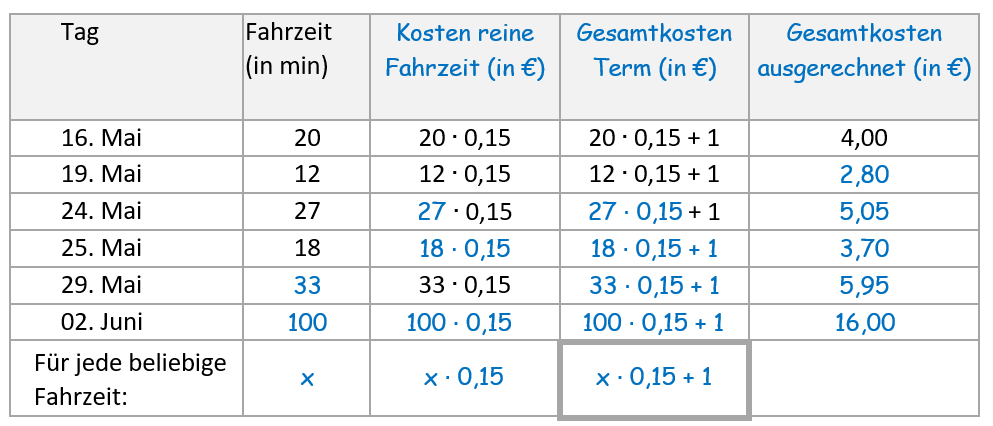 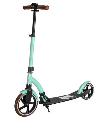 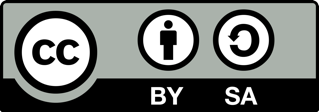 Dieses Material wurde durch Stefan Korntreff, Susanne Prediger (und in den ersten Aufgaben von Nadine Krägeloh und Tansin Meaney) konzipiert und kann weiterverwendet werden unter der Creative Commons Lizenz BY-SA: Namensnennung – Weitergabe unter gleichen Bedingungen 4.0 International.Zitierbar alsKorntreff, Stefan & Prediger, Susanne (2022). Zusammenhänge allgemein beschreiben mit Variablen und Termen. Sprachbildendes Unterrichtsmaterial für Klasse 7-10. Open Educational Resources, zugänglich unter sima.dzlm.de/um/8-002Projektherkunft Dieses sprachbildende Unterrichtsmaterial ist entstanden im Rahmen der Projekte MuM-Video (gefördert durch das BMBF mit Förderkennzeichen 01JD2001A, Projektleitung Susanne Prediger und Mike Altieri) und FachBiss: BiSS-Transfer-Forschungsnetzwerk (gefördert durch das BMBF mit Förderkennzeichen 01JI2001E, Projektleitung Susanne Prediger).Zugehörige digitale MedienZu dem Material gehören vier Erklärvideos; ihre Links sind jeweils mit QR-Code an der passenden Stelle eingebunden. Die als T1, T2 gekennzeichneten Aufgaben vertiefen den Vorstellungsaufbau mithilfe von Tabellenkalkulation, können jedoch notfalls auch übersprungen werden. BildrechteAlle Fotos sind selbst erstellt von den Autoren oder mit Quelle ausgewiesen.AVeränderliche Bilder allgemein beschreiben1Immer mehr Tische, immer mehr StühleImmer mehr Tische, immer mehr StühleImmer mehr Tische, immer mehr StühleImmer mehr Tische, immer mehr StühleImmer mehr Tische, immer mehr StühleImmer mehr Tische, immer mehr StühleImmer mehr Tische, immer mehr StühleImmer mehr Tische, immer mehr StühleImmer mehr Tische, immer mehr StühleImmer mehr Tische, immer mehr StühleImmer mehr Tische, immer mehr StühleImmer mehr Tische, immer mehr Stühlea)Die Özdemirs sind eine sehr gastfreundliche Familie. Egal, wie viel Freunde und Verwandte
noch spontan vorbeikommen, immer stellen sie einfach noch Tische und Stühle dazu.
Im großen Garten geht das immer weiter.              1 Tisch, 6 Stühle               2 Tische, 10 Stühle                           3 Tische, wie viele Stühle?Die Özdemirs sind eine sehr gastfreundliche Familie. Egal, wie viel Freunde und Verwandte
noch spontan vorbeikommen, immer stellen sie einfach noch Tische und Stühle dazu.
Im großen Garten geht das immer weiter.              1 Tisch, 6 Stühle               2 Tische, 10 Stühle                           3 Tische, wie viele Stühle?Die Özdemirs sind eine sehr gastfreundliche Familie. Egal, wie viel Freunde und Verwandte
noch spontan vorbeikommen, immer stellen sie einfach noch Tische und Stühle dazu.
Im großen Garten geht das immer weiter.              1 Tisch, 6 Stühle               2 Tische, 10 Stühle                           3 Tische, wie viele Stühle?Die Özdemirs sind eine sehr gastfreundliche Familie. Egal, wie viel Freunde und Verwandte
noch spontan vorbeikommen, immer stellen sie einfach noch Tische und Stühle dazu.
Im großen Garten geht das immer weiter.              1 Tisch, 6 Stühle               2 Tische, 10 Stühle                           3 Tische, wie viele Stühle?Die Özdemirs sind eine sehr gastfreundliche Familie. Egal, wie viel Freunde und Verwandte
noch spontan vorbeikommen, immer stellen sie einfach noch Tische und Stühle dazu.
Im großen Garten geht das immer weiter.              1 Tisch, 6 Stühle               2 Tische, 10 Stühle                           3 Tische, wie viele Stühle?Die Özdemirs sind eine sehr gastfreundliche Familie. Egal, wie viel Freunde und Verwandte
noch spontan vorbeikommen, immer stellen sie einfach noch Tische und Stühle dazu.
Im großen Garten geht das immer weiter.              1 Tisch, 6 Stühle               2 Tische, 10 Stühle                           3 Tische, wie viele Stühle?Die Özdemirs sind eine sehr gastfreundliche Familie. Egal, wie viel Freunde und Verwandte
noch spontan vorbeikommen, immer stellen sie einfach noch Tische und Stühle dazu.
Im großen Garten geht das immer weiter.              1 Tisch, 6 Stühle               2 Tische, 10 Stühle                           3 Tische, wie viele Stühle?Die Özdemirs sind eine sehr gastfreundliche Familie. Egal, wie viel Freunde und Verwandte
noch spontan vorbeikommen, immer stellen sie einfach noch Tische und Stühle dazu.
Im großen Garten geht das immer weiter.              1 Tisch, 6 Stühle               2 Tische, 10 Stühle                           3 Tische, wie viele Stühle?Die Özdemirs sind eine sehr gastfreundliche Familie. Egal, wie viel Freunde und Verwandte
noch spontan vorbeikommen, immer stellen sie einfach noch Tische und Stühle dazu.
Im großen Garten geht das immer weiter.              1 Tisch, 6 Stühle               2 Tische, 10 Stühle                           3 Tische, wie viele Stühle?Die Özdemirs sind eine sehr gastfreundliche Familie. Egal, wie viel Freunde und Verwandte
noch spontan vorbeikommen, immer stellen sie einfach noch Tische und Stühle dazu.
Im großen Garten geht das immer weiter.              1 Tisch, 6 Stühle               2 Tische, 10 Stühle                           3 Tische, wie viele Stühle?Die Özdemirs sind eine sehr gastfreundliche Familie. Egal, wie viel Freunde und Verwandte
noch spontan vorbeikommen, immer stellen sie einfach noch Tische und Stühle dazu.
Im großen Garten geht das immer weiter.              1 Tisch, 6 Stühle               2 Tische, 10 Stühle                           3 Tische, wie viele Stühle?Wie viel Stühle braucht man für 3 Tische, für 4 Tische?Wie viel Stühle braucht man für 8 Tische? Wie kannst du das ermitteln ohne Zeichnen?Wie viel Stühle braucht man für 42 Tische? Wie kannst du das ermitteln ohne Zeichnen?Wie viel Stühle braucht man für 3 Tische, für 4 Tische?Wie viel Stühle braucht man für 8 Tische? Wie kannst du das ermitteln ohne Zeichnen?Wie viel Stühle braucht man für 42 Tische? Wie kannst du das ermitteln ohne Zeichnen?Wie viel Stühle braucht man für 3 Tische, für 4 Tische?Wie viel Stühle braucht man für 8 Tische? Wie kannst du das ermitteln ohne Zeichnen?Wie viel Stühle braucht man für 42 Tische? Wie kannst du das ermitteln ohne Zeichnen?Wie viel Stühle braucht man für 3 Tische, für 4 Tische?Wie viel Stühle braucht man für 8 Tische? Wie kannst du das ermitteln ohne Zeichnen?Wie viel Stühle braucht man für 42 Tische? Wie kannst du das ermitteln ohne Zeichnen?Wie viel Stühle braucht man für 3 Tische, für 4 Tische?Wie viel Stühle braucht man für 8 Tische? Wie kannst du das ermitteln ohne Zeichnen?Wie viel Stühle braucht man für 42 Tische? Wie kannst du das ermitteln ohne Zeichnen?Wie viel Stühle braucht man für 3 Tische, für 4 Tische?Wie viel Stühle braucht man für 8 Tische? Wie kannst du das ermitteln ohne Zeichnen?Wie viel Stühle braucht man für 42 Tische? Wie kannst du das ermitteln ohne Zeichnen?Wie viel Stühle braucht man für 3 Tische, für 4 Tische?Wie viel Stühle braucht man für 8 Tische? Wie kannst du das ermitteln ohne Zeichnen?Wie viel Stühle braucht man für 42 Tische? Wie kannst du das ermitteln ohne Zeichnen?Wie viel Stühle braucht man für 3 Tische, für 4 Tische?Wie viel Stühle braucht man für 8 Tische? Wie kannst du das ermitteln ohne Zeichnen?Wie viel Stühle braucht man für 42 Tische? Wie kannst du das ermitteln ohne Zeichnen?Wie viel Stühle braucht man für 3 Tische, für 4 Tische?Wie viel Stühle braucht man für 8 Tische? Wie kannst du das ermitteln ohne Zeichnen?Wie viel Stühle braucht man für 42 Tische? Wie kannst du das ermitteln ohne Zeichnen?Wie viel Stühle braucht man für 3 Tische, für 4 Tische?Wie viel Stühle braucht man für 8 Tische? Wie kannst du das ermitteln ohne Zeichnen?Wie viel Stühle braucht man für 42 Tische? Wie kannst du das ermitteln ohne Zeichnen?Wie viel Stühle braucht man für 3 Tische, für 4 Tische?Wie viel Stühle braucht man für 8 Tische? Wie kannst du das ermitteln ohne Zeichnen?Wie viel Stühle braucht man für 42 Tische? Wie kannst du das ermitteln ohne Zeichnen?Anzahl der Tische12345678…42Anzahl der Stühle6b)Was meint Merve mit ihrer Aussage?
Wie viel Stühle sind es dann bei 17 Tischen?Was meint Merve mit ihrer Aussage?
Wie viel Stühle sind es dann bei 17 Tischen?Was meint Merve mit ihrer Aussage?
Wie viel Stühle sind es dann bei 17 Tischen?Was meint Merve mit ihrer Aussage?
Wie viel Stühle sind es dann bei 17 Tischen?Was meint Merve mit ihrer Aussage?
Wie viel Stühle sind es dann bei 17 Tischen?Was meint Merve mit ihrer Aussage?
Wie viel Stühle sind es dann bei 17 Tischen?Was meint Merve mit ihrer Aussage?
Wie viel Stühle sind es dann bei 17 Tischen?Was meint Merve mit ihrer Aussage?
Wie viel Stühle sind es dann bei 17 Tischen?Was meint Merve mit ihrer Aussage?
Wie viel Stühle sind es dann bei 17 Tischen?Was meint Merve mit ihrer Aussage?
Wie viel Stühle sind es dann bei 17 Tischen?Was meint Merve mit ihrer Aussage?
Wie viel Stühle sind es dann bei 17 Tischen?c)Schreibe eine Rechenvorschrift auf, wie man die Zahl der Stühle ausrechnet, wenn man die 
Zahl der Tische kennt.Schreibe eine Rechenvorschrift auf, wie man die Zahl der Stühle ausrechnet, wenn man die 
Zahl der Tische kennt.Schreibe eine Rechenvorschrift auf, wie man die Zahl der Stühle ausrechnet, wenn man die 
Zahl der Tische kennt.Schreibe eine Rechenvorschrift auf, wie man die Zahl der Stühle ausrechnet, wenn man die 
Zahl der Tische kennt.Schreibe eine Rechenvorschrift auf, wie man die Zahl der Stühle ausrechnet, wenn man die 
Zahl der Tische kennt.Schreibe eine Rechenvorschrift auf, wie man die Zahl der Stühle ausrechnet, wenn man die 
Zahl der Tische kennt.Schreibe eine Rechenvorschrift auf, wie man die Zahl der Stühle ausrechnet, wenn man die 
Zahl der Tische kennt.Schreibe eine Rechenvorschrift auf, wie man die Zahl der Stühle ausrechnet, wenn man die 
Zahl der Tische kennt.Schreibe eine Rechenvorschrift auf, wie man die Zahl der Stühle ausrechnet, wenn man die 
Zahl der Tische kennt.Schreibe eine Rechenvorschrift auf, wie man die Zahl der Stühle ausrechnet, wenn man die 
Zahl der Tische kennt.Schreibe eine Rechenvorschrift auf, wie man die Zahl der Stühle ausrechnet, wenn man die 
Zahl der Tische kennt.2Andere Tisch-OrdnungAndere Tisch-OrdnungAndere Tisch-OrdnungAndere Tisch-OrdnungAndere Tisch-OrdnungAndere Tisch-OrdnungAndere Tisch-OrdnungAndere Tisch-OrdnungAndere Tisch-OrdnungAndere Tisch-OrdnungAndere Tisch-OrdnungAndere Tisch-Ordnunga)Svetlana berichtet von einer anderen Tischordnung
bei ihren Festen.Zeichnen Sie die Tischordnung.              1 Tisch, wie viele Stühle?               2 Tische, wie viele Stühle?                           3 Tische, wie viele Stühle?Svetlana berichtet von einer anderen Tischordnung
bei ihren Festen.Zeichnen Sie die Tischordnung.              1 Tisch, wie viele Stühle?               2 Tische, wie viele Stühle?                           3 Tische, wie viele Stühle?Svetlana berichtet von einer anderen Tischordnung
bei ihren Festen.Zeichnen Sie die Tischordnung.              1 Tisch, wie viele Stühle?               2 Tische, wie viele Stühle?                           3 Tische, wie viele Stühle?Svetlana berichtet von einer anderen Tischordnung
bei ihren Festen.Zeichnen Sie die Tischordnung.              1 Tisch, wie viele Stühle?               2 Tische, wie viele Stühle?                           3 Tische, wie viele Stühle?Svetlana berichtet von einer anderen Tischordnung
bei ihren Festen.Zeichnen Sie die Tischordnung.              1 Tisch, wie viele Stühle?               2 Tische, wie viele Stühle?                           3 Tische, wie viele Stühle?Svetlana berichtet von einer anderen Tischordnung
bei ihren Festen.Zeichnen Sie die Tischordnung.              1 Tisch, wie viele Stühle?               2 Tische, wie viele Stühle?                           3 Tische, wie viele Stühle?Svetlana berichtet von einer anderen Tischordnung
bei ihren Festen.Zeichnen Sie die Tischordnung.              1 Tisch, wie viele Stühle?               2 Tische, wie viele Stühle?                           3 Tische, wie viele Stühle?Svetlana berichtet von einer anderen Tischordnung
bei ihren Festen.Zeichnen Sie die Tischordnung.              1 Tisch, wie viele Stühle?               2 Tische, wie viele Stühle?                           3 Tische, wie viele Stühle?Svetlana berichtet von einer anderen Tischordnung
bei ihren Festen.Zeichnen Sie die Tischordnung.              1 Tisch, wie viele Stühle?               2 Tische, wie viele Stühle?                           3 Tische, wie viele Stühle?Svetlana berichtet von einer anderen Tischordnung
bei ihren Festen.Zeichnen Sie die Tischordnung.              1 Tisch, wie viele Stühle?               2 Tische, wie viele Stühle?                           3 Tische, wie viele Stühle?Svetlana berichtet von einer anderen Tischordnung
bei ihren Festen.Zeichnen Sie die Tischordnung.              1 Tisch, wie viele Stühle?               2 Tische, wie viele Stühle?                           3 Tische, wie viele Stühle?Bei kleinen Festen sind es nur 3 Tische. Wie viele Stühlen werden gebraucht?Bei großen Festen sind es 16, 17 oder sogar 22 Tische. Wie viel Stühle werden jeweils gebraucht?Bei kleinen Festen sind es nur 3 Tische. Wie viele Stühlen werden gebraucht?Bei großen Festen sind es 16, 17 oder sogar 22 Tische. Wie viel Stühle werden jeweils gebraucht?Bei kleinen Festen sind es nur 3 Tische. Wie viele Stühlen werden gebraucht?Bei großen Festen sind es 16, 17 oder sogar 22 Tische. Wie viel Stühle werden jeweils gebraucht?Bei kleinen Festen sind es nur 3 Tische. Wie viele Stühlen werden gebraucht?Bei großen Festen sind es 16, 17 oder sogar 22 Tische. Wie viel Stühle werden jeweils gebraucht?Bei kleinen Festen sind es nur 3 Tische. Wie viele Stühlen werden gebraucht?Bei großen Festen sind es 16, 17 oder sogar 22 Tische. Wie viel Stühle werden jeweils gebraucht?Bei kleinen Festen sind es nur 3 Tische. Wie viele Stühlen werden gebraucht?Bei großen Festen sind es 16, 17 oder sogar 22 Tische. Wie viel Stühle werden jeweils gebraucht?Bei kleinen Festen sind es nur 3 Tische. Wie viele Stühlen werden gebraucht?Bei großen Festen sind es 16, 17 oder sogar 22 Tische. Wie viel Stühle werden jeweils gebraucht?Bei kleinen Festen sind es nur 3 Tische. Wie viele Stühlen werden gebraucht?Bei großen Festen sind es 16, 17 oder sogar 22 Tische. Wie viel Stühle werden jeweils gebraucht?Bei kleinen Festen sind es nur 3 Tische. Wie viele Stühlen werden gebraucht?Bei großen Festen sind es 16, 17 oder sogar 22 Tische. Wie viel Stühle werden jeweils gebraucht?Bei kleinen Festen sind es nur 3 Tische. Wie viele Stühlen werden gebraucht?Bei großen Festen sind es 16, 17 oder sogar 22 Tische. Wie viel Stühle werden jeweils gebraucht?Bei kleinen Festen sind es nur 3 Tische. Wie viele Stühlen werden gebraucht?Bei großen Festen sind es 16, 17 oder sogar 22 Tische. Wie viel Stühle werden jeweils gebraucht?Anzahl der Tische1161722…42Anzahl der Stühle6b)Schreibe eine Rechenvorschrift auf, wie man die Anzahl der Stühle ausrechnet, 
wenn man die Zahl der Tische kennt. So eine Rechenvorschrift nennt man auch Term.Schreibe eine Rechenvorschrift auf, wie man die Anzahl der Stühle ausrechnet, 
wenn man die Zahl der Tische kennt. So eine Rechenvorschrift nennt man auch Term.Schreibe eine Rechenvorschrift auf, wie man die Anzahl der Stühle ausrechnet, 
wenn man die Zahl der Tische kennt. So eine Rechenvorschrift nennt man auch Term.Schreibe eine Rechenvorschrift auf, wie man die Anzahl der Stühle ausrechnet, 
wenn man die Zahl der Tische kennt. So eine Rechenvorschrift nennt man auch Term.Schreibe eine Rechenvorschrift auf, wie man die Anzahl der Stühle ausrechnet, 
wenn man die Zahl der Tische kennt. So eine Rechenvorschrift nennt man auch Term.Schreibe eine Rechenvorschrift auf, wie man die Anzahl der Stühle ausrechnet, 
wenn man die Zahl der Tische kennt. So eine Rechenvorschrift nennt man auch Term.Schreibe eine Rechenvorschrift auf, wie man die Anzahl der Stühle ausrechnet, 
wenn man die Zahl der Tische kennt. So eine Rechenvorschrift nennt man auch Term.Schreibe eine Rechenvorschrift auf, wie man die Anzahl der Stühle ausrechnet, 
wenn man die Zahl der Tische kennt. So eine Rechenvorschrift nennt man auch Term.Schreibe eine Rechenvorschrift auf, wie man die Anzahl der Stühle ausrechnet, 
wenn man die Zahl der Tische kennt. So eine Rechenvorschrift nennt man auch Term.Schreibe eine Rechenvorschrift auf, wie man die Anzahl der Stühle ausrechnet, 
wenn man die Zahl der Tische kennt. So eine Rechenvorschrift nennt man auch Term.Schreibe eine Rechenvorschrift auf, wie man die Anzahl der Stühle ausrechnet, 
wenn man die Zahl der Tische kennt. So eine Rechenvorschrift nennt man auch Term.c)Wie viele Stühle braucht man für jede x-beliebige Zahl von Tischen? 
Wie lässt sich dafür eine Rechenvorschrift aufschreiben?Wie viele Stühle braucht man für jede x-beliebige Zahl von Tischen? 
Wie lässt sich dafür eine Rechenvorschrift aufschreiben?Wie viele Stühle braucht man für jede x-beliebige Zahl von Tischen? 
Wie lässt sich dafür eine Rechenvorschrift aufschreiben?Wie viele Stühle braucht man für jede x-beliebige Zahl von Tischen? 
Wie lässt sich dafür eine Rechenvorschrift aufschreiben?Wie viele Stühle braucht man für jede x-beliebige Zahl von Tischen? 
Wie lässt sich dafür eine Rechenvorschrift aufschreiben?Wie viele Stühle braucht man für jede x-beliebige Zahl von Tischen? 
Wie lässt sich dafür eine Rechenvorschrift aufschreiben?Wie viele Stühle braucht man für jede x-beliebige Zahl von Tischen? 
Wie lässt sich dafür eine Rechenvorschrift aufschreiben?Wie viele Stühle braucht man für jede x-beliebige Zahl von Tischen? 
Wie lässt sich dafür eine Rechenvorschrift aufschreiben?Wie viele Stühle braucht man für jede x-beliebige Zahl von Tischen? 
Wie lässt sich dafür eine Rechenvorschrift aufschreiben?Wie viele Stühle braucht man für jede x-beliebige Zahl von Tischen? 
Wie lässt sich dafür eine Rechenvorschrift aufschreiben?Wie viele Stühle braucht man für jede x-beliebige Zahl von Tischen? 
Wie lässt sich dafür eine Rechenvorschrift aufschreiben?3Rechenvorschriften allgemein beschreibenRechenvorschriften allgemein beschreibenRechenvorschriften allgemein beschreibenRechenvorschriften allgemein beschreibenRechenvorschriften allgemein beschreibenRechenvorschriften allgemein beschreibenRechenvorschriften allgemein beschreibenRechenvorschriften allgemein beschreibenRechenvorschriften allgemein beschreibenRechenvorschriften allgemein beschreibenRechenvorschriften allgemein beschreibenRechenvorschriften allgemein beschreibenRechenvorschriften allgemein beschreibenRechenvorschriften allgemein beschreibenRechenvorschriften allgemein beschreibenRechenvorschriften allgemein beschreibenRechenvorschriften allgemein beschreibenRechenvorschriften allgemein beschreibenRechenvorschriften allgemein beschreibenRechenvorschriften allgemein beschreibena)Pia hat in die Tabelle für Aufgabe 1 
geschrieben, wie sie rechnet. 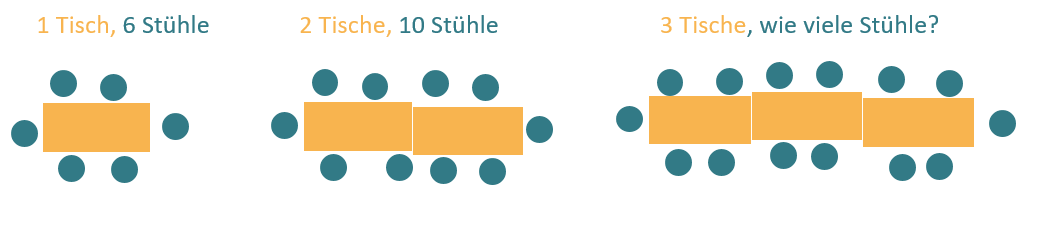 Wie kommt sie auf ·4?
Kannst du weitere Terme ergänzen?Pia hat in die Tabelle für Aufgabe 1 
geschrieben, wie sie rechnet. Wie kommt sie auf ·4?
Kannst du weitere Terme ergänzen?Pia hat in die Tabelle für Aufgabe 1 
geschrieben, wie sie rechnet. Wie kommt sie auf ·4?
Kannst du weitere Terme ergänzen?Pia hat in die Tabelle für Aufgabe 1 
geschrieben, wie sie rechnet. Wie kommt sie auf ·4?
Kannst du weitere Terme ergänzen?Pia hat in die Tabelle für Aufgabe 1 
geschrieben, wie sie rechnet. Wie kommt sie auf ·4?
Kannst du weitere Terme ergänzen?Pia hat in die Tabelle für Aufgabe 1 
geschrieben, wie sie rechnet. Wie kommt sie auf ·4?
Kannst du weitere Terme ergänzen?Pia hat in die Tabelle für Aufgabe 1 
geschrieben, wie sie rechnet. Wie kommt sie auf ·4?
Kannst du weitere Terme ergänzen?Pia hat in die Tabelle für Aufgabe 1 
geschrieben, wie sie rechnet. Wie kommt sie auf ·4?
Kannst du weitere Terme ergänzen?Pia hat in die Tabelle für Aufgabe 1 
geschrieben, wie sie rechnet. Wie kommt sie auf ·4?
Kannst du weitere Terme ergänzen?Pia hat in die Tabelle für Aufgabe 1 
geschrieben, wie sie rechnet. Wie kommt sie auf ·4?
Kannst du weitere Terme ergänzen?Pia hat in die Tabelle für Aufgabe 1 
geschrieben, wie sie rechnet. Wie kommt sie auf ·4?
Kannst du weitere Terme ergänzen?Pia hat in die Tabelle für Aufgabe 1 
geschrieben, wie sie rechnet. Wie kommt sie auf ·4?
Kannst du weitere Terme ergänzen?Pia hat in die Tabelle für Aufgabe 1 
geschrieben, wie sie rechnet. Wie kommt sie auf ·4?
Kannst du weitere Terme ergänzen?Pia hat in die Tabelle für Aufgabe 1 
geschrieben, wie sie rechnet. Wie kommt sie auf ·4?
Kannst du weitere Terme ergänzen?Pia hat in die Tabelle für Aufgabe 1 
geschrieben, wie sie rechnet. Wie kommt sie auf ·4?
Kannst du weitere Terme ergänzen?Pia hat in die Tabelle für Aufgabe 1 
geschrieben, wie sie rechnet. Wie kommt sie auf ·4?
Kannst du weitere Terme ergänzen?Pia hat in die Tabelle für Aufgabe 1 
geschrieben, wie sie rechnet. Wie kommt sie auf ·4?
Kannst du weitere Terme ergänzen?Pia hat in die Tabelle für Aufgabe 1 
geschrieben, wie sie rechnet. Wie kommt sie auf ·4?
Kannst du weitere Terme ergänzen?Pia hat in die Tabelle für Aufgabe 1 
geschrieben, wie sie rechnet. Wie kommt sie auf ·4?
Kannst du weitere Terme ergänzen?Wie viele Tische?12233……151516161717……42xxWie viele Stühle?2 + 4
= 62 + 2·4
 = 102 + 2·4
 = 102 + 3·4
= 142 + 3·4
= 142 + 15·42 + 15·42 + 42·4b)Was meint Pia in der letzten Spalte mit dem x? Wie könnte der Term zu dem x heißen? Was meint Pia in der letzten Spalte mit dem x? Wie könnte der Term zu dem x heißen? Was meint Pia in der letzten Spalte mit dem x? Wie könnte der Term zu dem x heißen? Was meint Pia in der letzten Spalte mit dem x? Wie könnte der Term zu dem x heißen? Was meint Pia in der letzten Spalte mit dem x? Wie könnte der Term zu dem x heißen? Was meint Pia in der letzten Spalte mit dem x? Wie könnte der Term zu dem x heißen? Was meint Pia in der letzten Spalte mit dem x? Wie könnte der Term zu dem x heißen? Was meint Pia in der letzten Spalte mit dem x? Wie könnte der Term zu dem x heißen? Was meint Pia in der letzten Spalte mit dem x? Wie könnte der Term zu dem x heißen? Was meint Pia in der letzten Spalte mit dem x? Wie könnte der Term zu dem x heißen? Was meint Pia in der letzten Spalte mit dem x? Wie könnte der Term zu dem x heißen? Was meint Pia in der letzten Spalte mit dem x? Wie könnte der Term zu dem x heißen? Was meint Pia in der letzten Spalte mit dem x? Wie könnte der Term zu dem x heißen? Was meint Pia in der letzten Spalte mit dem x? Wie könnte der Term zu dem x heißen? Was meint Pia in der letzten Spalte mit dem x? Wie könnte der Term zu dem x heißen? Was meint Pia in der letzten Spalte mit dem x? Wie könnte der Term zu dem x heißen? Was meint Pia in der letzten Spalte mit dem x? Wie könnte der Term zu dem x heißen? Was meint Pia in der letzten Spalte mit dem x? Wie könnte der Term zu dem x heißen? Was meint Pia in der letzten Spalte mit dem x? Wie könnte der Term zu dem x heißen? c)Auch für Aufgabe 2 hat Pia in die Tabelle angefangen, 
Terme zu schreiben. Wie kommt sie auf -2? Und wie auf ·8? Zeige das in deinem Bild. Auch für Aufgabe 2 hat Pia in die Tabelle angefangen, 
Terme zu schreiben. Wie kommt sie auf -2? Und wie auf ·8? Zeige das in deinem Bild. Auch für Aufgabe 2 hat Pia in die Tabelle angefangen, 
Terme zu schreiben. Wie kommt sie auf -2? Und wie auf ·8? Zeige das in deinem Bild. Auch für Aufgabe 2 hat Pia in die Tabelle angefangen, 
Terme zu schreiben. Wie kommt sie auf -2? Und wie auf ·8? Zeige das in deinem Bild. Auch für Aufgabe 2 hat Pia in die Tabelle angefangen, 
Terme zu schreiben. Wie kommt sie auf -2? Und wie auf ·8? Zeige das in deinem Bild. Auch für Aufgabe 2 hat Pia in die Tabelle angefangen, 
Terme zu schreiben. Wie kommt sie auf -2? Und wie auf ·8? Zeige das in deinem Bild. Auch für Aufgabe 2 hat Pia in die Tabelle angefangen, 
Terme zu schreiben. Wie kommt sie auf -2? Und wie auf ·8? Zeige das in deinem Bild. Auch für Aufgabe 2 hat Pia in die Tabelle angefangen, 
Terme zu schreiben. Wie kommt sie auf -2? Und wie auf ·8? Zeige das in deinem Bild. Auch für Aufgabe 2 hat Pia in die Tabelle angefangen, 
Terme zu schreiben. Wie kommt sie auf -2? Und wie auf ·8? Zeige das in deinem Bild. Auch für Aufgabe 2 hat Pia in die Tabelle angefangen, 
Terme zu schreiben. Wie kommt sie auf -2? Und wie auf ·8? Zeige das in deinem Bild. Auch für Aufgabe 2 hat Pia in die Tabelle angefangen, 
Terme zu schreiben. Wie kommt sie auf -2? Und wie auf ·8? Zeige das in deinem Bild. Auch für Aufgabe 2 hat Pia in die Tabelle angefangen, 
Terme zu schreiben. Wie kommt sie auf -2? Und wie auf ·8? Zeige das in deinem Bild. Auch für Aufgabe 2 hat Pia in die Tabelle angefangen, 
Terme zu schreiben. Wie kommt sie auf -2? Und wie auf ·8? Zeige das in deinem Bild. Auch für Aufgabe 2 hat Pia in die Tabelle angefangen, 
Terme zu schreiben. Wie kommt sie auf -2? Und wie auf ·8? Zeige das in deinem Bild. Auch für Aufgabe 2 hat Pia in die Tabelle angefangen, 
Terme zu schreiben. Wie kommt sie auf -2? Und wie auf ·8? Zeige das in deinem Bild. Auch für Aufgabe 2 hat Pia in die Tabelle angefangen, 
Terme zu schreiben. Wie kommt sie auf -2? Und wie auf ·8? Zeige das in deinem Bild. Auch für Aufgabe 2 hat Pia in die Tabelle angefangen, 
Terme zu schreiben. Wie kommt sie auf -2? Und wie auf ·8? Zeige das in deinem Bild. Auch für Aufgabe 2 hat Pia in die Tabelle angefangen, 
Terme zu schreiben. Wie kommt sie auf -2? Und wie auf ·8? Zeige das in deinem Bild. Auch für Aufgabe 2 hat Pia in die Tabelle angefangen, 
Terme zu schreiben. Wie kommt sie auf -2? Und wie auf ·8? Zeige das in deinem Bild. Wie viel Tische?112233151516161717…4242xWie viel Stühle?8 – 2
= 68 – 2
= 62·8 -2
= 142·8 -2
= 143·8 -23·8 -2d)Fülle die Tabelle. Erkläre auch hier, was „jede x-beliebige Tisch-Anzahl“ bedeutet? Wie könnte der Term heißen? Fülle die Tabelle. Erkläre auch hier, was „jede x-beliebige Tisch-Anzahl“ bedeutet? Wie könnte der Term heißen? Fülle die Tabelle. Erkläre auch hier, was „jede x-beliebige Tisch-Anzahl“ bedeutet? Wie könnte der Term heißen? Fülle die Tabelle. Erkläre auch hier, was „jede x-beliebige Tisch-Anzahl“ bedeutet? Wie könnte der Term heißen? Fülle die Tabelle. Erkläre auch hier, was „jede x-beliebige Tisch-Anzahl“ bedeutet? Wie könnte der Term heißen? Fülle die Tabelle. Erkläre auch hier, was „jede x-beliebige Tisch-Anzahl“ bedeutet? Wie könnte der Term heißen? Fülle die Tabelle. Erkläre auch hier, was „jede x-beliebige Tisch-Anzahl“ bedeutet? Wie könnte der Term heißen? Fülle die Tabelle. Erkläre auch hier, was „jede x-beliebige Tisch-Anzahl“ bedeutet? Wie könnte der Term heißen? Fülle die Tabelle. Erkläre auch hier, was „jede x-beliebige Tisch-Anzahl“ bedeutet? Wie könnte der Term heißen? Fülle die Tabelle. Erkläre auch hier, was „jede x-beliebige Tisch-Anzahl“ bedeutet? Wie könnte der Term heißen? Fülle die Tabelle. Erkläre auch hier, was „jede x-beliebige Tisch-Anzahl“ bedeutet? Wie könnte der Term heißen? Fülle die Tabelle. Erkläre auch hier, was „jede x-beliebige Tisch-Anzahl“ bedeutet? Wie könnte der Term heißen? Fülle die Tabelle. Erkläre auch hier, was „jede x-beliebige Tisch-Anzahl“ bedeutet? Wie könnte der Term heißen? Fülle die Tabelle. Erkläre auch hier, was „jede x-beliebige Tisch-Anzahl“ bedeutet? Wie könnte der Term heißen? Fülle die Tabelle. Erkläre auch hier, was „jede x-beliebige Tisch-Anzahl“ bedeutet? Wie könnte der Term heißen? Fülle die Tabelle. Erkläre auch hier, was „jede x-beliebige Tisch-Anzahl“ bedeutet? Wie könnte der Term heißen? Fülle die Tabelle. Erkläre auch hier, was „jede x-beliebige Tisch-Anzahl“ bedeutet? Wie könnte der Term heißen? Fülle die Tabelle. Erkläre auch hier, was „jede x-beliebige Tisch-Anzahl“ bedeutet? Wie könnte der Term heißen? Fülle die Tabelle. Erkläre auch hier, was „jede x-beliebige Tisch-Anzahl“ bedeutet? Wie könnte der Term heißen? 4Terme mit x verstehenTerme mit x verstehenTerme mit x verstehenTerme mit x verstehenTerme mit x verstehenTerme mit x verstehenTerme mit x verstehenTerme mit x verstehenTerme mit x verstehenTerme mit x verstehenTerme mit x verstehenTerme mit x verstehena)Pia hat wieder einen Term mit x aufgeschrieben. Fülle die Tabelle, indem du statt dem x Beispielterme mit Zahlen aufschreibst. Man nennt x daher auch veränderliche Zahl. Zeichne die Tischanordnung, die zu diesem Term gehört.Pia hat wieder einen Term mit x aufgeschrieben. Fülle die Tabelle, indem du statt dem x Beispielterme mit Zahlen aufschreibst. Man nennt x daher auch veränderliche Zahl. Zeichne die Tischanordnung, die zu diesem Term gehört.Pia hat wieder einen Term mit x aufgeschrieben. Fülle die Tabelle, indem du statt dem x Beispielterme mit Zahlen aufschreibst. Man nennt x daher auch veränderliche Zahl. Zeichne die Tischanordnung, die zu diesem Term gehört.Pia hat wieder einen Term mit x aufgeschrieben. Fülle die Tabelle, indem du statt dem x Beispielterme mit Zahlen aufschreibst. Man nennt x daher auch veränderliche Zahl. Zeichne die Tischanordnung, die zu diesem Term gehört.Pia hat wieder einen Term mit x aufgeschrieben. Fülle die Tabelle, indem du statt dem x Beispielterme mit Zahlen aufschreibst. Man nennt x daher auch veränderliche Zahl. Zeichne die Tischanordnung, die zu diesem Term gehört.Pia hat wieder einen Term mit x aufgeschrieben. Fülle die Tabelle, indem du statt dem x Beispielterme mit Zahlen aufschreibst. Man nennt x daher auch veränderliche Zahl. Zeichne die Tischanordnung, die zu diesem Term gehört.Pia hat wieder einen Term mit x aufgeschrieben. Fülle die Tabelle, indem du statt dem x Beispielterme mit Zahlen aufschreibst. Man nennt x daher auch veränderliche Zahl. Zeichne die Tischanordnung, die zu diesem Term gehört.Pia hat wieder einen Term mit x aufgeschrieben. Fülle die Tabelle, indem du statt dem x Beispielterme mit Zahlen aufschreibst. Man nennt x daher auch veränderliche Zahl. Zeichne die Tischanordnung, die zu diesem Term gehört.Pia hat wieder einen Term mit x aufgeschrieben. Fülle die Tabelle, indem du statt dem x Beispielterme mit Zahlen aufschreibst. Man nennt x daher auch veränderliche Zahl. Zeichne die Tischanordnung, die zu diesem Term gehört.Pia hat wieder einen Term mit x aufgeschrieben. Fülle die Tabelle, indem du statt dem x Beispielterme mit Zahlen aufschreibst. Man nennt x daher auch veränderliche Zahl. Zeichne die Tischanordnung, die zu diesem Term gehört.Pia hat wieder einen Term mit x aufgeschrieben. Fülle die Tabelle, indem du statt dem x Beispielterme mit Zahlen aufschreibst. Man nennt x daher auch veränderliche Zahl. Zeichne die Tischanordnung, die zu diesem Term gehört.Anzahl der Tische1234…1516…42xAnzahl der Stühle2 · x + 4b)Versuche nun, den Term 2 · x + 4 zu erklären: Im Term wird x mit 2 multipliziert. Wo kann man in der Tabelle die 2 aus dem Term finden?Was bedeutet das x im Term? Kann man das auch anders ausdrücken?Was kann man mit dem Term berechnen? Erkläre an der Tabelle. Versuche nun, den Term 2 · x + 4 zu erklären: Im Term wird x mit 2 multipliziert. Wo kann man in der Tabelle die 2 aus dem Term finden?Was bedeutet das x im Term? Kann man das auch anders ausdrücken?Was kann man mit dem Term berechnen? Erkläre an der Tabelle. Versuche nun, den Term 2 · x + 4 zu erklären: Im Term wird x mit 2 multipliziert. Wo kann man in der Tabelle die 2 aus dem Term finden?Was bedeutet das x im Term? Kann man das auch anders ausdrücken?Was kann man mit dem Term berechnen? Erkläre an der Tabelle. Versuche nun, den Term 2 · x + 4 zu erklären: Im Term wird x mit 2 multipliziert. Wo kann man in der Tabelle die 2 aus dem Term finden?Was bedeutet das x im Term? Kann man das auch anders ausdrücken?Was kann man mit dem Term berechnen? Erkläre an der Tabelle. Versuche nun, den Term 2 · x + 4 zu erklären: Im Term wird x mit 2 multipliziert. Wo kann man in der Tabelle die 2 aus dem Term finden?Was bedeutet das x im Term? Kann man das auch anders ausdrücken?Was kann man mit dem Term berechnen? Erkläre an der Tabelle. Versuche nun, den Term 2 · x + 4 zu erklären: Im Term wird x mit 2 multipliziert. Wo kann man in der Tabelle die 2 aus dem Term finden?Was bedeutet das x im Term? Kann man das auch anders ausdrücken?Was kann man mit dem Term berechnen? Erkläre an der Tabelle. Versuche nun, den Term 2 · x + 4 zu erklären: Im Term wird x mit 2 multipliziert. Wo kann man in der Tabelle die 2 aus dem Term finden?Was bedeutet das x im Term? Kann man das auch anders ausdrücken?Was kann man mit dem Term berechnen? Erkläre an der Tabelle. Versuche nun, den Term 2 · x + 4 zu erklären: Im Term wird x mit 2 multipliziert. Wo kann man in der Tabelle die 2 aus dem Term finden?Was bedeutet das x im Term? Kann man das auch anders ausdrücken?Was kann man mit dem Term berechnen? Erkläre an der Tabelle. Versuche nun, den Term 2 · x + 4 zu erklären: Im Term wird x mit 2 multipliziert. Wo kann man in der Tabelle die 2 aus dem Term finden?Was bedeutet das x im Term? Kann man das auch anders ausdrücken?Was kann man mit dem Term berechnen? Erkläre an der Tabelle. Versuche nun, den Term 2 · x + 4 zu erklären: Im Term wird x mit 2 multipliziert. Wo kann man in der Tabelle die 2 aus dem Term finden?Was bedeutet das x im Term? Kann man das auch anders ausdrücken?Was kann man mit dem Term berechnen? Erkläre an der Tabelle. Versuche nun, den Term 2 · x + 4 zu erklären: Im Term wird x mit 2 multipliziert. Wo kann man in der Tabelle die 2 aus dem Term finden?Was bedeutet das x im Term? Kann man das auch anders ausdrücken?Was kann man mit dem Term berechnen? Erkläre an der Tabelle. 5Streichholz-Bilderfolgen Streichholz-Bilderfolgen Streichholz-Bilderfolgen Streichholz-Bilderfolgen Streichholz-Bilderfolgen Streichholz-Bilderfolgen Streichholz-Bilderfolgen Streichholz-Bilderfolgen Streichholz-Bilderfolgen Streichholz-Bilderfolgen Streichholz-Bilderfolgen Streichholz-Bilderfolgen Streichholz-Bilderfolgen Bilder aus MW Wdhl-BausteinRechte bei Cornelsena)Wie viele Streichhölzer braucht man 
für die 3, 4 , ... 42, ... x Dreiecke? Schreibe erst Terme mit Zahlen auf. Wie viele Streichhölzer braucht man 
für die 3, 4 , ... 42, ... x Dreiecke? Schreibe erst Terme mit Zahlen auf. Wie viele Streichhölzer braucht man 
für die 3, 4 , ... 42, ... x Dreiecke? Schreibe erst Terme mit Zahlen auf. Wie viele Streichhölzer braucht man 
für die 3, 4 , ... 42, ... x Dreiecke? Schreibe erst Terme mit Zahlen auf. 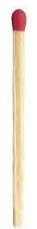 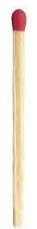 Wie viele Dreiecke?123334…151642xWie viele Streichhölzer?b)Wie viele Streichhölzer braucht man für Quadrate mit 3, 4, ... 42 Streichhölzern in einer Seite? Schreibe Terme mit Zahlen auf.Und wie viel für das x-te Quadrat? 
Achtung, manchmal braucht man das x mehrfach im Term. Wie viele Streichhölzer braucht man für Quadrate mit 3, 4, ... 42 Streichhölzern in einer Seite? Schreibe Terme mit Zahlen auf.Und wie viel für das x-te Quadrat? 
Achtung, manchmal braucht man das x mehrfach im Term. Wie viele Streichhölzer braucht man für Quadrate mit 3, 4, ... 42 Streichhölzern in einer Seite? Schreibe Terme mit Zahlen auf.Und wie viel für das x-te Quadrat? 
Achtung, manchmal braucht man das x mehrfach im Term. Wie viele Streichhölzer braucht man für Quadrate mit 3, 4, ... 42 Streichhölzern in einer Seite? Schreibe Terme mit Zahlen auf.Und wie viel für das x-te Quadrat? 
Achtung, manchmal braucht man das x mehrfach im Term. Wie viele Streichhölzer braucht man für Quadrate mit 3, 4, ... 42 Streichhölzern in einer Seite? Schreibe Terme mit Zahlen auf.Und wie viel für das x-te Quadrat? 
Achtung, manchmal braucht man das x mehrfach im Term. Seitenlänge des Quadrats123334…151642xWie viele Streichhölzer?c)Wieso ist der Term in b) von anderer Form als die bisherigen? Schreibe einen weiteren Term auf für die Quadrate aus b). Strukturiere sie dafür anders.Wieso ist der Term in b) von anderer Form als die bisherigen? Schreibe einen weiteren Term auf für die Quadrate aus b). Strukturiere sie dafür anders.Wieso ist der Term in b) von anderer Form als die bisherigen? Schreibe einen weiteren Term auf für die Quadrate aus b). Strukturiere sie dafür anders.Wieso ist der Term in b) von anderer Form als die bisherigen? Schreibe einen weiteren Term auf für die Quadrate aus b). Strukturiere sie dafür anders.Wieso ist der Term in b) von anderer Form als die bisherigen? Schreibe einen weiteren Term auf für die Quadrate aus b). Strukturiere sie dafür anders.Wieso ist der Term in b) von anderer Form als die bisherigen? Schreibe einen weiteren Term auf für die Quadrate aus b). Strukturiere sie dafür anders.Wieso ist der Term in b) von anderer Form als die bisherigen? Schreibe einen weiteren Term auf für die Quadrate aus b). Strukturiere sie dafür anders.Wieso ist der Term in b) von anderer Form als die bisherigen? Schreibe einen weiteren Term auf für die Quadrate aus b). Strukturiere sie dafür anders.Wieso ist der Term in b) von anderer Form als die bisherigen? Schreibe einen weiteren Term auf für die Quadrate aus b). Strukturiere sie dafür anders.Wieso ist der Term in b) von anderer Form als die bisherigen? Schreibe einen weiteren Term auf für die Quadrate aus b). Strukturiere sie dafür anders.Wieso ist der Term in b) von anderer Form als die bisherigen? Schreibe einen weiteren Term auf für die Quadrate aus b). Strukturiere sie dafür anders.Wieso ist der Term in b) von anderer Form als die bisherigen? Schreibe einen weiteren Term auf für die Quadrate aus b). Strukturiere sie dafür anders.d)Lege oder skizziere selbst zwei Streichholz-Bilderfolgen zu den Termen 2x2 und 4∙(x+1).Lege oder skizziere selbst zwei Streichholz-Bilderfolgen zu den Termen 2x2 und 4∙(x+1).Lege oder skizziere selbst zwei Streichholz-Bilderfolgen zu den Termen 2x2 und 4∙(x+1).Lege oder skizziere selbst zwei Streichholz-Bilderfolgen zu den Termen 2x2 und 4∙(x+1).Lege oder skizziere selbst zwei Streichholz-Bilderfolgen zu den Termen 2x2 und 4∙(x+1).Lege oder skizziere selbst zwei Streichholz-Bilderfolgen zu den Termen 2x2 und 4∙(x+1).Lege oder skizziere selbst zwei Streichholz-Bilderfolgen zu den Termen 2x2 und 4∙(x+1).Lege oder skizziere selbst zwei Streichholz-Bilderfolgen zu den Termen 2x2 und 4∙(x+1).Lege oder skizziere selbst zwei Streichholz-Bilderfolgen zu den Termen 2x2 und 4∙(x+1).Lege oder skizziere selbst zwei Streichholz-Bilderfolgen zu den Termen 2x2 und 4∙(x+1).Lege oder skizziere selbst zwei Streichholz-Bilderfolgen zu den Termen 2x2 und 4∙(x+1).Lege oder skizziere selbst zwei Streichholz-Bilderfolgen zu den Termen 2x2 und 4∙(x+1).6WürfeltürmeWürfeltürmeWürfeltürmeWürfeltürmeWürfeltürmeWürfeltürmeWürfeltürmeWürfeltürmeWürfeltürmeWürfeltürmeWürfeltürmeWürfeltürmeBilder aus MW Wdhl-BausteinRechte bei Cornelsena)In der ersten Würfelmauer sind 7 Würfel. 
Wie viele Würfel braucht man für die 3., 4. , ... 127., ... jede x-beliebige Mauer?  Gib einen Term mit x an, mit dem die Zahl der Würfel in der x-ten Mauer bestimmt werden kann.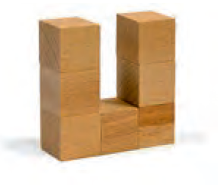 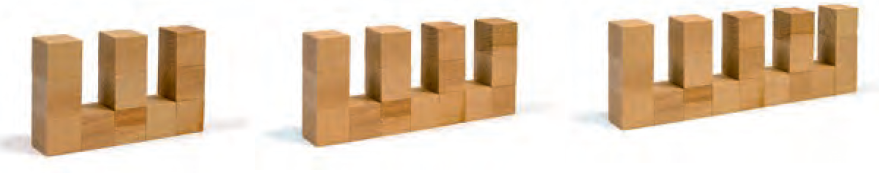 In der ersten Würfelmauer sind 7 Würfel. 
Wie viele Würfel braucht man für die 3., 4. , ... 127., ... jede x-beliebige Mauer?  Gib einen Term mit x an, mit dem die Zahl der Würfel in der x-ten Mauer bestimmt werden kann.In der ersten Würfelmauer sind 7 Würfel. 
Wie viele Würfel braucht man für die 3., 4. , ... 127., ... jede x-beliebige Mauer?  Gib einen Term mit x an, mit dem die Zahl der Würfel in der x-ten Mauer bestimmt werden kann.In der ersten Würfelmauer sind 7 Würfel. 
Wie viele Würfel braucht man für die 3., 4. , ... 127., ... jede x-beliebige Mauer?  Gib einen Term mit x an, mit dem die Zahl der Würfel in der x-ten Mauer bestimmt werden kann.In der ersten Würfelmauer sind 7 Würfel. 
Wie viele Würfel braucht man für die 3., 4. , ... 127., ... jede x-beliebige Mauer?  Gib einen Term mit x an, mit dem die Zahl der Würfel in der x-ten Mauer bestimmt werden kann.In der ersten Würfelmauer sind 7 Würfel. 
Wie viele Würfel braucht man für die 3., 4. , ... 127., ... jede x-beliebige Mauer?  Gib einen Term mit x an, mit dem die Zahl der Würfel in der x-ten Mauer bestimmt werden kann.In der ersten Würfelmauer sind 7 Würfel. 
Wie viele Würfel braucht man für die 3., 4. , ... 127., ... jede x-beliebige Mauer?  Gib einen Term mit x an, mit dem die Zahl der Würfel in der x-ten Mauer bestimmt werden kann.In der ersten Würfelmauer sind 7 Würfel. 
Wie viele Würfel braucht man für die 3., 4. , ... 127., ... jede x-beliebige Mauer?  Gib einen Term mit x an, mit dem die Zahl der Würfel in der x-ten Mauer bestimmt werden kann.In der ersten Würfelmauer sind 7 Würfel. 
Wie viele Würfel braucht man für die 3., 4. , ... 127., ... jede x-beliebige Mauer?  Gib einen Term mit x an, mit dem die Zahl der Würfel in der x-ten Mauer bestimmt werden kann.In der ersten Würfelmauer sind 7 Würfel. 
Wie viele Würfel braucht man für die 3., 4. , ... 127., ... jede x-beliebige Mauer?  Gib einen Term mit x an, mit dem die Zahl der Würfel in der x-ten Mauer bestimmt werden kann.In der ersten Würfelmauer sind 7 Würfel. 
Wie viele Würfel braucht man für die 3., 4. , ... 127., ... jede x-beliebige Mauer?  Gib einen Term mit x an, mit dem die Zahl der Würfel in der x-ten Mauer bestimmt werden kann.Wie vielte Würfelmauer?1234…1516…42xWie viele Würfel?b)Wie viele Seitenflächen sind in der 1., 2., 3., ..., 42., .... x-ten Figur unverdeckt? 
Schreibe die Zahlenfolge auf und gib den Term für die x-te Figur an.Wie viele Seitenflächen sind in der 1., 2., 3., ..., 42., .... x-ten Figur unverdeckt? 
Schreibe die Zahlenfolge auf und gib den Term für die x-te Figur an.Wie viele Seitenflächen sind in der 1., 2., 3., ..., 42., .... x-ten Figur unverdeckt? 
Schreibe die Zahlenfolge auf und gib den Term für die x-te Figur an.Wie viele Seitenflächen sind in der 1., 2., 3., ..., 42., .... x-ten Figur unverdeckt? 
Schreibe die Zahlenfolge auf und gib den Term für die x-te Figur an.Wie viele Seitenflächen sind in der 1., 2., 3., ..., 42., .... x-ten Figur unverdeckt? 
Schreibe die Zahlenfolge auf und gib den Term für die x-te Figur an.Wie viele Seitenflächen sind in der 1., 2., 3., ..., 42., .... x-ten Figur unverdeckt? 
Schreibe die Zahlenfolge auf und gib den Term für die x-te Figur an.Wie viele Seitenflächen sind in der 1., 2., 3., ..., 42., .... x-ten Figur unverdeckt? 
Schreibe die Zahlenfolge auf und gib den Term für die x-te Figur an.Wie viele Seitenflächen sind in der 1., 2., 3., ..., 42., .... x-ten Figur unverdeckt? 
Schreibe die Zahlenfolge auf und gib den Term für die x-te Figur an.Wie viele Seitenflächen sind in der 1., 2., 3., ..., 42., .... x-ten Figur unverdeckt? 
Schreibe die Zahlenfolge auf und gib den Term für die x-te Figur an.Wie viele Seitenflächen sind in der 1., 2., 3., ..., 42., .... x-ten Figur unverdeckt? 
Schreibe die Zahlenfolge auf und gib den Term für die x-te Figur an.Wie viele Seitenflächen sind in der 1., 2., 3., ..., 42., .... x-ten Figur unverdeckt? 
Schreibe die Zahlenfolge auf und gib den Term für die x-te Figur an.Wie vielte Würfelmauer?1234…1516…42xWie viel Seitenflächen?BBSachverhalte allgemein beschreiben mit veränderlichen Zahlen Sachverhalte allgemein beschreiben mit veränderlichen Zahlen Sachverhalte allgemein beschreiben mit veränderlichen Zahlen Sachverhalte allgemein beschreiben mit veränderlichen Zahlen 11Kosten für‘s E-Scooter-Fahren beschreibenKosten für‘s E-Scooter-Fahren beschreibenKosten für‘s E-Scooter-Fahren beschreibenKosten für‘s E-Scooter-Fahren beschreibenKosten für‘s E-Scooter-Fahren beschreibenKosten für‘s E-Scooter-Fahren beschreibenTill hat sich in den letzten Tagen immer mal wieder einen E-Scooter ausgeliehen. 
In der folgenden Tabelle siehst du, wie lange er gefahren ist und wie viel er dafür bezahlt hat.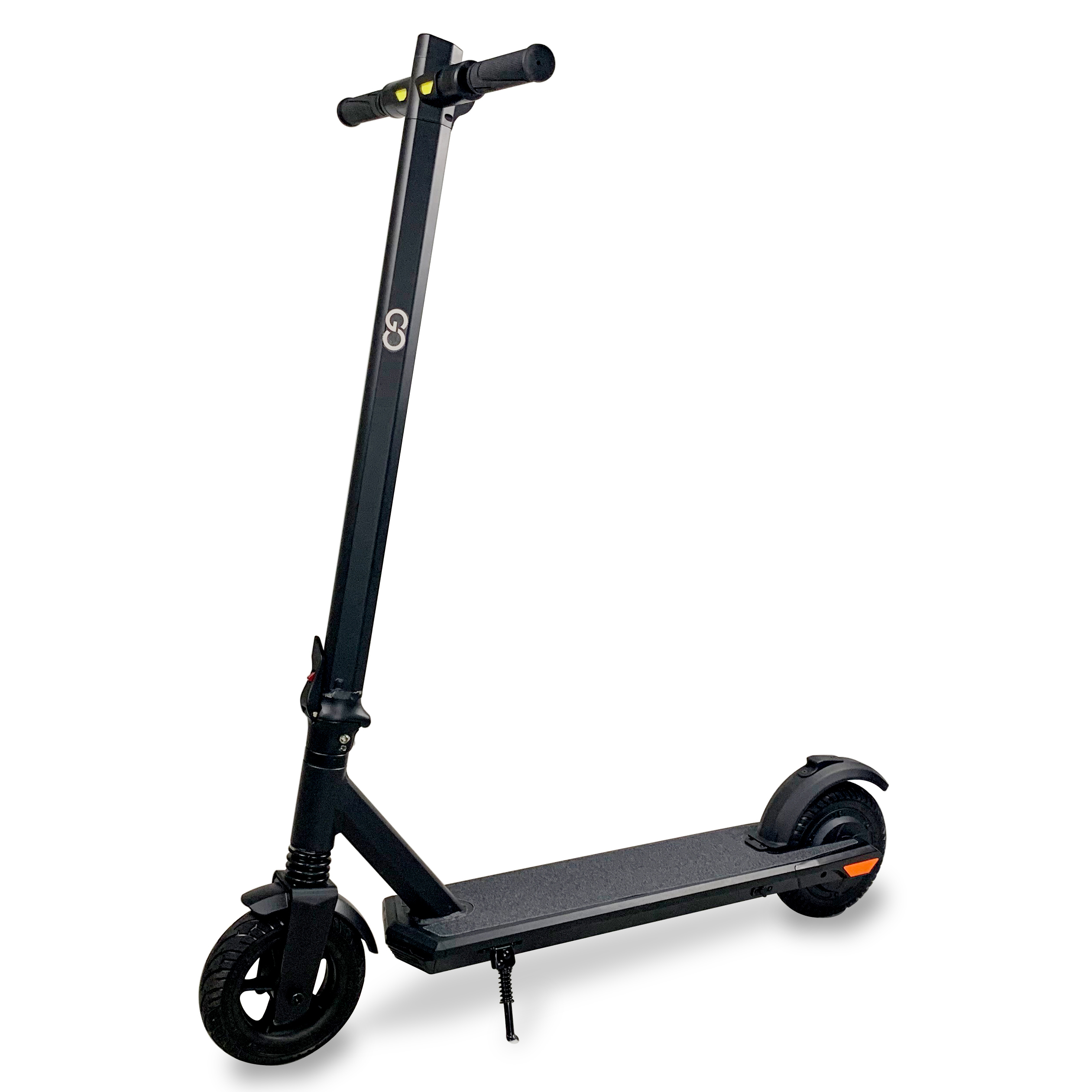 Rechts steht das E-Scooter-Angebot, das Till nutzt.Till hat sich in den letzten Tagen immer mal wieder einen E-Scooter ausgeliehen. 
In der folgenden Tabelle siehst du, wie lange er gefahren ist und wie viel er dafür bezahlt hat.Rechts steht das E-Scooter-Angebot, das Till nutzt.Till hat sich in den letzten Tagen immer mal wieder einen E-Scooter ausgeliehen. 
In der folgenden Tabelle siehst du, wie lange er gefahren ist und wie viel er dafür bezahlt hat.Rechts steht das E-Scooter-Angebot, das Till nutzt.Till hat sich in den letzten Tagen immer mal wieder einen E-Scooter ausgeliehen. 
In der folgenden Tabelle siehst du, wie lange er gefahren ist und wie viel er dafür bezahlt hat.Rechts steht das E-Scooter-Angebot, das Till nutzt.Till hat sich in den letzten Tagen immer mal wieder einen E-Scooter ausgeliehen. 
In der folgenden Tabelle siehst du, wie lange er gefahren ist und wie viel er dafür bezahlt hat.Rechts steht das E-Scooter-Angebot, das Till nutzt.Till hat sich in den letzten Tagen immer mal wieder einen E-Scooter ausgeliehen. 
In der folgenden Tabelle siehst du, wie lange er gefahren ist und wie viel er dafür bezahlt hat.Rechts steht das E-Scooter-Angebot, das Till nutzt.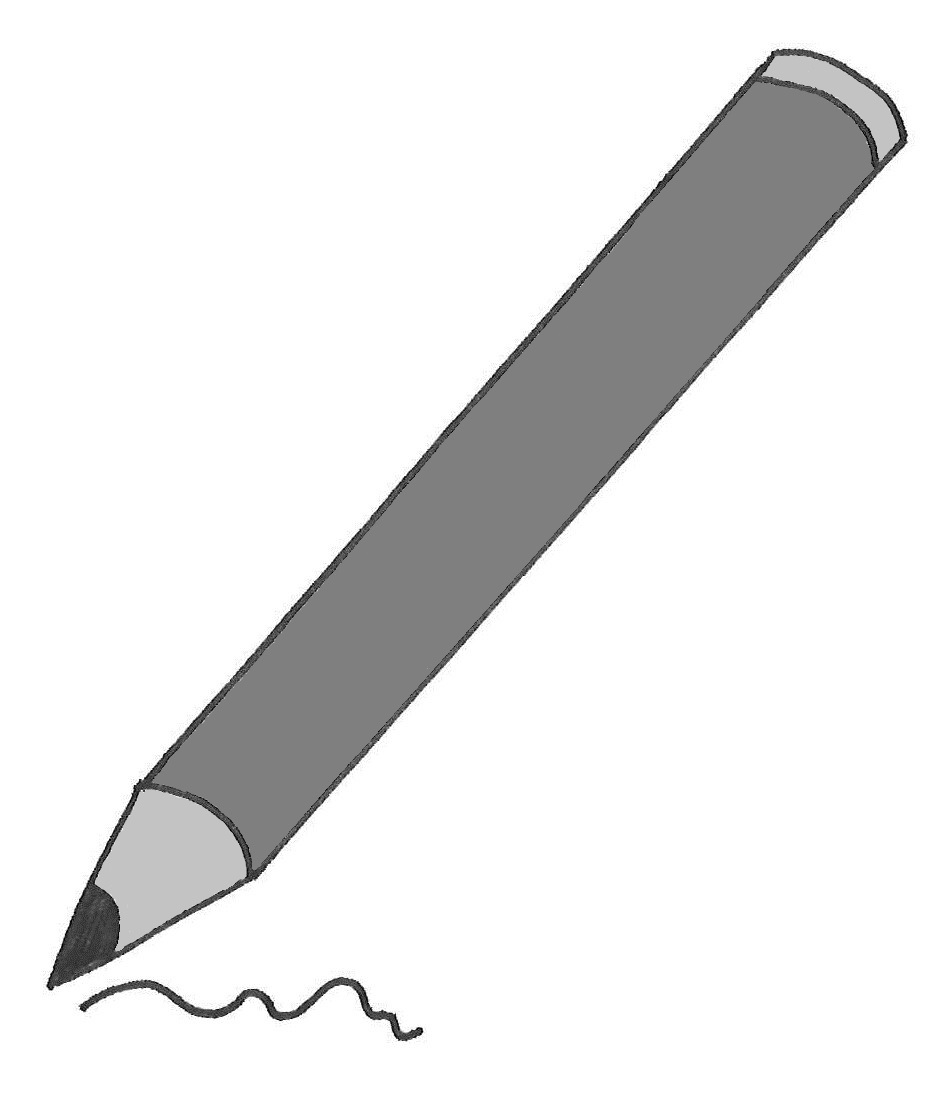 a)a)Ergänze die fehlenden Werte in Tills Tabelle. Für den 
2. Juni kannst du dir irgendeine Fahrzeit aussuchen.Notiere Überschriften für die Spalten.Vervollständige die letzte Zeile.b)b)Erkläre in eigenen Worten: Was bedeutet die Rechnung in der markierten Zelle in der letzten Zeile? 
Was rechnest du damit aus?Was bedeutet für dich „jede beliebige Fahrzeit“?Warum stimmt die Rechnung in der markierten Zelle für jede beliebige Fahrzeit?Warum muss Till multiplizieren in   20  0,15   am 16. Mai?Erkläre in eigenen Worten: Was bedeutet die Rechnung in der markierten Zelle in der letzten Zeile? 
Was rechnest du damit aus?Was bedeutet für dich „jede beliebige Fahrzeit“?Warum stimmt die Rechnung in der markierten Zelle für jede beliebige Fahrzeit?Warum muss Till multiplizieren in   20  0,15   am 16. Mai?Erkläre in eigenen Worten: Was bedeutet die Rechnung in der markierten Zelle in der letzten Zeile? 
Was rechnest du damit aus?Was bedeutet für dich „jede beliebige Fahrzeit“?Warum stimmt die Rechnung in der markierten Zelle für jede beliebige Fahrzeit?Warum muss Till multiplizieren in   20  0,15   am 16. Mai?Erkläre in eigenen Worten: Was bedeutet die Rechnung in der markierten Zelle in der letzten Zeile? 
Was rechnest du damit aus?Was bedeutet für dich „jede beliebige Fahrzeit“?Warum stimmt die Rechnung in der markierten Zelle für jede beliebige Fahrzeit?Warum muss Till multiplizieren in   20  0,15   am 16. Mai? Das bedeutet die Rechnung: Das bedeutet „jede beliebige Fahrzeit“: Darum stimmt meine Rechnung für „jede beliebige Fahrzeit“: Darum muss Till in   20 ∙ 0,15   multiplizieren: Das bedeutet die Rechnung: Das bedeutet „jede beliebige Fahrzeit“: Darum stimmt meine Rechnung für „jede beliebige Fahrzeit“: Darum muss Till in   20 ∙ 0,15   multiplizieren: Das bedeutet die Rechnung: Das bedeutet „jede beliebige Fahrzeit“: Darum stimmt meine Rechnung für „jede beliebige Fahrzeit“: Darum muss Till in   20 ∙ 0,15   multiplizieren: Das bedeutet die Rechnung: Das bedeutet „jede beliebige Fahrzeit“: Darum stimmt meine Rechnung für „jede beliebige Fahrzeit“: Darum muss Till in   20 ∙ 0,15   multiplizieren:2Kosten für‘s E-Scooter-Fahren – Mit Variablen veränderliche Zahlen beschreibenKosten für‘s E-Scooter-Fahren – Mit Variablen veränderliche Zahlen beschreibenKosten für‘s E-Scooter-Fahren – Mit Variablen veränderliche Zahlen beschreibenKosten für‘s E-Scooter-Fahren – Mit Variablen veränderliche Zahlen beschreibenKosten für‘s E-Scooter-Fahren – Mit Variablen veränderliche Zahlen beschreibenKosten für‘s E-Scooter-Fahren – Mit Variablen veränderliche Zahlen beschreibenKosten für‘s E-Scooter-Fahren – Mit Variablen veränderliche Zahlen beschreibenKosten für‘s E-Scooter-Fahren – Mit Variablen veränderliche Zahlen beschreibenKosten für‘s E-Scooter-Fahren – Mit Variablen veränderliche Zahlen beschreibenKosten für‘s E-Scooter-Fahren – Mit Variablen veränderliche Zahlen beschreibenKosten für‘s E-Scooter-Fahren – Mit Variablen veränderliche Zahlen beschreibenKosten für‘s E-Scooter-Fahren – Mit Variablen veränderliche Zahlen beschreibenKosten für‘s E-Scooter-Fahren – Mit Variablen veränderliche Zahlen beschreibenKosten für‘s E-Scooter-Fahren – Mit Variablen veränderliche Zahlen beschreibenKosten für‘s E-Scooter-Fahren – Mit Variablen veränderliche Zahlen beschreibenKosten für‘s E-Scooter-Fahren – Mit Variablen veränderliche Zahlen beschreibenKosten für‘s E-Scooter-Fahren – Mit Variablen veränderliche Zahlen beschreibenKosten für‘s E-Scooter-Fahren – Mit Variablen veränderliche Zahlen beschreibenVorbereitung auf das Video:Vorbereitung auf das Video:Vorbereitung auf das Video:Vorbereitung auf das Video:Vorbereitung auf das Video:Vorbereitung auf das Video:Vorbereitung auf das Video:Vorbereitung auf das Video:Vorbereitung auf das Video:Vorbereitung auf das Video:Vorbereitung auf das Video:Vorbereitung auf das Video:Vorbereitung auf das Video:Vorbereitung auf das Video:Vorbereitung auf das Video:Vorbereitung auf das Video:Vorbereitung auf das Video:Vorbereitung auf das Video:a)Vergleicht eure Ergebnisse aus Aufgabe 1. Hattet ihr bei etwas Schwierigkeiten? 
Habt ihr eine Frage? Notiert eure Fragen hier:Vergleicht eure Ergebnisse aus Aufgabe 1. Hattet ihr bei etwas Schwierigkeiten? 
Habt ihr eine Frage? Notiert eure Fragen hier:Vergleicht eure Ergebnisse aus Aufgabe 1. Hattet ihr bei etwas Schwierigkeiten? 
Habt ihr eine Frage? Notiert eure Fragen hier:Vergleicht eure Ergebnisse aus Aufgabe 1. Hattet ihr bei etwas Schwierigkeiten? 
Habt ihr eine Frage? Notiert eure Fragen hier:Vergleicht eure Ergebnisse aus Aufgabe 1. Hattet ihr bei etwas Schwierigkeiten? 
Habt ihr eine Frage? Notiert eure Fragen hier:Vergleicht eure Ergebnisse aus Aufgabe 1. Hattet ihr bei etwas Schwierigkeiten? 
Habt ihr eine Frage? Notiert eure Fragen hier:Vergleicht eure Ergebnisse aus Aufgabe 1. Hattet ihr bei etwas Schwierigkeiten? 
Habt ihr eine Frage? Notiert eure Fragen hier:Vergleicht eure Ergebnisse aus Aufgabe 1. Hattet ihr bei etwas Schwierigkeiten? 
Habt ihr eine Frage? Notiert eure Fragen hier:Vergleicht eure Ergebnisse aus Aufgabe 1. Hattet ihr bei etwas Schwierigkeiten? 
Habt ihr eine Frage? Notiert eure Fragen hier:Vergleicht eure Ergebnisse aus Aufgabe 1. Hattet ihr bei etwas Schwierigkeiten? 
Habt ihr eine Frage? Notiert eure Fragen hier:Vergleicht eure Ergebnisse aus Aufgabe 1. Hattet ihr bei etwas Schwierigkeiten? 
Habt ihr eine Frage? Notiert eure Fragen hier:Vergleicht eure Ergebnisse aus Aufgabe 1. Hattet ihr bei etwas Schwierigkeiten? 
Habt ihr eine Frage? Notiert eure Fragen hier:Vergleicht eure Ergebnisse aus Aufgabe 1. Hattet ihr bei etwas Schwierigkeiten? 
Habt ihr eine Frage? Notiert eure Fragen hier:Vergleicht eure Ergebnisse aus Aufgabe 1. Hattet ihr bei etwas Schwierigkeiten? 
Habt ihr eine Frage? Notiert eure Fragen hier:Vergleicht eure Ergebnisse aus Aufgabe 1. Hattet ihr bei etwas Schwierigkeiten? 
Habt ihr eine Frage? Notiert eure Fragen hier:Vergleicht eure Ergebnisse aus Aufgabe 1. Hattet ihr bei etwas Schwierigkeiten? 
Habt ihr eine Frage? Notiert eure Fragen hier:Vergleicht eure Ergebnisse aus Aufgabe 1. Hattet ihr bei etwas Schwierigkeiten? 
Habt ihr eine Frage? Notiert eure Fragen hier:Arbeit mit dem Video:Arbeit mit dem Video:Arbeit mit dem Video:Arbeit mit dem Video:Arbeit mit dem Video:Arbeit mit dem Video:Arbeit mit dem Video:Arbeit mit dem Video:Arbeit mit dem Video:Arbeit mit dem Video:Arbeit mit dem Video:Arbeit mit dem Video:Erklärvideo 1: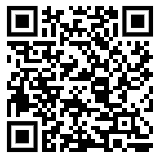 Erklärvideo 1:Erklärvideo 1: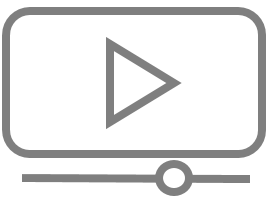 b)Überprüft eure Lösungen von Aufgabe 1 mit dem Erklärvideo und vervollständigt die folgenden Sätze. Entscheidet euch dabei 
für eine der fett-markierten Möglichkeiten.Überprüft eure Lösungen von Aufgabe 1 mit dem Erklärvideo und vervollständigt die folgenden Sätze. Entscheidet euch dabei 
für eine der fett-markierten Möglichkeiten.Überprüft eure Lösungen von Aufgabe 1 mit dem Erklärvideo und vervollständigt die folgenden Sätze. Entscheidet euch dabei 
für eine der fett-markierten Möglichkeiten.Überprüft eure Lösungen von Aufgabe 1 mit dem Erklärvideo und vervollständigt die folgenden Sätze. Entscheidet euch dabei 
für eine der fett-markierten Möglichkeiten.Überprüft eure Lösungen von Aufgabe 1 mit dem Erklärvideo und vervollständigt die folgenden Sätze. Entscheidet euch dabei 
für eine der fett-markierten Möglichkeiten.Überprüft eure Lösungen von Aufgabe 1 mit dem Erklärvideo und vervollständigt die folgenden Sätze. Entscheidet euch dabei 
für eine der fett-markierten Möglichkeiten.Überprüft eure Lösungen von Aufgabe 1 mit dem Erklärvideo und vervollständigt die folgenden Sätze. Entscheidet euch dabei 
für eine der fett-markierten Möglichkeiten.Überprüft eure Lösungen von Aufgabe 1 mit dem Erklärvideo und vervollständigt die folgenden Sätze. Entscheidet euch dabei 
für eine der fett-markierten Möglichkeiten.Überprüft eure Lösungen von Aufgabe 1 mit dem Erklärvideo und vervollständigt die folgenden Sätze. Entscheidet euch dabei 
für eine der fett-markierten Möglichkeiten.Überprüft eure Lösungen von Aufgabe 1 mit dem Erklärvideo und vervollständigt die folgenden Sätze. Entscheidet euch dabei 
für eine der fett-markierten Möglichkeiten.Überprüft eure Lösungen von Aufgabe 1 mit dem Erklärvideo und vervollständigt die folgenden Sätze. Entscheidet euch dabei 
für eine der fett-markierten Möglichkeiten.Erklärvideo 1:Erklärvideo 1:Erklärvideo 1:Erklärvideo 1:Erklärvideo 1:Erklärvideo 1:https://educational-media.de/mum-video/interaktiv/watch/17https://educational-media.de/mum-video/interaktiv/watch/17https://educational-media.de/mum-video/interaktiv/watch/17 „Kosten reine Fahrzeit (€)“ / „∙ Minutenpreis (€)“ ist eine bessere Überschrift für die 3. Spalte als  „∙ Minutenpreis (€)“ / „Kosten reine Fahrzeit (€)“ /, weil… „Eine Variable ist eine Zahl, die man sich aussuchen kann“ stimmt/stimmt nicht, weil … „Der Term x ∙ 0,15 +1 steht für die veränderliche Fahrzeit“ stimmt/stimmt nicht, weil … „Kosten reine Fahrzeit (€)“ / „∙ Minutenpreis (€)“ ist eine bessere Überschrift für die 3. Spalte als  „∙ Minutenpreis (€)“ / „Kosten reine Fahrzeit (€)“ /, weil… „Eine Variable ist eine Zahl, die man sich aussuchen kann“ stimmt/stimmt nicht, weil … „Der Term x ∙ 0,15 +1 steht für die veränderliche Fahrzeit“ stimmt/stimmt nicht, weil … „Kosten reine Fahrzeit (€)“ / „∙ Minutenpreis (€)“ ist eine bessere Überschrift für die 3. Spalte als  „∙ Minutenpreis (€)“ / „Kosten reine Fahrzeit (€)“ /, weil… „Eine Variable ist eine Zahl, die man sich aussuchen kann“ stimmt/stimmt nicht, weil … „Der Term x ∙ 0,15 +1 steht für die veränderliche Fahrzeit“ stimmt/stimmt nicht, weil … „Kosten reine Fahrzeit (€)“ / „∙ Minutenpreis (€)“ ist eine bessere Überschrift für die 3. Spalte als  „∙ Minutenpreis (€)“ / „Kosten reine Fahrzeit (€)“ /, weil… „Eine Variable ist eine Zahl, die man sich aussuchen kann“ stimmt/stimmt nicht, weil … „Der Term x ∙ 0,15 +1 steht für die veränderliche Fahrzeit“ stimmt/stimmt nicht, weil … „Kosten reine Fahrzeit (€)“ / „∙ Minutenpreis (€)“ ist eine bessere Überschrift für die 3. Spalte als  „∙ Minutenpreis (€)“ / „Kosten reine Fahrzeit (€)“ /, weil… „Eine Variable ist eine Zahl, die man sich aussuchen kann“ stimmt/stimmt nicht, weil … „Der Term x ∙ 0,15 +1 steht für die veränderliche Fahrzeit“ stimmt/stimmt nicht, weil … „Kosten reine Fahrzeit (€)“ / „∙ Minutenpreis (€)“ ist eine bessere Überschrift für die 3. Spalte als  „∙ Minutenpreis (€)“ / „Kosten reine Fahrzeit (€)“ /, weil… „Eine Variable ist eine Zahl, die man sich aussuchen kann“ stimmt/stimmt nicht, weil … „Der Term x ∙ 0,15 +1 steht für die veränderliche Fahrzeit“ stimmt/stimmt nicht, weil … „Kosten reine Fahrzeit (€)“ / „∙ Minutenpreis (€)“ ist eine bessere Überschrift für die 3. Spalte als  „∙ Minutenpreis (€)“ / „Kosten reine Fahrzeit (€)“ /, weil… „Eine Variable ist eine Zahl, die man sich aussuchen kann“ stimmt/stimmt nicht, weil … „Der Term x ∙ 0,15 +1 steht für die veränderliche Fahrzeit“ stimmt/stimmt nicht, weil … „Kosten reine Fahrzeit (€)“ / „∙ Minutenpreis (€)“ ist eine bessere Überschrift für die 3. Spalte als  „∙ Minutenpreis (€)“ / „Kosten reine Fahrzeit (€)“ /, weil… „Eine Variable ist eine Zahl, die man sich aussuchen kann“ stimmt/stimmt nicht, weil … „Der Term x ∙ 0,15 +1 steht für die veränderliche Fahrzeit“ stimmt/stimmt nicht, weil … „Kosten reine Fahrzeit (€)“ / „∙ Minutenpreis (€)“ ist eine bessere Überschrift für die 3. Spalte als  „∙ Minutenpreis (€)“ / „Kosten reine Fahrzeit (€)“ /, weil… „Eine Variable ist eine Zahl, die man sich aussuchen kann“ stimmt/stimmt nicht, weil … „Der Term x ∙ 0,15 +1 steht für die veränderliche Fahrzeit“ stimmt/stimmt nicht, weil … „Kosten reine Fahrzeit (€)“ / „∙ Minutenpreis (€)“ ist eine bessere Überschrift für die 3. Spalte als  „∙ Minutenpreis (€)“ / „Kosten reine Fahrzeit (€)“ /, weil… „Eine Variable ist eine Zahl, die man sich aussuchen kann“ stimmt/stimmt nicht, weil … „Der Term x ∙ 0,15 +1 steht für die veränderliche Fahrzeit“ stimmt/stimmt nicht, weil … „Kosten reine Fahrzeit (€)“ / „∙ Minutenpreis (€)“ ist eine bessere Überschrift für die 3. Spalte als  „∙ Minutenpreis (€)“ / „Kosten reine Fahrzeit (€)“ /, weil… „Eine Variable ist eine Zahl, die man sich aussuchen kann“ stimmt/stimmt nicht, weil … „Der Term x ∙ 0,15 +1 steht für die veränderliche Fahrzeit“ stimmt/stimmt nicht, weil … „Kosten reine Fahrzeit (€)“ / „∙ Minutenpreis (€)“ ist eine bessere Überschrift für die 3. Spalte als  „∙ Minutenpreis (€)“ / „Kosten reine Fahrzeit (€)“ /, weil… „Eine Variable ist eine Zahl, die man sich aussuchen kann“ stimmt/stimmt nicht, weil … „Der Term x ∙ 0,15 +1 steht für die veränderliche Fahrzeit“ stimmt/stimmt nicht, weil … „Kosten reine Fahrzeit (€)“ / „∙ Minutenpreis (€)“ ist eine bessere Überschrift für die 3. Spalte als  „∙ Minutenpreis (€)“ / „Kosten reine Fahrzeit (€)“ /, weil… „Eine Variable ist eine Zahl, die man sich aussuchen kann“ stimmt/stimmt nicht, weil … „Der Term x ∙ 0,15 +1 steht für die veränderliche Fahrzeit“ stimmt/stimmt nicht, weil … „Kosten reine Fahrzeit (€)“ / „∙ Minutenpreis (€)“ ist eine bessere Überschrift für die 3. Spalte als  „∙ Minutenpreis (€)“ / „Kosten reine Fahrzeit (€)“ /, weil… „Eine Variable ist eine Zahl, die man sich aussuchen kann“ stimmt/stimmt nicht, weil … „Der Term x ∙ 0,15 +1 steht für die veränderliche Fahrzeit“ stimmt/stimmt nicht, weil … „Kosten reine Fahrzeit (€)“ / „∙ Minutenpreis (€)“ ist eine bessere Überschrift für die 3. Spalte als  „∙ Minutenpreis (€)“ / „Kosten reine Fahrzeit (€)“ /, weil… „Eine Variable ist eine Zahl, die man sich aussuchen kann“ stimmt/stimmt nicht, weil … „Der Term x ∙ 0,15 +1 steht für die veränderliche Fahrzeit“ stimmt/stimmt nicht, weil … „Kosten reine Fahrzeit (€)“ / „∙ Minutenpreis (€)“ ist eine bessere Überschrift für die 3. Spalte als  „∙ Minutenpreis (€)“ / „Kosten reine Fahrzeit (€)“ /, weil… „Eine Variable ist eine Zahl, die man sich aussuchen kann“ stimmt/stimmt nicht, weil … „Der Term x ∙ 0,15 +1 steht für die veränderliche Fahrzeit“ stimmt/stimmt nicht, weil … „Kosten reine Fahrzeit (€)“ / „∙ Minutenpreis (€)“ ist eine bessere Überschrift für die 3. Spalte als  „∙ Minutenpreis (€)“ / „Kosten reine Fahrzeit (€)“ /, weil… „Eine Variable ist eine Zahl, die man sich aussuchen kann“ stimmt/stimmt nicht, weil … „Der Term x ∙ 0,15 +1 steht für die veränderliche Fahrzeit“ stimmt/stimmt nicht, weil …Nach dem Video:Nach dem Video:Nach dem Video:Nach dem Video:Nach dem Video:Nach dem Video:Nach dem Video:Nach dem Video:Nach dem Video:Nach dem Video:Nach dem Video:Nach dem Video:Nach dem Video:Nach dem Video:Nach dem Video:Nach dem Video:Nach dem Video:Nach dem Video:c)Stimmen eure Antworten in Aufgabe 1 jetzt alle? Verbessert, wenn nötig:die Einträge in der Tabelle (Spaltenüberschriften, letzte Zeile), eure Formulierungen aus 1b).Stimmen eure Antworten in Aufgabe 1 jetzt alle? Verbessert, wenn nötig:die Einträge in der Tabelle (Spaltenüberschriften, letzte Zeile), eure Formulierungen aus 1b).Stimmen eure Antworten in Aufgabe 1 jetzt alle? Verbessert, wenn nötig:die Einträge in der Tabelle (Spaltenüberschriften, letzte Zeile), eure Formulierungen aus 1b).Stimmen eure Antworten in Aufgabe 1 jetzt alle? Verbessert, wenn nötig:die Einträge in der Tabelle (Spaltenüberschriften, letzte Zeile), eure Formulierungen aus 1b).Stimmen eure Antworten in Aufgabe 1 jetzt alle? Verbessert, wenn nötig:die Einträge in der Tabelle (Spaltenüberschriften, letzte Zeile), eure Formulierungen aus 1b).Stimmen eure Antworten in Aufgabe 1 jetzt alle? Verbessert, wenn nötig:die Einträge in der Tabelle (Spaltenüberschriften, letzte Zeile), eure Formulierungen aus 1b).Stimmen eure Antworten in Aufgabe 1 jetzt alle? Verbessert, wenn nötig:die Einträge in der Tabelle (Spaltenüberschriften, letzte Zeile), eure Formulierungen aus 1b).Stimmen eure Antworten in Aufgabe 1 jetzt alle? Verbessert, wenn nötig:die Einträge in der Tabelle (Spaltenüberschriften, letzte Zeile), eure Formulierungen aus 1b).Stimmen eure Antworten in Aufgabe 1 jetzt alle? Verbessert, wenn nötig:die Einträge in der Tabelle (Spaltenüberschriften, letzte Zeile), eure Formulierungen aus 1b).Stimmen eure Antworten in Aufgabe 1 jetzt alle? Verbessert, wenn nötig:die Einträge in der Tabelle (Spaltenüberschriften, letzte Zeile), eure Formulierungen aus 1b).Stimmen eure Antworten in Aufgabe 1 jetzt alle? Verbessert, wenn nötig:die Einträge in der Tabelle (Spaltenüberschriften, letzte Zeile), eure Formulierungen aus 1b).Stimmen eure Antworten in Aufgabe 1 jetzt alle? Verbessert, wenn nötig:die Einträge in der Tabelle (Spaltenüberschriften, letzte Zeile), eure Formulierungen aus 1b).Stimmen eure Antworten in Aufgabe 1 jetzt alle? Verbessert, wenn nötig:die Einträge in der Tabelle (Spaltenüberschriften, letzte Zeile), eure Formulierungen aus 1b).Stimmen eure Antworten in Aufgabe 1 jetzt alle? Verbessert, wenn nötig:die Einträge in der Tabelle (Spaltenüberschriften, letzte Zeile), eure Formulierungen aus 1b).Stimmen eure Antworten in Aufgabe 1 jetzt alle? Verbessert, wenn nötig:die Einträge in der Tabelle (Spaltenüberschriften, letzte Zeile), eure Formulierungen aus 1b).Stimmen eure Antworten in Aufgabe 1 jetzt alle? Verbessert, wenn nötig:die Einträge in der Tabelle (Spaltenüberschriften, letzte Zeile), eure Formulierungen aus 1b).Stimmen eure Antworten in Aufgabe 1 jetzt alle? Verbessert, wenn nötig:die Einträge in der Tabelle (Spaltenüberschriften, letzte Zeile), eure Formulierungen aus 1b).d)Konnten eure Fragen aus 2a) zu Aufgabe 1 beantwortet werden?Formuliert hier eure Antwort:Konnten eure Fragen aus 2a) zu Aufgabe 1 beantwortet werden?Formuliert hier eure Antwort:Konnten eure Fragen aus 2a) zu Aufgabe 1 beantwortet werden?Formuliert hier eure Antwort:Konnten eure Fragen aus 2a) zu Aufgabe 1 beantwortet werden?Formuliert hier eure Antwort:Konnten eure Fragen aus 2a) zu Aufgabe 1 beantwortet werden?Formuliert hier eure Antwort:Konnten eure Fragen aus 2a) zu Aufgabe 1 beantwortet werden?Formuliert hier eure Antwort:Konnten eure Fragen aus 2a) zu Aufgabe 1 beantwortet werden?Formuliert hier eure Antwort:Konnten eure Fragen aus 2a) zu Aufgabe 1 beantwortet werden?Formuliert hier eure Antwort:Konnten eure Fragen aus 2a) zu Aufgabe 1 beantwortet werden?Formuliert hier eure Antwort:Konnten eure Fragen aus 2a) zu Aufgabe 1 beantwortet werden?Formuliert hier eure Antwort:Konnten eure Fragen aus 2a) zu Aufgabe 1 beantwortet werden?Formuliert hier eure Antwort:Konnten eure Fragen aus 2a) zu Aufgabe 1 beantwortet werden?Formuliert hier eure Antwort:Konnten eure Fragen aus 2a) zu Aufgabe 1 beantwortet werden?Formuliert hier eure Antwort:Konnten eure Fragen aus 2a) zu Aufgabe 1 beantwortet werden?Formuliert hier eure Antwort:Konnten eure Fragen aus 2a) zu Aufgabe 1 beantwortet werden?Formuliert hier eure Antwort:Konnten eure Fragen aus 2a) zu Aufgabe 1 beantwortet werden?Formuliert hier eure Antwort:Konnten eure Fragen aus 2a) zu Aufgabe 1 beantwortet werden?Formuliert hier eure Antwort:  Antworten auf unsere Fragen zu Aufgabe 1:  Antworten auf unsere Fragen zu Aufgabe 1:  Antworten auf unsere Fragen zu Aufgabe 1:  Antworten auf unsere Fragen zu Aufgabe 1:  Antworten auf unsere Fragen zu Aufgabe 1:  Antworten auf unsere Fragen zu Aufgabe 1:  Antworten auf unsere Fragen zu Aufgabe 1:  Antworten auf unsere Fragen zu Aufgabe 1:  Antworten auf unsere Fragen zu Aufgabe 1:  Antworten auf unsere Fragen zu Aufgabe 1:  Antworten auf unsere Fragen zu Aufgabe 1:  Antworten auf unsere Fragen zu Aufgabe 1:  Antworten auf unsere Fragen zu Aufgabe 1:  Antworten auf unsere Fragen zu Aufgabe 1:  Antworten auf unsere Fragen zu Aufgabe 1:  Antworten auf unsere Fragen zu Aufgabe 1:  Antworten auf unsere Fragen zu Aufgabe 1:  Antworten auf unsere Fragen zu Aufgabe 1:3Kosten für’s E-Scooter-Fahren – Allgemeine Terme verstehenKosten für’s E-Scooter-Fahren – Allgemeine Terme verstehenKosten für’s E-Scooter-Fahren – Allgemeine Terme verstehenKosten für’s E-Scooter-Fahren – Allgemeine Terme verstehenKosten für’s E-Scooter-Fahren – Allgemeine Terme verstehenKosten für’s E-Scooter-Fahren – Allgemeine Terme verstehenKosten für’s E-Scooter-Fahren – Allgemeine Terme verstehenKosten für’s E-Scooter-Fahren – Allgemeine Terme verstehenKosten für’s E-Scooter-Fahren – Allgemeine Terme verstehenKosten für’s E-Scooter-Fahren – Allgemeine Terme verstehenKosten für’s E-Scooter-Fahren – Allgemeine Terme verstehenKosten für’s E-Scooter-Fahren – Allgemeine Terme verstehenKosten für’s E-Scooter-Fahren – Allgemeine Terme verstehenKosten für’s E-Scooter-Fahren – Allgemeine Terme verstehenKosten für’s E-Scooter-Fahren – Allgemeine Terme verstehenKosten für’s E-Scooter-Fahren – Allgemeine Terme verstehenKosten für’s E-Scooter-Fahren – Allgemeine Terme verstehenKosten für’s E-Scooter-Fahren – Allgemeine Terme verstehenKosten für’s E-Scooter-Fahren – Allgemeine Terme verstehenKosten für’s E-Scooter-Fahren – Allgemeine Terme verstehenKosten für’s E-Scooter-Fahren – Allgemeine Terme verstehena)a)Pascal und Miriam haben Fehler gemacht 
beim Ausfüllen der Tabelle.Erkläre ihnen, was falsch ist.Pascal und Miriam haben Fehler gemacht 
beim Ausfüllen der Tabelle.Erkläre ihnen, was falsch ist.Pascal und Miriam haben Fehler gemacht 
beim Ausfüllen der Tabelle.Erkläre ihnen, was falsch ist.Pascal und Miriam haben Fehler gemacht 
beim Ausfüllen der Tabelle.Erkläre ihnen, was falsch ist.Pascal und Miriam haben Fehler gemacht 
beim Ausfüllen der Tabelle.Erkläre ihnen, was falsch ist.Pascal und Miriam haben Fehler gemacht 
beim Ausfüllen der Tabelle.Erkläre ihnen, was falsch ist.Pascal und Miriam haben Fehler gemacht 
beim Ausfüllen der Tabelle.Erkläre ihnen, was falsch ist.PascalHilfe bei der Antwort für Pascal? Schau noch mal in das Video ab Minute 1:15PascalHilfe bei der Antwort für Pascal? Schau noch mal in das Video ab Minute 1:15PascalHilfe bei der Antwort für Pascal? Schau noch mal in das Video ab Minute 1:15Pascal, das ist falsch, weil …Pascal, das ist falsch, weil …Pascal, das ist falsch, weil …Pascal, das ist falsch, weil …Pascal, das ist falsch, weil …Pascal, das ist falsch, weil …Pascal, das ist falsch, weil …Pascal, das ist falsch, weil …Pascal, das ist falsch, weil …Pascal, das ist falsch, weil …Pascal, das ist falsch, weil …Pascal, das ist falsch, weil …Pascal, das ist falsch, weil …Pascal, das ist falsch, weil …Pascal, das ist falsch, weil …MiriamMiriamMiriamMiriam, das ist nicht ganz falsch. Aber besser ist es, wenn …Weil…Miriam, das ist nicht ganz falsch. Aber besser ist es, wenn …Weil…Miriam, das ist nicht ganz falsch. Aber besser ist es, wenn …Weil…Miriam, das ist nicht ganz falsch. Aber besser ist es, wenn …Weil…Miriam, das ist nicht ganz falsch. Aber besser ist es, wenn …Weil…Miriam, das ist nicht ganz falsch. Aber besser ist es, wenn …Weil…Miriam, das ist nicht ganz falsch. Aber besser ist es, wenn …Weil…Miriam, das ist nicht ganz falsch. Aber besser ist es, wenn …Weil…Miriam, das ist nicht ganz falsch. Aber besser ist es, wenn …Weil…Miriam, das ist nicht ganz falsch. Aber besser ist es, wenn …Weil…Miriam, das ist nicht ganz falsch. Aber besser ist es, wenn …Weil…Miriam, das ist nicht ganz falsch. Aber besser ist es, wenn …Weil…Miriam, das ist nicht ganz falsch. Aber besser ist es, wenn …Weil…Miriam, das ist nicht ganz falsch. Aber besser ist es, wenn …Weil…Miriam, das ist nicht ganz falsch. Aber besser ist es, wenn …Weil…PascalHilfe bei der Antwort für Pascal? Schau noch mal in das Video ab Minute 4:35PascalHilfe bei der Antwort für Pascal? Schau noch mal in das Video ab Minute 4:35PascalHilfe bei der Antwort für Pascal? Schau noch mal in das Video ab Minute 4:35  Pascal, das ist falsch, weil …  Pascal, das ist falsch, weil …  Pascal, das ist falsch, weil …  Pascal, das ist falsch, weil …  Pascal, das ist falsch, weil …  Pascal, das ist falsch, weil …  Pascal, das ist falsch, weil …  Pascal, das ist falsch, weil …  Pascal, das ist falsch, weil …  Pascal, das ist falsch, weil …  Pascal, das ist falsch, weil …  Pascal, das ist falsch, weil …  Pascal, das ist falsch, weil …  Pascal, das ist falsch, weil …  Pascal, das ist falsch, weil …b)b)Beantworte die Fragen von Farid und Yasmin:Beantworte die Fragen von Farid und Yasmin:Beantworte die Fragen von Farid und Yasmin:Beantworte die Fragen von Farid und Yasmin:Beantworte die Fragen von Farid und Yasmin:Beantworte die Fragen von Farid und Yasmin:Beantworte die Fragen von Farid und Yasmin:Beantworte die Fragen von Farid und Yasmin:Beantworte die Fragen von Farid und Yasmin:Beantworte die Fragen von Farid und Yasmin:Beantworte die Fragen von Farid und Yasmin:Beantworte die Fragen von Farid und Yasmin:Beantworte die Fragen von Farid und Yasmin:Beantworte die Fragen von Farid und Yasmin:Beantworte die Fragen von Farid und Yasmin:Beantworte die Fragen von Farid und Yasmin:Beantworte die Fragen von Farid und Yasmin:Beantworte die Fragen von Farid und Yasmin:Beantworte die Fragen von Farid und Yasmin:YasminHilfe bei der Antwort für Yasmin? 
Schau noch mal in das Video ab Minute 5:10YasminHilfe bei der Antwort für Yasmin? 
Schau noch mal in das Video ab Minute 5:10YasminHilfe bei der Antwort für Yasmin? 
Schau noch mal in das Video ab Minute 5:10Antwort für Yasmin:Antwort für Yasmin:Antwort für Yasmin:Antwort für Yasmin:Antwort für Yasmin:Antwort für Yasmin:Antwort für Yasmin:Antwort für Yasmin:Antwort für Yasmin:Antwort für Yasmin:Antwort für Yasmin:Antwort für Yasmin:Antwort für Yasmin:Antwort für Yasmin:Antwort für Yasmin:FaridFaridFaridAntwort für Farid:Antwort für Farid:Antwort für Farid:Antwort für Farid:Antwort für Farid:Antwort für Farid:Antwort für Farid:Antwort für Farid:Antwort für Farid:Antwort für Farid:Antwort für Farid:Antwort für Farid:Antwort für Farid:Antwort für Farid:Antwort für Farid:T1Mit Tabellen-Kalkulation Sachverhalte allgemein beschreibenMit Tabellen-Kalkulation Sachverhalte allgemein beschreibenMit Tabellen-Kalkulation Sachverhalte allgemein beschreibenMit Tabellen-Kalkulation Sachverhalte allgemein beschreibenMit Tabellen-Kalkulation Sachverhalte allgemein beschreibenMit Tabellen-Kalkulation Sachverhalte allgemein beschreibenMit Tabellen-Kalkulation Sachverhalte allgemein beschreibenMit Tabellen-Kalkulation Sachverhalte allgemein beschreibenMit Tabellen-Kalkulation Sachverhalte allgemein beschreibenMit Tabellen-Kalkulation Sachverhalte allgemein beschreibenMit Tabellen-Kalkulation Sachverhalte allgemein beschreibenMit Tabellen-Kalkulation Sachverhalte allgemein beschreibenMit Tabellen-Kalkulation Sachverhalte allgemein beschreibenMit Tabellen-Kalkulation Sachverhalte allgemein beschreibenMit Tabellen-Kalkulation Sachverhalte allgemein beschreibenMit Tabellen-Kalkulation Sachverhalte allgemein beschreibenMit Tabellen-Kalkulation Sachverhalte allgemein beschreibenMit Tabellen-Kalkulation Sachverhalte allgemein beschreibenMit Tabellen-Kalkulation Sachverhalte allgemein beschreibenIn Tills Tabelle wird immer wieder das Gleiche berechnet. Dabei kann Tabellen-Kalkulation helfen.In Tills Tabelle wird immer wieder das Gleiche berechnet. Dabei kann Tabellen-Kalkulation helfen.In Tills Tabelle wird immer wieder das Gleiche berechnet. Dabei kann Tabellen-Kalkulation helfen.In Tills Tabelle wird immer wieder das Gleiche berechnet. Dabei kann Tabellen-Kalkulation helfen.In Tills Tabelle wird immer wieder das Gleiche berechnet. Dabei kann Tabellen-Kalkulation helfen.In Tills Tabelle wird immer wieder das Gleiche berechnet. Dabei kann Tabellen-Kalkulation helfen.In Tills Tabelle wird immer wieder das Gleiche berechnet. Dabei kann Tabellen-Kalkulation helfen.In Tills Tabelle wird immer wieder das Gleiche berechnet. Dabei kann Tabellen-Kalkulation helfen.Tabellen-Kalkulation ist ein Computerprogramm, mit dem man in Tabellen automatisch rechnen kann.Tabellen-Kalkulation ist ein Computerprogramm, mit dem man in Tabellen automatisch rechnen kann.Tabellen-Kalkulation ist ein Computerprogramm, mit dem man in Tabellen automatisch rechnen kann.Tabellen-Kalkulation ist ein Computerprogramm, mit dem man in Tabellen automatisch rechnen kann.Tabellen-Kalkulation ist ein Computerprogramm, mit dem man in Tabellen automatisch rechnen kann.Tabellen-Kalkulation ist ein Computerprogramm, mit dem man in Tabellen automatisch rechnen kann.Tabellen-Kalkulation ist ein Computerprogramm, mit dem man in Tabellen automatisch rechnen kann.Tabellen-Kalkulation ist ein Computerprogramm, mit dem man in Tabellen automatisch rechnen kann.a)Verschaff dir einen ersten Überblick über die Arbeit mit Tabellenkalkulation in dem Erklärvideo.Verschaff dir einen ersten Überblick über die Arbeit mit Tabellenkalkulation in dem Erklärvideo.Verschaff dir einen ersten Überblick über die Arbeit mit Tabellenkalkulation in dem Erklärvideo.Verschaff dir einen ersten Überblick über die Arbeit mit Tabellenkalkulation in dem Erklärvideo.Verschaff dir einen ersten Überblick über die Arbeit mit Tabellenkalkulation in dem Erklärvideo.Verschaff dir einen ersten Überblick über die Arbeit mit Tabellenkalkulation in dem Erklärvideo.Erklärvideo 2 Tabellenkalkulation: https://sima.dzlm.de/filme/sima-8-002-erklaervideo-2-veraenderliche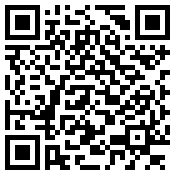 Excel-Datei: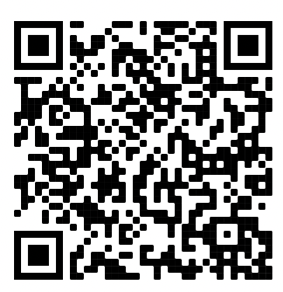 https://sima.dzlm.de/sites/simams/files/uploads/sima8-002-variable-terme_material_t1_excel_230814.xlsxErklärvideo 2 Tabellenkalkulation: https://sima.dzlm.de/filme/sima-8-002-erklaervideo-2-veraenderlicheExcel-Datei:https://sima.dzlm.de/sites/simams/files/uploads/sima8-002-variable-terme_material_t1_excel_230814.xlsxErklärvideo 2 Tabellenkalkulation: https://sima.dzlm.de/filme/sima-8-002-erklaervideo-2-veraenderlicheExcel-Datei:https://sima.dzlm.de/sites/simams/files/uploads/sima8-002-variable-terme_material_t1_excel_230814.xlsxErklärvideo 2 Tabellenkalkulation: https://sima.dzlm.de/filme/sima-8-002-erklaervideo-2-veraenderlicheExcel-Datei:https://sima.dzlm.de/sites/simams/files/uploads/sima8-002-variable-terme_material_t1_excel_230814.xlsxErklärvideo 2 Tabellenkalkulation: https://sima.dzlm.de/filme/sima-8-002-erklaervideo-2-veraenderlicheExcel-Datei:https://sima.dzlm.de/sites/simams/files/uploads/sima8-002-variable-terme_material_t1_excel_230814.xlsx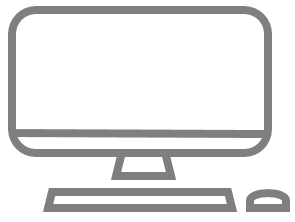 b)Übertrage Tills Tabelle in die Online-Datei. 
Die Bilder helfen dir bei der Eingabe.Formel schreiben mit Bezug auf Zelle B2: 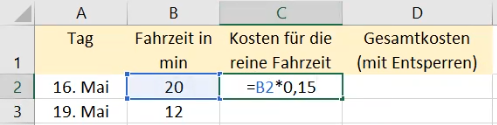  Eine Formel am Kästchen unten rechts  auf andere Zeilen übertragen: 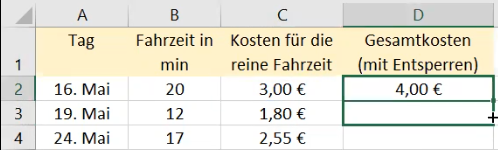 Übertrage Tills Tabelle in die Online-Datei. 
Die Bilder helfen dir bei der Eingabe.Formel schreiben mit Bezug auf Zelle B2:  Eine Formel am Kästchen unten rechts  auf andere Zeilen übertragen: Übertrage Tills Tabelle in die Online-Datei. 
Die Bilder helfen dir bei der Eingabe.Formel schreiben mit Bezug auf Zelle B2:  Eine Formel am Kästchen unten rechts  auf andere Zeilen übertragen: Übertrage Tills Tabelle in die Online-Datei. 
Die Bilder helfen dir bei der Eingabe.Formel schreiben mit Bezug auf Zelle B2:  Eine Formel am Kästchen unten rechts  auf andere Zeilen übertragen: Übertrage Tills Tabelle in die Online-Datei. 
Die Bilder helfen dir bei der Eingabe.Formel schreiben mit Bezug auf Zelle B2:  Eine Formel am Kästchen unten rechts  auf andere Zeilen übertragen: Übertrage Tills Tabelle in die Online-Datei. 
Die Bilder helfen dir bei der Eingabe.Formel schreiben mit Bezug auf Zelle B2:  Eine Formel am Kästchen unten rechts  auf andere Zeilen übertragen: Übertrage Tills Tabelle in die Online-Datei. 
Die Bilder helfen dir bei der Eingabe.Formel schreiben mit Bezug auf Zelle B2:  Eine Formel am Kästchen unten rechts  auf andere Zeilen übertragen: Übertrage Tills Tabelle in die Online-Datei. 
Die Bilder helfen dir bei der Eingabe.Formel schreiben mit Bezug auf Zelle B2:  Eine Formel am Kästchen unten rechts  auf andere Zeilen übertragen: Übertrage Tills Tabelle in die Online-Datei. 
Die Bilder helfen dir bei der Eingabe.Formel schreiben mit Bezug auf Zelle B2:  Eine Formel am Kästchen unten rechts  auf andere Zeilen übertragen: Übertrage Tills Tabelle in die Online-Datei. 
Die Bilder helfen dir bei der Eingabe.Formel schreiben mit Bezug auf Zelle B2:  Eine Formel am Kästchen unten rechts  auf andere Zeilen übertragen: Übertrage Tills Tabelle in die Online-Datei. 
Die Bilder helfen dir bei der Eingabe.Formel schreiben mit Bezug auf Zelle B2:  Eine Formel am Kästchen unten rechts  auf andere Zeilen übertragen: Übertrage Tills Tabelle in die Online-Datei. 
Die Bilder helfen dir bei der Eingabe.Formel schreiben mit Bezug auf Zelle B2:  Eine Formel am Kästchen unten rechts  auf andere Zeilen übertragen: Erklärvideo 2 Tabellenkalkulation: https://sima.dzlm.de/filme/sima-8-002-erklaervideo-2-veraenderlicheExcel-Datei:https://sima.dzlm.de/sites/simams/files/uploads/sima8-002-variable-terme_material_t1_excel_230814.xlsxErklärvideo 2 Tabellenkalkulation: https://sima.dzlm.de/filme/sima-8-002-erklaervideo-2-veraenderlicheExcel-Datei:https://sima.dzlm.de/sites/simams/files/uploads/sima8-002-variable-terme_material_t1_excel_230814.xlsxErklärvideo 2 Tabellenkalkulation: https://sima.dzlm.de/filme/sima-8-002-erklaervideo-2-veraenderlicheExcel-Datei:https://sima.dzlm.de/sites/simams/files/uploads/sima8-002-variable-terme_material_t1_excel_230814.xlsxErklärvideo 2 Tabellenkalkulation: https://sima.dzlm.de/filme/sima-8-002-erklaervideo-2-veraenderlicheExcel-Datei:https://sima.dzlm.de/sites/simams/files/uploads/sima8-002-variable-terme_material_t1_excel_230814.xlsxErklärvideo 2 Tabellenkalkulation: https://sima.dzlm.de/filme/sima-8-002-erklaervideo-2-veraenderlicheExcel-Datei:https://sima.dzlm.de/sites/simams/files/uploads/sima8-002-variable-terme_material_t1_excel_230814.xlsxc)Notiere die Formeln, mit denen Till mit Hilfe von Exceldie Kosten für die reine Fahrzeit am 19. Mai berechnen kanndie Gesamtkosten für die Fahrt am 24. Mai berechnen kannNotiere die Formeln, mit denen Till mit Hilfe von Exceldie Kosten für die reine Fahrzeit am 19. Mai berechnen kanndie Gesamtkosten für die Fahrt am 24. Mai berechnen kannNotiere die Formeln, mit denen Till mit Hilfe von Exceldie Kosten für die reine Fahrzeit am 19. Mai berechnen kanndie Gesamtkosten für die Fahrt am 24. Mai berechnen kannNotiere die Formeln, mit denen Till mit Hilfe von Exceldie Kosten für die reine Fahrzeit am 19. Mai berechnen kanndie Gesamtkosten für die Fahrt am 24. Mai berechnen kannNotiere die Formeln, mit denen Till mit Hilfe von Exceldie Kosten für die reine Fahrzeit am 19. Mai berechnen kanndie Gesamtkosten für die Fahrt am 24. Mai berechnen kannNotiere die Formeln, mit denen Till mit Hilfe von Exceldie Kosten für die reine Fahrzeit am 19. Mai berechnen kanndie Gesamtkosten für die Fahrt am 24. Mai berechnen kannNotiere die Formeln, mit denen Till mit Hilfe von Exceldie Kosten für die reine Fahrzeit am 19. Mai berechnen kanndie Gesamtkosten für die Fahrt am 24. Mai berechnen kannNotiere die Formeln, mit denen Till mit Hilfe von Exceldie Kosten für die reine Fahrzeit am 19. Mai berechnen kanndie Gesamtkosten für die Fahrt am 24. Mai berechnen kannNotiere die Formeln, mit denen Till mit Hilfe von Exceldie Kosten für die reine Fahrzeit am 19. Mai berechnen kanndie Gesamtkosten für die Fahrt am 24. Mai berechnen kannNotiere die Formeln, mit denen Till mit Hilfe von Exceldie Kosten für die reine Fahrzeit am 19. Mai berechnen kanndie Gesamtkosten für die Fahrt am 24. Mai berechnen kannNotiere die Formeln, mit denen Till mit Hilfe von Exceldie Kosten für die reine Fahrzeit am 19. Mai berechnen kanndie Gesamtkosten für die Fahrt am 24. Mai berechnen kannNotiere die Formeln, mit denen Till mit Hilfe von Exceldie Kosten für die reine Fahrzeit am 19. Mai berechnen kanndie Gesamtkosten für die Fahrt am 24. Mai berechnen kannNotiere die Formeln, mit denen Till mit Hilfe von Exceldie Kosten für die reine Fahrzeit am 19. Mai berechnen kanndie Gesamtkosten für die Fahrt am 24. Mai berechnen kannNotiere die Formeln, mit denen Till mit Hilfe von Exceldie Kosten für die reine Fahrzeit am 19. Mai berechnen kanndie Gesamtkosten für die Fahrt am 24. Mai berechnen kannNotiere die Formeln, mit denen Till mit Hilfe von Exceldie Kosten für die reine Fahrzeit am 19. Mai berechnen kanndie Gesamtkosten für die Fahrt am 24. Mai berechnen kannNotiere die Formeln, mit denen Till mit Hilfe von Exceldie Kosten für die reine Fahrzeit am 19. Mai berechnen kanndie Gesamtkosten für die Fahrt am 24. Mai berechnen kannNotiere die Formeln, mit denen Till mit Hilfe von Exceldie Kosten für die reine Fahrzeit am 19. Mai berechnen kanndie Gesamtkosten für die Fahrt am 24. Mai berechnen kannNotiere die Formeln, mit denen Till mit Hilfe von Exceldie Kosten für die reine Fahrzeit am 19. Mai berechnen kanndie Gesamtkosten für die Fahrt am 24. Mai berechnen kannd)Berechne mit Hilfe von Excel: Wieviel müsste Till für 123.456.789 min Fahrzeit zahlen?Berechne mit Hilfe von Excel: Wieviel müsste Till für 123.456.789 min Fahrzeit zahlen?Berechne mit Hilfe von Excel: Wieviel müsste Till für 123.456.789 min Fahrzeit zahlen?Berechne mit Hilfe von Excel: Wieviel müsste Till für 123.456.789 min Fahrzeit zahlen?Berechne mit Hilfe von Excel: Wieviel müsste Till für 123.456.789 min Fahrzeit zahlen?Berechne mit Hilfe von Excel: Wieviel müsste Till für 123.456.789 min Fahrzeit zahlen?Berechne mit Hilfe von Excel: Wieviel müsste Till für 123.456.789 min Fahrzeit zahlen?Berechne mit Hilfe von Excel: Wieviel müsste Till für 123.456.789 min Fahrzeit zahlen?Berechne mit Hilfe von Excel: Wieviel müsste Till für 123.456.789 min Fahrzeit zahlen?Berechne mit Hilfe von Excel: Wieviel müsste Till für 123.456.789 min Fahrzeit zahlen?Berechne mit Hilfe von Excel: Wieviel müsste Till für 123.456.789 min Fahrzeit zahlen?Berechne mit Hilfe von Excel: Wieviel müsste Till für 123.456.789 min Fahrzeit zahlen?Berechne mit Hilfe von Excel: Wieviel müsste Till für 123.456.789 min Fahrzeit zahlen?Berechne mit Hilfe von Excel: Wieviel müsste Till für 123.456.789 min Fahrzeit zahlen?Berechne mit Hilfe von Excel: Wieviel müsste Till für 123.456.789 min Fahrzeit zahlen?Berechne mit Hilfe von Excel: Wieviel müsste Till für 123.456.789 min Fahrzeit zahlen?Berechne mit Hilfe von Excel: Wieviel müsste Till für 123.456.789 min Fahrzeit zahlen?Berechne mit Hilfe von Excel: Wieviel müsste Till für 123.456.789 min Fahrzeit zahlen?e)Nathan schreibt in Zelle C2 die Eingabe = B*0,15Nathan schreibt in Zelle C2 die Eingabe = B*0,15Nathan schreibt in Zelle C2 die Eingabe = B*0,15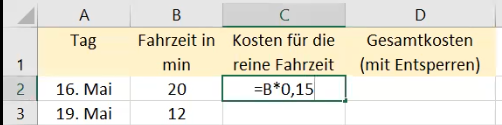 Aber die Tabellen-Kalkulation kann mit dieser Eingabe nicht arbeiten. Erkläre: Aber die Tabellen-Kalkulation kann mit dieser Eingabe nicht arbeiten. Erkläre: Aber die Tabellen-Kalkulation kann mit dieser Eingabe nicht arbeiten. Erkläre: 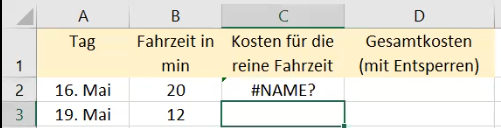 Was ist Nathans Fehler bei der Eingabe = B*0,15?Was wollte Nathan vermutlich mit seiner Eingabe = B*0,15 ausdrücken? 
Warum ist die Eingabe eigentlich eine richtig gute Idee?Was ist Nathans Fehler bei der Eingabe = B*0,15?Was wollte Nathan vermutlich mit seiner Eingabe = B*0,15 ausdrücken? 
Warum ist die Eingabe eigentlich eine richtig gute Idee?Was ist Nathans Fehler bei der Eingabe = B*0,15?Was wollte Nathan vermutlich mit seiner Eingabe = B*0,15 ausdrücken? 
Warum ist die Eingabe eigentlich eine richtig gute Idee?Was ist Nathans Fehler bei der Eingabe = B*0,15?Was wollte Nathan vermutlich mit seiner Eingabe = B*0,15 ausdrücken? 
Warum ist die Eingabe eigentlich eine richtig gute Idee?Was ist Nathans Fehler bei der Eingabe = B*0,15?Was wollte Nathan vermutlich mit seiner Eingabe = B*0,15 ausdrücken? 
Warum ist die Eingabe eigentlich eine richtig gute Idee?Was ist Nathans Fehler bei der Eingabe = B*0,15?Was wollte Nathan vermutlich mit seiner Eingabe = B*0,15 ausdrücken? 
Warum ist die Eingabe eigentlich eine richtig gute Idee?Was ist Nathans Fehler bei der Eingabe = B*0,15?Was wollte Nathan vermutlich mit seiner Eingabe = B*0,15 ausdrücken? 
Warum ist die Eingabe eigentlich eine richtig gute Idee?Was ist Nathans Fehler bei der Eingabe = B*0,15?Was wollte Nathan vermutlich mit seiner Eingabe = B*0,15 ausdrücken? 
Warum ist die Eingabe eigentlich eine richtig gute Idee?Was ist Nathans Fehler bei der Eingabe = B*0,15?Was wollte Nathan vermutlich mit seiner Eingabe = B*0,15 ausdrücken? 
Warum ist die Eingabe eigentlich eine richtig gute Idee?Was ist Nathans Fehler bei der Eingabe = B*0,15?Was wollte Nathan vermutlich mit seiner Eingabe = B*0,15 ausdrücken? 
Warum ist die Eingabe eigentlich eine richtig gute Idee?Was ist Nathans Fehler bei der Eingabe = B*0,15?Was wollte Nathan vermutlich mit seiner Eingabe = B*0,15 ausdrücken? 
Warum ist die Eingabe eigentlich eine richtig gute Idee?Was ist Nathans Fehler bei der Eingabe = B*0,15?Was wollte Nathan vermutlich mit seiner Eingabe = B*0,15 ausdrücken? 
Warum ist die Eingabe eigentlich eine richtig gute Idee?Was ist Nathans Fehler bei der Eingabe = B*0,15?Was wollte Nathan vermutlich mit seiner Eingabe = B*0,15 ausdrücken? 
Warum ist die Eingabe eigentlich eine richtig gute Idee?Was ist Nathans Fehler bei der Eingabe = B*0,15?Was wollte Nathan vermutlich mit seiner Eingabe = B*0,15 ausdrücken? 
Warum ist die Eingabe eigentlich eine richtig gute Idee?Was ist Nathans Fehler bei der Eingabe = B*0,15?Was wollte Nathan vermutlich mit seiner Eingabe = B*0,15 ausdrücken? 
Warum ist die Eingabe eigentlich eine richtig gute Idee?Was ist Nathans Fehler bei der Eingabe = B*0,15?Was wollte Nathan vermutlich mit seiner Eingabe = B*0,15 ausdrücken? 
Warum ist die Eingabe eigentlich eine richtig gute Idee?Was ist Nathans Fehler bei der Eingabe = B*0,15?Was wollte Nathan vermutlich mit seiner Eingabe = B*0,15 ausdrücken? 
Warum ist die Eingabe eigentlich eine richtig gute Idee?Was ist Nathans Fehler bei der Eingabe = B*0,15?Was wollte Nathan vermutlich mit seiner Eingabe = B*0,15 ausdrücken? 
Warum ist die Eingabe eigentlich eine richtig gute Idee?4Wie teuer ist eine Taxifahrt? – Komplizierte Terme Schritt für Schritt aufbauenWie teuer ist eine Taxifahrt? – Komplizierte Terme Schritt für Schritt aufbauenWie teuer ist eine Taxifahrt? – Komplizierte Terme Schritt für Schritt aufbauenWie teuer ist eine Taxifahrt? – Komplizierte Terme Schritt für Schritt aufbauenWie teuer ist eine Taxifahrt? – Komplizierte Terme Schritt für Schritt aufbauenWie teuer ist eine Taxifahrt? – Komplizierte Terme Schritt für Schritt aufbauenWie teuer ist eine Taxifahrt? – Komplizierte Terme Schritt für Schritt aufbauenWie teuer ist eine Taxifahrt? – Komplizierte Terme Schritt für Schritt aufbauenWie teuer ist eine Taxifahrt? – Komplizierte Terme Schritt für Schritt aufbauenWie teuer ist eine Taxifahrt? – Komplizierte Terme Schritt für Schritt aufbauenWie teuer ist eine Taxifahrt? – Komplizierte Terme Schritt für Schritt aufbauenWie teuer ist eine Taxifahrt? – Komplizierte Terme Schritt für Schritt aufbauenWie teuer ist eine Taxifahrt? – Komplizierte Terme Schritt für Schritt aufbauenWie teuer ist eine Taxifahrt? – Komplizierte Terme Schritt für Schritt aufbauenWie teuer ist eine Taxifahrt? – Komplizierte Terme Schritt für Schritt aufbauenWie teuer ist eine Taxifahrt? – Komplizierte Terme Schritt für Schritt aufbauenMarie PiaMarie PiaMarie Pia        Till            Till        Till            Till        Till            Tilla)b)Diskutiert: Welche Größen sind für jede Fahrt immer gleich? Welche sind fast immer anders? Von welchen veränderlichen Größen hängt der Gesamtpreis ab?Marie baut den Term für die Kosten der Taxifahrt 
erst für ein Zahlenbeispiel und 
setzt ihn dann Schritt für Schritt zusammen.
Erkläre, wie sie vorgeht und fülle ihre Lücken.    Diskutiert: Welche Größen sind für jede Fahrt immer gleich? Welche sind fast immer anders? Von welchen veränderlichen Größen hängt der Gesamtpreis ab?Marie baut den Term für die Kosten der Taxifahrt 
erst für ein Zahlenbeispiel und 
setzt ihn dann Schritt für Schritt zusammen.
Erkläre, wie sie vorgeht und fülle ihre Lücken.    Diskutiert: Welche Größen sind für jede Fahrt immer gleich? Welche sind fast immer anders? Von welchen veränderlichen Größen hängt der Gesamtpreis ab?Marie baut den Term für die Kosten der Taxifahrt 
erst für ein Zahlenbeispiel und 
setzt ihn dann Schritt für Schritt zusammen.
Erkläre, wie sie vorgeht und fülle ihre Lücken.    Diskutiert: Welche Größen sind für jede Fahrt immer gleich? Welche sind fast immer anders? Von welchen veränderlichen Größen hängt der Gesamtpreis ab?Marie baut den Term für die Kosten der Taxifahrt 
erst für ein Zahlenbeispiel und 
setzt ihn dann Schritt für Schritt zusammen.
Erkläre, wie sie vorgeht und fülle ihre Lücken.    Diskutiert: Welche Größen sind für jede Fahrt immer gleich? Welche sind fast immer anders? Von welchen veränderlichen Größen hängt der Gesamtpreis ab?Marie baut den Term für die Kosten der Taxifahrt 
erst für ein Zahlenbeispiel und 
setzt ihn dann Schritt für Schritt zusammen.
Erkläre, wie sie vorgeht und fülle ihre Lücken.    Diskutiert: Welche Größen sind für jede Fahrt immer gleich? Welche sind fast immer anders? Von welchen veränderlichen Größen hängt der Gesamtpreis ab?Marie baut den Term für die Kosten der Taxifahrt 
erst für ein Zahlenbeispiel und 
setzt ihn dann Schritt für Schritt zusammen.
Erkläre, wie sie vorgeht und fülle ihre Lücken.    Diskutiert: Welche Größen sind für jede Fahrt immer gleich? Welche sind fast immer anders? Von welchen veränderlichen Größen hängt der Gesamtpreis ab?Marie baut den Term für die Kosten der Taxifahrt 
erst für ein Zahlenbeispiel und 
setzt ihn dann Schritt für Schritt zusammen.
Erkläre, wie sie vorgeht und fülle ihre Lücken.    Diskutiert: Welche Größen sind für jede Fahrt immer gleich? Welche sind fast immer anders? Von welchen veränderlichen Größen hängt der Gesamtpreis ab?Marie baut den Term für die Kosten der Taxifahrt 
erst für ein Zahlenbeispiel und 
setzt ihn dann Schritt für Schritt zusammen.
Erkläre, wie sie vorgeht und fülle ihre Lücken.    Diskutiert: Welche Größen sind für jede Fahrt immer gleich? Welche sind fast immer anders? Von welchen veränderlichen Größen hängt der Gesamtpreis ab?Marie baut den Term für die Kosten der Taxifahrt 
erst für ein Zahlenbeispiel und 
setzt ihn dann Schritt für Schritt zusammen.
Erkläre, wie sie vorgeht und fülle ihre Lücken.    Diskutiert: Welche Größen sind für jede Fahrt immer gleich? Welche sind fast immer anders? Von welchen veränderlichen Größen hängt der Gesamtpreis ab?Marie baut den Term für die Kosten der Taxifahrt 
erst für ein Zahlenbeispiel und 
setzt ihn dann Schritt für Schritt zusammen.
Erkläre, wie sie vorgeht und fülle ihre Lücken.    Diskutiert: Welche Größen sind für jede Fahrt immer gleich? Welche sind fast immer anders? Von welchen veränderlichen Größen hängt der Gesamtpreis ab?Marie baut den Term für die Kosten der Taxifahrt 
erst für ein Zahlenbeispiel und 
setzt ihn dann Schritt für Schritt zusammen.
Erkläre, wie sie vorgeht und fülle ihre Lücken.    Diskutiert: Welche Größen sind für jede Fahrt immer gleich? Welche sind fast immer anders? Von welchen veränderlichen Größen hängt der Gesamtpreis ab?Marie baut den Term für die Kosten der Taxifahrt 
erst für ein Zahlenbeispiel und 
setzt ihn dann Schritt für Schritt zusammen.
Erkläre, wie sie vorgeht und fülle ihre Lücken.    Diskutiert: Welche Größen sind für jede Fahrt immer gleich? Welche sind fast immer anders? Von welchen veränderlichen Größen hängt der Gesamtpreis ab?Marie baut den Term für die Kosten der Taxifahrt 
erst für ein Zahlenbeispiel und 
setzt ihn dann Schritt für Schritt zusammen.
Erkläre, wie sie vorgeht und fülle ihre Lücken.    Diskutiert: Welche Größen sind für jede Fahrt immer gleich? Welche sind fast immer anders? Von welchen veränderlichen Größen hängt der Gesamtpreis ab?Marie baut den Term für die Kosten der Taxifahrt 
erst für ein Zahlenbeispiel und 
setzt ihn dann Schritt für Schritt zusammen.
Erkläre, wie sie vorgeht und fülle ihre Lücken.    Diskutiert: Welche Größen sind für jede Fahrt immer gleich? Welche sind fast immer anders? Von welchen veränderlichen Größen hängt der Gesamtpreis ab?Marie baut den Term für die Kosten der Taxifahrt 
erst für ein Zahlenbeispiel und 
setzt ihn dann Schritt für Schritt zusammen.
Erkläre, wie sie vorgeht und fülle ihre Lücken.    c)Was meint Pia? Erkläre. Wie lassen sich alle möglichen Taxifahrten beschreiben? Was meint Pia? Erkläre. Wie lassen sich alle möglichen Taxifahrten beschreiben? Was meint Pia? Erkläre. Wie lassen sich alle möglichen Taxifahrten beschreiben? Was meint Pia? Erkläre. Wie lassen sich alle möglichen Taxifahrten beschreiben? Was meint Pia? Erkläre. Wie lassen sich alle möglichen Taxifahrten beschreiben? Was meint Pia? Erkläre. Wie lassen sich alle möglichen Taxifahrten beschreiben? Was meint Pia? Erkläre. Wie lassen sich alle möglichen Taxifahrten beschreiben? Was meint Pia? Erkläre. Wie lassen sich alle möglichen Taxifahrten beschreiben? Was meint Pia? Erkläre. Wie lassen sich alle möglichen Taxifahrten beschreiben? Was meint Pia? Erkläre. Wie lassen sich alle möglichen Taxifahrten beschreiben? Was meint Pia? Erkläre. Wie lassen sich alle möglichen Taxifahrten beschreiben? Was meint Pia? Erkläre. Wie lassen sich alle möglichen Taxifahrten beschreiben? Was meint Pia? Erkläre. Wie lassen sich alle möglichen Taxifahrten beschreiben? Was meint Pia? Erkläre. Wie lassen sich alle möglichen Taxifahrten beschreiben? Was meint Pia? Erkläre. Wie lassen sich alle möglichen Taxifahrten beschreiben?  Meine Idee für eine allgemeine Beschreibung für alle möglichen Taxifahrten:  Meine Idee für eine allgemeine Beschreibung für alle möglichen Taxifahrten:  Meine Idee für eine allgemeine Beschreibung für alle möglichen Taxifahrten:  Meine Idee für eine allgemeine Beschreibung für alle möglichen Taxifahrten:  Meine Idee für eine allgemeine Beschreibung für alle möglichen Taxifahrten:  Meine Idee für eine allgemeine Beschreibung für alle möglichen Taxifahrten:  Meine Idee für eine allgemeine Beschreibung für alle möglichen Taxifahrten:  Meine Idee für eine allgemeine Beschreibung für alle möglichen Taxifahrten:  Meine Idee für eine allgemeine Beschreibung für alle möglichen Taxifahrten:  Meine Idee für eine allgemeine Beschreibung für alle möglichen Taxifahrten:  Meine Idee für eine allgemeine Beschreibung für alle möglichen Taxifahrten:  Meine Idee für eine allgemeine Beschreibung für alle möglichen Taxifahrten:  Meine Idee für eine allgemeine Beschreibung für alle möglichen Taxifahrten:  Meine Idee für eine allgemeine Beschreibung für alle möglichen Taxifahrten:  Meine Idee für eine allgemeine Beschreibung für alle möglichen Taxifahrten: 55Wie teuer ist eine Taxifahrt? – Erklären, warum allgemeine Terme immer stimmenWie teuer ist eine Taxifahrt? – Erklären, warum allgemeine Terme immer stimmenWie teuer ist eine Taxifahrt? – Erklären, warum allgemeine Terme immer stimmenWie teuer ist eine Taxifahrt? – Erklären, warum allgemeine Terme immer stimmenWie teuer ist eine Taxifahrt? – Erklären, warum allgemeine Terme immer stimmenWie teuer ist eine Taxifahrt? – Erklären, warum allgemeine Terme immer stimmenWie teuer ist eine Taxifahrt? – Erklären, warum allgemeine Terme immer stimmenWie teuer ist eine Taxifahrt? – Erklären, warum allgemeine Terme immer stimmena)a)Till sucht den allgemeinen Term mit
einer Tabelle. Schreibe Überschriften in jede Spalte.Vervollständige Tills Tabelle. Till sucht den allgemeinen Term mit
einer Tabelle. Schreibe Überschriften in jede Spalte.Vervollständige Tills Tabelle. Till sucht den allgemeinen Term mit
einer Tabelle. Schreibe Überschriften in jede Spalte.Vervollständige Tills Tabelle. Till sucht den allgemeinen Term mit
einer Tabelle. Schreibe Überschriften in jede Spalte.Vervollständige Tills Tabelle. Till sucht den allgemeinen Term mit
einer Tabelle. Schreibe Überschriften in jede Spalte.Vervollständige Tills Tabelle. Till sucht den allgemeinen Term mit
einer Tabelle. Schreibe Überschriften in jede Spalte.Vervollständige Tills Tabelle. b)b)Erkläre für die letzte Zeile in Tills Tabelle: Warum sind die Gesamtkosten veränderlich?
Woran kann man das am Term für die Gesamtkosten erkennen?Erkläre für die letzte Zeile in Tills Tabelle: Warum sind die Gesamtkosten veränderlich?
Woran kann man das am Term für die Gesamtkosten erkennen?Erkläre für die letzte Zeile in Tills Tabelle: Warum sind die Gesamtkosten veränderlich?
Woran kann man das am Term für die Gesamtkosten erkennen?Erkläre für die letzte Zeile in Tills Tabelle: Warum sind die Gesamtkosten veränderlich?
Woran kann man das am Term für die Gesamtkosten erkennen?Erkläre für die letzte Zeile in Tills Tabelle: Warum sind die Gesamtkosten veränderlich?
Woran kann man das am Term für die Gesamtkosten erkennen?Erkläre für die letzte Zeile in Tills Tabelle: Warum sind die Gesamtkosten veränderlich?
Woran kann man das am Term für die Gesamtkosten erkennen?c)c)Was ist Pias Problem? 
Erklärt ihre Frage in eigenen Worten.Was ist Pias Problem? 
Erklärt ihre Frage in eigenen Worten.d)d)Wie würdet ihr Pia antworten?Wie würdet ihr Pia antworten?Wie würdet ihr Pia antworten?Wie würdet ihr Pia antworten?Wie würdet ihr Pia antworten?Wie würdet ihr Pia antworten?Wie würdet ihr Pia antworten?Liebe Pia, 
der Term passt auch für andere Kilometerzahlen, weil Liebe Pia, 
der Term passt auch für andere Kilometerzahlen, weil Liebe Pia, 
der Term passt auch für andere Kilometerzahlen, weil Liebe Pia, 
der Term passt auch für andere Kilometerzahlen, weil Liebe Pia, 
der Term passt auch für andere Kilometerzahlen, weil Liebe Pia, 
der Term passt auch für andere Kilometerzahlen, weil Liebe Pia, 
der Term passt auch für andere Kilometerzahlen, weil Hilfreiche Satzbausteine für die Antwort: „Für jeden Kilometer muss man … bezahlen“„Die Kilometerzahl gibt an, wie viel Mal 
man den Kilometerpreis bezahlen muss.“Die Variable x steht für …Hilfreiche Satzbausteine für die Antwort: „Für jeden Kilometer muss man … bezahlen“„Die Kilometerzahl gibt an, wie viel Mal 
man den Kilometerpreis bezahlen muss.“Die Variable x steht für …Hilfreiche Satzbausteine für die Antwort: „Für jeden Kilometer muss man … bezahlen“„Die Kilometerzahl gibt an, wie viel Mal 
man den Kilometerpreis bezahlen muss.“Die Variable x steht für …Hilfreiche Satzbausteine für die Antwort: „Für jeden Kilometer muss man … bezahlen“„Die Kilometerzahl gibt an, wie viel Mal 
man den Kilometerpreis bezahlen muss.“Die Variable x steht für …„Egal, welche Kilometerzahl du dir aussuchst, …“„Also muss man …-mal den Kilometerpreis bezahlen, das sind … mal 1,75 €.“„Egal, welche Kilometerzahl du dir aussuchst, …“„Also muss man …-mal den Kilometerpreis bezahlen, das sind … mal 1,75 €.“„Egal, welche Kilometerzahl du dir aussuchst, …“„Also muss man …-mal den Kilometerpreis bezahlen, das sind … mal 1,75 €.“e)e)Begründe auch, warum der Term für die Wartekosten y ∙ 0,85 immer stimmt.Begründe auch, warum der Term für die Wartekosten y ∙ 0,85 immer stimmt.Begründe auch, warum der Term für die Wartekosten y ∙ 0,85 immer stimmt.Begründe auch, warum der Term für die Wartekosten y ∙ 0,85 immer stimmt.Begründe auch, warum der Term für die Wartekosten y ∙ 0,85 immer stimmt.Begründe auch, warum der Term für die Wartekosten y ∙ 0,85 immer stimmt.Begründe auch, warum der Term für die Wartekosten y ∙ 0,85 immer stimmt.6Wie teuer ist der E-Scooter im Jahr? – Selbstständig komplizierte Terme aufstellenWie teuer ist der E-Scooter im Jahr? – Selbstständig komplizierte Terme aufstellenWie teuer ist der E-Scooter im Jahr? – Selbstständig komplizierte Terme aufstellenWie teuer ist der E-Scooter im Jahr? – Selbstständig komplizierte Terme aufstellenWie teuer ist der E-Scooter im Jahr? – Selbstständig komplizierte Terme aufstellenYasmin interessiert sich dafür, wie teuer E-Scooter-Fahren im Jahr ist.             Yasmina)Stimmt darüber ab, ob Yasmin Recht hat.Stimmt darüber ab, ob Yasmin Recht hat.Stimmt darüber ab, ob Yasmin Recht hat.Stimmt darüber ab, ob Yasmin Recht hat.b)Stelle einen Term auf für die Kosten für das gesamte Jahr. Tipp: Stellt den Term zuerst mit einem Zahlenbeispiel auf wie Marie in Aufgabe 4b, und verallgemeinert dann mit einer Tabelle für viele Zahlenbeispiele wie Till in Aufgabe 5.Stelle einen Term auf für die Kosten für das gesamte Jahr. Tipp: Stellt den Term zuerst mit einem Zahlenbeispiel auf wie Marie in Aufgabe 4b, und verallgemeinert dann mit einer Tabelle für viele Zahlenbeispiele wie Till in Aufgabe 5.Stelle einen Term auf für die Kosten für das gesamte Jahr. Tipp: Stellt den Term zuerst mit einem Zahlenbeispiel auf wie Marie in Aufgabe 4b, und verallgemeinert dann mit einer Tabelle für viele Zahlenbeispiele wie Till in Aufgabe 5.Stelle einen Term auf für die Kosten für das gesamte Jahr. Tipp: Stellt den Term zuerst mit einem Zahlenbeispiel auf wie Marie in Aufgabe 4b, und verallgemeinert dann mit einer Tabelle für viele Zahlenbeispiele wie Till in Aufgabe 5.Schritte, die bei der Aufgabe helfenSchritte, die bei der Aufgabe helfenSchritte, die bei der Aufgabe helfenSchritte, die bei der Aufgabe helfenEinen Beispielterm aufstellen wie Marie in Aufgabe 4bdie veränderlichen Größen notieren und Zahlenbeispiele überlegenden Term Schritt für Schritt zusammenbauen mit Zwischenfragen(Hierbei daran denken zu erklären, warum ich + oder   rechne.)Einen Beispielterm aufstellen wie Marie in Aufgabe 4bdie veränderlichen Größen notieren und Zahlenbeispiele überlegenden Term Schritt für Schritt zusammenbauen mit Zwischenfragen(Hierbei daran denken zu erklären, warum ich + oder   rechne.)Einen Beispielterm aufstellen wie Marie in Aufgabe 4bdie veränderlichen Größen notieren und Zahlenbeispiele überlegenden Term Schritt für Schritt zusammenbauen mit Zwischenfragen(Hierbei daran denken zu erklären, warum ich + oder   rechne.)am Ende einen Term mit veränderlichen Größen für jede beliebige Zahl notieren – hierbei kann Tills Vorgehen helfen:Eine Tabelle aufstellen wie Till in Aufgabe 5passende Tabelle anlegen: die veränderlichen Größen bekommen eine eigene Spalte, komplizierte Teilterme auchverschiedene Beispiele in die Tabelle eintragenin der letzten Zeile alles für jede beliebige Zahl allgemein beschreibenAbschluss-Check:Stimmt der allgemeine Term (in der letzten Tabellen-Zeile) wirklich immer? Warum?am Ende einen Term mit veränderlichen Größen für jede beliebige Zahl notieren – hierbei kann Tills Vorgehen helfen:Eine Tabelle aufstellen wie Till in Aufgabe 5passende Tabelle anlegen: die veränderlichen Größen bekommen eine eigene Spalte, komplizierte Teilterme auchverschiedene Beispiele in die Tabelle eintragenin der letzten Zeile alles für jede beliebige Zahl allgemein beschreibenAbschluss-Check:Stimmt der allgemeine Term (in der letzten Tabellen-Zeile) wirklich immer? Warum?am Ende einen Term mit veränderlichen Größen für jede beliebige Zahl notieren – hierbei kann Tills Vorgehen helfen:Eine Tabelle aufstellen wie Till in Aufgabe 5passende Tabelle anlegen: die veränderlichen Größen bekommen eine eigene Spalte, komplizierte Teilterme auchverschiedene Beispiele in die Tabelle eintragenin der letzten Zeile alles für jede beliebige Zahl allgemein beschreibenAbschluss-Check:Stimmt der allgemeine Term (in der letzten Tabellen-Zeile) wirklich immer? Warum?am Ende einen Term mit veränderlichen Größen für jede beliebige Zahl notieren – hierbei kann Tills Vorgehen helfen:Eine Tabelle aufstellen wie Till in Aufgabe 5passende Tabelle anlegen: die veränderlichen Größen bekommen eine eigene Spalte, komplizierte Teilterme auchverschiedene Beispiele in die Tabelle eintragenin der letzten Zeile alles für jede beliebige Zahl allgemein beschreibenAbschluss-Check:Stimmt der allgemeine Term (in der letzten Tabellen-Zeile) wirklich immer? Warum?T2Wie teuer ist der E-Scooter im Jahr? – Allgemeine Berechnungen mit TabellenkalkulationWie teuer ist der E-Scooter im Jahr? – Allgemeine Berechnungen mit TabellenkalkulationWie teuer ist der E-Scooter im Jahr? – Allgemeine Berechnungen mit TabellenkalkulationWie teuer ist der E-Scooter im Jahr? – Allgemeine Berechnungen mit TabellenkalkulationWie teuer ist der E-Scooter im Jahr? – Allgemeine Berechnungen mit TabellenkalkulationWie teuer ist der E-Scooter im Jahr? – Allgemeine Berechnungen mit Tabellenkalkulationa)Übertrage die Tabelle aus 6b in ein Tabellenkalkulationsprogramm.Die Bilder erinnern euch daran, wie das Programm für euch rechnen kann: Übertrage die Tabelle aus 6b in ein Tabellenkalkulationsprogramm.Die Bilder erinnern euch daran, wie das Programm für euch rechnen kann: Übertrage die Tabelle aus 6b in ein Tabellenkalkulationsprogramm.Die Bilder erinnern euch daran, wie das Programm für euch rechnen kann: Übertrage die Tabelle aus 6b in ein Tabellenkalkulationsprogramm.Die Bilder erinnern euch daran, wie das Programm für euch rechnen kann: Übertrage die Tabelle aus 6b in ein Tabellenkalkulationsprogramm.Die Bilder erinnern euch daran, wie das Programm für euch rechnen kann: Formel schreiben mit Bezug auf Zelle B2:Formel schreiben mit Bezug auf Zelle B2:Formel schreiben mit Bezug auf Zelle B2:Eine Formel am Kästchen unten rechts auf andere Zeilen übertragen: Eine Formel am Kästchen unten rechts auf andere Zeilen übertragen: b)Untersuche mit der Tabellenkalkulation folgende Frage:Yasmin fährt im Durchschnitt 5 min 
(10, 15, 20, 25 min) nach dem Entsperren.Ab wie vielen Fahrten im Monat muss Yasmin mehr als 500 € im Jahr bezahlen? In der Tabelle kannst du deine Lösungen notieren.c)Yasmin möchte im Jahr weniger als 500 € bezahlen, und sie fährt durchschnittlich 20 min nach dem Entsperren. Wie vielen Fahrten darf Yasmin dann im Monat machen?Formuliere die Antwort auf zwei verschiedene Weisen. (Der Tipp unten kann dir helfen.)Yasmin möchte im Jahr weniger als 500 € bezahlen, und sie fährt durchschnittlich 20 min nach dem Entsperren. Wie vielen Fahrten darf Yasmin dann im Monat machen?Formuliere die Antwort auf zwei verschiedene Weisen. (Der Tipp unten kann dir helfen.)Yasmin möchte im Jahr weniger als 500 € bezahlen, und sie fährt durchschnittlich 20 min nach dem Entsperren. Wie vielen Fahrten darf Yasmin dann im Monat machen?Formuliere die Antwort auf zwei verschiedene Weisen. (Der Tipp unten kann dir helfen.)Yasmin möchte im Jahr weniger als 500 € bezahlen, und sie fährt durchschnittlich 20 min nach dem Entsperren. Wie vielen Fahrten darf Yasmin dann im Monat machen?Formuliere die Antwort auf zwei verschiedene Weisen. (Der Tipp unten kann dir helfen.)Yasmin möchte im Jahr weniger als 500 € bezahlen, und sie fährt durchschnittlich 20 min nach dem Entsperren. Wie vielen Fahrten darf Yasmin dann im Monat machen?Formuliere die Antwort auf zwei verschiedene Weisen. (Der Tipp unten kann dir helfen.)Deine Überlegung: Deine Überlegung: Deine Überlegung: Deine Überlegung: Deine Überlegung: Tipp: So kann man die Ideen z.B. ausdrücken:Sie darf 4-mal fahren oder weniger/mehrSie muss unter/über 4 Fahrten bleibenSie darf nur weniger/mehr als 4-mal fahrenTipp: So kann man die Ideen z.B. ausdrücken:Sie darf 4-mal fahren oder weniger/mehrSie muss unter/über 4 Fahrten bleibenSie darf nur weniger/mehr als 4-mal fahrenTipp: So kann man die Ideen z.B. ausdrücken:Sie darf 4-mal fahren oder weniger/mehrSie muss unter/über 4 Fahrten bleibenSie darf nur weniger/mehr als 4-mal fahrenTipp: So kann man die Ideen z.B. ausdrücken:Sie darf 4-mal fahren oder weniger/mehrSie muss unter/über 4 Fahrten bleibenSie darf nur weniger/mehr als 4-mal fahrend)Untersuche mit der Tabellenkalkulation folgende Frage:Yasmin möchte weniger als 500 € im Jahr bezahlen, und sie will 15 mal im Monat fahren.Untersuche mit der Tabellenkalkulation folgende Frage:Yasmin möchte weniger als 500 € im Jahr bezahlen, und sie will 15 mal im Monat fahren.Untersuche mit der Tabellenkalkulation folgende Frage:Yasmin möchte weniger als 500 € im Jahr bezahlen, und sie will 15 mal im Monat fahren.Untersuche mit der Tabellenkalkulation folgende Frage:Yasmin möchte weniger als 500 € im Jahr bezahlen, und sie will 15 mal im Monat fahren.Untersuche mit der Tabellenkalkulation folgende Frage:Yasmin möchte weniger als 500 € im Jahr bezahlen, und sie will 15 mal im Monat fahren.Wie lange darf Yasmin im Durchschnitt pro Monat fahren?Wie lange darf Yasmin im Durchschnitt pro Monat fahren?Wie lange darf Yasmin im Durchschnitt pro Monat fahren?Wie lange darf Yasmin im Durchschnitt pro Monat fahren?Wie lange darf Yasmin im Durchschnitt pro Monat fahren?77Speicherkiste B füllenSpeicherkiste B füllenSpeicherkiste B füllenSpeicherkiste B füllenSpeicherkiste B füllenSpeicherkiste B füllenSpeicherkiste B füllenSpeicherkiste B füllenSpeicherkiste B füllenSpeicherkiste B füllenSpeicherkiste B füllenSpeicherkiste B füllenSpeicherkiste B füllenSpeicherkiste B füllenSpeicherkiste B füllenSpeicherkiste B füllen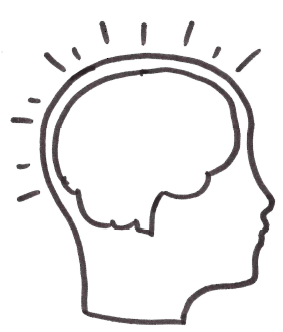 Vervollständige Speicherkiste B, indem du Vervollständige Speicherkiste B, indem du Vervollständige Speicherkiste B, indem du Vervollständige Speicherkiste B, indem du Vervollständige Speicherkiste B, indem du Vervollständige Speicherkiste B, indem du Vervollständige Speicherkiste B, indem du Vervollständige Speicherkiste B, indem du Vervollständige Speicherkiste B, indem du Vervollständige Speicherkiste B, indem du Vervollständige Speicherkiste B, indem du Vervollständige Speicherkiste B, indem du Vervollständige Speicherkiste B, indem du Vervollständige Speicherkiste B, indem du Vervollständige Speicherkiste B, indem du Vervollständige Speicherkiste B, indem du (1)die Tabelle vervollständigst,die Tabelle vervollständigst,die Tabelle vervollständigst,die Tabelle vervollständigst,die Tabelle vervollständigst,die Tabelle vervollständigst,die Tabelle vervollständigst,die Tabelle vervollständigst,(3)(3)(3)„jede beliebige Zahl“ erklärst, „jede beliebige Zahl“ erklärst, „jede beliebige Zahl“ erklärst, „jede beliebige Zahl“ erklärst, (2)den Term 1,5 + x  0,8 erklärst,den Term 1,5 + x  0,8 erklärst,den Term 1,5 + x  0,8 erklärst,den Term 1,5 + x  0,8 erklärst,den Term 1,5 + x  0,8 erklärst,den Term 1,5 + x  0,8 erklärst,den Term 1,5 + x  0,8 erklärst,den Term 1,5 + x  0,8 erklärst,(4)(4)(4)auswählst, wozu man Variablen braucht.auswählst, wozu man Variablen braucht.auswählst, wozu man Variablen braucht.auswählst, wozu man Variablen braucht.Speicherkiste B: Terme mit Variablen für veränderliche ZahlenSpeicherkiste B: Terme mit Variablen für veränderliche ZahlenSpeicherkiste B: Terme mit Variablen für veränderliche ZahlenSpeicherkiste B: Terme mit Variablen für veränderliche ZahlenSpeicherkiste B: Terme mit Variablen für veränderliche ZahlenSpeicherkiste B: Terme mit Variablen für veränderliche ZahlenSpeicherkiste B: Terme mit Variablen für veränderliche ZahlenSpeicherkiste B: Terme mit Variablen für veränderliche ZahlenSpeicherkiste B: Terme mit Variablen für veränderliche ZahlenSpeicherkiste B: Terme mit Variablen für veränderliche ZahlenSpeicherkiste B: Terme mit Variablen für veränderliche ZahlenSpeicherkiste B: Terme mit Variablen für veränderliche ZahlenSpeicherkiste B: Terme mit Variablen für veränderliche ZahlenSpeicherkiste B: Terme mit Variablen für veränderliche ZahlenSpeicherkiste B: Terme mit Variablen für veränderliche ZahlenWenn sich bei vielen Rechnungen einige Zahlen verändern, kann man die Rechnungen durch allgemeine Rechenausdrücke (Terme) aufschreiben. In Tabellen sieht man, welche Zahlen sich ändern und welche gleich bleiben.Wenn sich bei vielen Rechnungen einige Zahlen verändern, kann man die Rechnungen durch allgemeine Rechenausdrücke (Terme) aufschreiben. In Tabellen sieht man, welche Zahlen sich ändern und welche gleich bleiben.Wenn sich bei vielen Rechnungen einige Zahlen verändern, kann man die Rechnungen durch allgemeine Rechenausdrücke (Terme) aufschreiben. In Tabellen sieht man, welche Zahlen sich ändern und welche gleich bleiben.Wenn sich bei vielen Rechnungen einige Zahlen verändern, kann man die Rechnungen durch allgemeine Rechenausdrücke (Terme) aufschreiben. In Tabellen sieht man, welche Zahlen sich ändern und welche gleich bleiben.Wenn sich bei vielen Rechnungen einige Zahlen verändern, kann man die Rechnungen durch allgemeine Rechenausdrücke (Terme) aufschreiben. In Tabellen sieht man, welche Zahlen sich ändern und welche gleich bleiben.Wenn sich bei vielen Rechnungen einige Zahlen verändern, kann man die Rechnungen durch allgemeine Rechenausdrücke (Terme) aufschreiben. In Tabellen sieht man, welche Zahlen sich ändern und welche gleich bleiben.Wenn sich bei vielen Rechnungen einige Zahlen verändern, kann man die Rechnungen durch allgemeine Rechenausdrücke (Terme) aufschreiben. In Tabellen sieht man, welche Zahlen sich ändern und welche gleich bleiben.Wenn sich bei vielen Rechnungen einige Zahlen verändern, kann man die Rechnungen durch allgemeine Rechenausdrücke (Terme) aufschreiben. In Tabellen sieht man, welche Zahlen sich ändern und welche gleich bleiben. Gesamte Trainings- strecke (in km)1,51,51,51,51,51,5 Für jede beliebige Trainingsstrecke: Für jede beliebige Trainingsstrecke: Für jede beliebige Trainingsstrecke: Für jede beliebige Trainingsstrecke: Für jede beliebige Trainingsstrecke: Für jede beliebige Trainingsstrecke: Für jede beliebige Trainingsstrecke: Für jede beliebige Trainingsstrecke: Für jede beliebige Trainingsstrecke: Für jede beliebige Trainingsstrecke: Für jede beliebige Trainingsstrecke: Für jede beliebige Trainingsstrecke: Für jede beliebige Trainingsstrecke: Für jede beliebige Trainingsstrecke:xxyx  0,8x  0,8x  0,8x  0,8So erklärt man, was ein Term mit Variablen bedeutet:So erklärt man, was ein Term mit Variablen bedeutet:So erklärt man, was ein Term mit Variablen bedeutet:So erklärt man, was ein Term mit Variablen bedeutet:So erklärt man, was ein Term mit Variablen bedeutet:So erklärt man, was ein Term mit Variablen bedeutet:So erklärt man, was ein Term mit Variablen bedeutet:So erklärt man, was ein Term mit Variablen bedeutet:So erklärt man, was ein Term mit Variablen bedeutet:So erklärt man, was ein Term mit Variablen bedeutet:So erklärt man, was ein Term mit Variablen bedeutet:So erklärt man, was ein Term mit Variablen bedeutet:So erklärt man, was ein Term mit Variablen bedeutet:So erklärt man, was ein Term mit Variablen bedeutet:So erklärt man, was ein Term mit Variablen bedeutet:Erklären zu 3 Fragen:Wofür stehen 
die Variablen?Warum nimmst du diese Rechenarten?Was beschreibt 
der Term genau?Erklären zu 3 Fragen:Wofür stehen 
die Variablen?Warum nimmst du diese Rechenarten?Was beschreibt 
der Term genau?Erklären zu 3 Fragen:Wofür stehen 
die Variablen?Warum nimmst du diese Rechenarten?Was beschreibt 
der Term genau?Erklären zu 3 Fragen:Wofür stehen 
die Variablen?Warum nimmst du diese Rechenarten?Was beschreibt 
der Term genau?Beispiel:  1,5 + x  0,8Die Variable x steht für …
Bei x  0,8 rechne ich  , weil …Bei 1,5 + x  0,8 rechne ich + , weil …Der Term 1,5 + x  0,8 insgesamt steht für ...Beispiel:  1,5 + x  0,8Die Variable x steht für …
Bei x  0,8 rechne ich  , weil …Bei 1,5 + x  0,8 rechne ich + , weil …Der Term 1,5 + x  0,8 insgesamt steht für ...Beispiel:  1,5 + x  0,8Die Variable x steht für …
Bei x  0,8 rechne ich  , weil …Bei 1,5 + x  0,8 rechne ich + , weil …Der Term 1,5 + x  0,8 insgesamt steht für ...Beispiel:  1,5 + x  0,8Die Variable x steht für …
Bei x  0,8 rechne ich  , weil …Bei 1,5 + x  0,8 rechne ich + , weil …Der Term 1,5 + x  0,8 insgesamt steht für ...Beispiel:  1,5 + x  0,8Die Variable x steht für …
Bei x  0,8 rechne ich  , weil …Bei 1,5 + x  0,8 rechne ich + , weil …Der Term 1,5 + x  0,8 insgesamt steht für ...Beispiel:  1,5 + x  0,8Die Variable x steht für …
Bei x  0,8 rechne ich  , weil …Bei 1,5 + x  0,8 rechne ich + , weil …Der Term 1,5 + x  0,8 insgesamt steht für ...Beispiel:  1,5 + x  0,8Die Variable x steht für …
Bei x  0,8 rechne ich  , weil …Bei 1,5 + x  0,8 rechne ich + , weil …Der Term 1,5 + x  0,8 insgesamt steht für ...Beispiel:  1,5 + x  0,8Die Variable x steht für …
Bei x  0,8 rechne ich  , weil …Bei 1,5 + x  0,8 rechne ich + , weil …Der Term 1,5 + x  0,8 insgesamt steht für ...Beispiel:  1,5 + x  0,8Die Variable x steht für …
Bei x  0,8 rechne ich  , weil …Bei 1,5 + x  0,8 rechne ich + , weil …Der Term 1,5 + x  0,8 insgesamt steht für ...Das bedeuten „x steht für jede beliebige Zahl“ und „x steht für alle möglichen Zahlen“Das bedeuten „x steht für jede beliebige Zahl“ und „x steht für alle möglichen Zahlen“Das bedeuten „x steht für jede beliebige Zahl“ und „x steht für alle möglichen Zahlen“Das bedeuten „x steht für jede beliebige Zahl“ und „x steht für alle möglichen Zahlen“Das bedeuten „x steht für jede beliebige Zahl“ und „x steht für alle möglichen Zahlen“Das bedeuten „x steht für jede beliebige Zahl“ und „x steht für alle möglichen Zahlen“Das bedeuten „x steht für jede beliebige Zahl“ und „x steht für alle möglichen Zahlen“Das bedeuten „x steht für jede beliebige Zahl“ und „x steht für alle möglichen Zahlen“Das bedeuten „x steht für jede beliebige Zahl“ und „x steht für alle möglichen Zahlen“Das bedeuten „x steht für jede beliebige Zahl“ und „x steht für alle möglichen Zahlen“Das bedeuten „x steht für jede beliebige Zahl“ und „x steht für alle möglichen Zahlen“Das bedeuten „x steht für jede beliebige Zahl“ und „x steht für alle möglichen Zahlen“Das bedeuten „x steht für jede beliebige Zahl“ und „x steht für alle möglichen Zahlen“Das bedeuten „x steht für jede beliebige Zahl“ und „x steht für alle möglichen Zahlen“Das bedeuten „x steht für jede beliebige Zahl“ und „x steht für alle möglichen Zahlen“Wenn x für veränderliche Zahlen steht, dann sagt man x steht für jede beliebige Zahl. Manchmal sagt man auch x steht für alle möglichen Zahlen.Wenn x für veränderliche Zahlen steht, dann sagt man x steht für jede beliebige Zahl. Manchmal sagt man auch x steht für alle möglichen Zahlen.Wenn x für veränderliche Zahlen steht, dann sagt man x steht für jede beliebige Zahl. Manchmal sagt man auch x steht für alle möglichen Zahlen.Wenn x für veränderliche Zahlen steht, dann sagt man x steht für jede beliebige Zahl. Manchmal sagt man auch x steht für alle möglichen Zahlen.Wenn x für veränderliche Zahlen steht, dann sagt man x steht für jede beliebige Zahl. Manchmal sagt man auch x steht für alle möglichen Zahlen.Wenn x für veränderliche Zahlen steht, dann sagt man x steht für jede beliebige Zahl. Manchmal sagt man auch x steht für alle möglichen Zahlen.Wenn x für veränderliche Zahlen steht, dann sagt man x steht für jede beliebige Zahl. Manchmal sagt man auch x steht für alle möglichen Zahlen.Wenn x für veränderliche Zahlen steht, dann sagt man x steht für jede beliebige Zahl. Manchmal sagt man auch x steht für alle möglichen Zahlen.Wenn x für veränderliche Zahlen steht, dann sagt man x steht für jede beliebige Zahl. Manchmal sagt man auch x steht für alle möglichen Zahlen.Wenn x für veränderliche Zahlen steht, dann sagt man x steht für jede beliebige Zahl. Manchmal sagt man auch x steht für alle möglichen Zahlen.Wenn x für veränderliche Zahlen steht, dann sagt man x steht für jede beliebige Zahl. Manchmal sagt man auch x steht für alle möglichen Zahlen.Wenn x für veränderliche Zahlen steht, dann sagt man x steht für jede beliebige Zahl. Manchmal sagt man auch x steht für alle möglichen Zahlen.Wenn x für veränderliche Zahlen steht, dann sagt man x steht für jede beliebige Zahl. Manchmal sagt man auch x steht für alle möglichen Zahlen.Wenn x für veränderliche Zahlen steht, dann sagt man x steht für jede beliebige Zahl. Manchmal sagt man auch x steht für alle möglichen Zahlen.Wenn x für veränderliche Zahlen steht, dann sagt man x steht für jede beliebige Zahl. Manchmal sagt man auch x steht für alle möglichen Zahlen.So kann man erklären, was „jede beliebige Zahl“ bedeutet:So kann man erklären, was „jede beliebige Zahl“ bedeutet:So kann man erklären, was „jede beliebige Zahl“ bedeutet:So kann man erklären, was „jede beliebige Zahl“ bedeutet:So kann man erklären, was „jede beliebige Zahl“ bedeutet:So kann man erklären, was „jede beliebige Zahl“ bedeutet:So kann man erklären, was „jede beliebige Zahl“ bedeutet:So kann man erklären, was „jede beliebige Zahl“ bedeutet:So kann man erklären, was „jede beliebige Zahl“ bedeutet:So kann man erklären, was „jede beliebige Zahl“ bedeutet:So kann man erklären, was „jede beliebige Zahl“ bedeutet:So kann man erklären, was „jede beliebige Zahl“ bedeutet:So kann man erklären, was „jede beliebige Zahl“ bedeutet:So kann man erklären, was „jede beliebige Zahl“ bedeutet:Dazu kann man Variablen als veränderliche Zahlen gebrauchen(streiche durch, was nicht passt)Dazu kann man Variablen als veränderliche Zahlen gebrauchen(streiche durch, was nicht passt)Dazu kann man Variablen als veränderliche Zahlen gebrauchen(streiche durch, was nicht passt)Dazu kann man Variablen als veränderliche Zahlen gebrauchen(streiche durch, was nicht passt)Dazu kann man Variablen als veränderliche Zahlen gebrauchen(streiche durch, was nicht passt)Dazu kann man Variablen als veränderliche Zahlen gebrauchen(streiche durch, was nicht passt)Dazu kann man Variablen als veränderliche Zahlen gebrauchen(streiche durch, was nicht passt)Dazu kann man Variablen als veränderliche Zahlen gebrauchen(streiche durch, was nicht passt)Dazu kann man Variablen als veränderliche Zahlen gebrauchen(streiche durch, was nicht passt)Dazu kann man Variablen als veränderliche Zahlen gebrauchen(streiche durch, was nicht passt)Dazu kann man Variablen als veränderliche Zahlen gebrauchen(streiche durch, was nicht passt)Dazu kann man Variablen als veränderliche Zahlen gebrauchen(streiche durch, was nicht passt)Dazu kann man Variablen als veränderliche Zahlen gebrauchen(streiche durch, was nicht passt)Dazu kann man Variablen als veränderliche Zahlen gebrauchen(streiche durch, was nicht passt)Dazu kann man Variablen als veränderliche Zahlen gebrauchen(streiche durch, was nicht passt)CUnbekannte Größen bestimmenUnbekannte Größen bestimmenUnbekannte Größen bestimmenUnbekannte Größen bestimmenUnbekannte Größen bestimmenUnbekannte Größen bestimmenUnbekannte Größen bestimmenUnbekannte Größen bestimmenUnbekannte Größen bestimmenUnbekannte Größen bestimmenUnbekannte Größen bestimmenUnbekannte Größen bestimmenUnbekannte Größen bestimmen8Gleichungen mit unbekannten Größen aufstellen und erklärenGleichungen mit unbekannten Größen aufstellen und erklärenGleichungen mit unbekannten Größen aufstellen und erklärenGleichungen mit unbekannten Größen aufstellen und erklärenGleichungen mit unbekannten Größen aufstellen und erklärenGleichungen mit unbekannten Größen aufstellen und erklärenGleichungen mit unbekannten Größen aufstellen und erklärenGleichungen mit unbekannten Größen aufstellen und erklärenGleichungen mit unbekannten Größen aufstellen und erklärenGleichungen mit unbekannten Größen aufstellen und erklärenGleichungen mit unbekannten Größen aufstellen und erklärenGleichungen mit unbekannten Größen aufstellen und erklärenGleichungen mit unbekannten Größen aufstellen und erklärena)a)Maja ist mit E-Scootern verschiedener Anbieter gefahren. Sie vergleicht die Fahrtberichte.   Welchen Anbieter soll sie in Zukunft nutzen? Diskutiert eure ersten Ideen.Maja ist mit E-Scootern verschiedener Anbieter gefahren. Sie vergleicht die Fahrtberichte.   Welchen Anbieter soll sie in Zukunft nutzen? Diskutiert eure ersten Ideen.Maja ist mit E-Scootern verschiedener Anbieter gefahren. Sie vergleicht die Fahrtberichte.   Welchen Anbieter soll sie in Zukunft nutzen? Diskutiert eure ersten Ideen.Maja ist mit E-Scootern verschiedener Anbieter gefahren. Sie vergleicht die Fahrtberichte.   Welchen Anbieter soll sie in Zukunft nutzen? Diskutiert eure ersten Ideen.Maja ist mit E-Scootern verschiedener Anbieter gefahren. Sie vergleicht die Fahrtberichte.   Welchen Anbieter soll sie in Zukunft nutzen? Diskutiert eure ersten Ideen.Maja ist mit E-Scootern verschiedener Anbieter gefahren. Sie vergleicht die Fahrtberichte.   Welchen Anbieter soll sie in Zukunft nutzen? Diskutiert eure ersten Ideen.Maja ist mit E-Scootern verschiedener Anbieter gefahren. Sie vergleicht die Fahrtberichte.   Welchen Anbieter soll sie in Zukunft nutzen? Diskutiert eure ersten Ideen.Maja ist mit E-Scootern verschiedener Anbieter gefahren. Sie vergleicht die Fahrtberichte.   Welchen Anbieter soll sie in Zukunft nutzen? Diskutiert eure ersten Ideen.Maja ist mit E-Scootern verschiedener Anbieter gefahren. Sie vergleicht die Fahrtberichte.   Welchen Anbieter soll sie in Zukunft nutzen? Diskutiert eure ersten Ideen.Maja ist mit E-Scootern verschiedener Anbieter gefahren. Sie vergleicht die Fahrtberichte.   Welchen Anbieter soll sie in Zukunft nutzen? Diskutiert eure ersten Ideen.Maja ist mit E-Scootern verschiedener Anbieter gefahren. Sie vergleicht die Fahrtberichte.   Welchen Anbieter soll sie in Zukunft nutzen? Diskutiert eure ersten Ideen.b)b)Analysiere nun genauer: Maja erinnert sich, dass bei Anbieter A das Entsperren 1 € kostet. 
Kannst du herausfinden, wie teuer eine Minute Fahren nach dem Entsperren ist? Probiere aus.Analysiere nun genauer: Maja erinnert sich, dass bei Anbieter A das Entsperren 1 € kostet. 
Kannst du herausfinden, wie teuer eine Minute Fahren nach dem Entsperren ist? Probiere aus.Analysiere nun genauer: Maja erinnert sich, dass bei Anbieter A das Entsperren 1 € kostet. 
Kannst du herausfinden, wie teuer eine Minute Fahren nach dem Entsperren ist? Probiere aus.Analysiere nun genauer: Maja erinnert sich, dass bei Anbieter A das Entsperren 1 € kostet. 
Kannst du herausfinden, wie teuer eine Minute Fahren nach dem Entsperren ist? Probiere aus.Analysiere nun genauer: Maja erinnert sich, dass bei Anbieter A das Entsperren 1 € kostet. 
Kannst du herausfinden, wie teuer eine Minute Fahren nach dem Entsperren ist? Probiere aus.Analysiere nun genauer: Maja erinnert sich, dass bei Anbieter A das Entsperren 1 € kostet. 
Kannst du herausfinden, wie teuer eine Minute Fahren nach dem Entsperren ist? Probiere aus.Analysiere nun genauer: Maja erinnert sich, dass bei Anbieter A das Entsperren 1 € kostet. 
Kannst du herausfinden, wie teuer eine Minute Fahren nach dem Entsperren ist? Probiere aus.Analysiere nun genauer: Maja erinnert sich, dass bei Anbieter A das Entsperren 1 € kostet. 
Kannst du herausfinden, wie teuer eine Minute Fahren nach dem Entsperren ist? Probiere aus.Analysiere nun genauer: Maja erinnert sich, dass bei Anbieter A das Entsperren 1 € kostet. 
Kannst du herausfinden, wie teuer eine Minute Fahren nach dem Entsperren ist? Probiere aus.Analysiere nun genauer: Maja erinnert sich, dass bei Anbieter A das Entsperren 1 € kostet. 
Kannst du herausfinden, wie teuer eine Minute Fahren nach dem Entsperren ist? Probiere aus.Analysiere nun genauer: Maja erinnert sich, dass bei Anbieter A das Entsperren 1 € kostet. 
Kannst du herausfinden, wie teuer eine Minute Fahren nach dem Entsperren ist? Probiere aus.c)c)Maja will den Fahrpreis pro Minute (Minutenpreis) von Anbieter A wissen. Dazu schreibt sie eine Gleichung auf: m  11 + 1,00 = 3,20. Erkläre, was Majas Gleichung bedeutet: Maja will den Fahrpreis pro Minute (Minutenpreis) von Anbieter A wissen. Dazu schreibt sie eine Gleichung auf: m  11 + 1,00 = 3,20. Erkläre, was Majas Gleichung bedeutet: Maja will den Fahrpreis pro Minute (Minutenpreis) von Anbieter A wissen. Dazu schreibt sie eine Gleichung auf: m  11 + 1,00 = 3,20. Erkläre, was Majas Gleichung bedeutet: Maja will den Fahrpreis pro Minute (Minutenpreis) von Anbieter A wissen. Dazu schreibt sie eine Gleichung auf: m  11 + 1,00 = 3,20. Erkläre, was Majas Gleichung bedeutet: Maja will den Fahrpreis pro Minute (Minutenpreis) von Anbieter A wissen. Dazu schreibt sie eine Gleichung auf: m  11 + 1,00 = 3,20. Erkläre, was Majas Gleichung bedeutet: Maja will den Fahrpreis pro Minute (Minutenpreis) von Anbieter A wissen. Dazu schreibt sie eine Gleichung auf: m  11 + 1,00 = 3,20. Erkläre, was Majas Gleichung bedeutet: Maja will den Fahrpreis pro Minute (Minutenpreis) von Anbieter A wissen. Dazu schreibt sie eine Gleichung auf: m  11 + 1,00 = 3,20. Erkläre, was Majas Gleichung bedeutet: Maja will den Fahrpreis pro Minute (Minutenpreis) von Anbieter A wissen. Dazu schreibt sie eine Gleichung auf: m  11 + 1,00 = 3,20. Erkläre, was Majas Gleichung bedeutet: Maja will den Fahrpreis pro Minute (Minutenpreis) von Anbieter A wissen. Dazu schreibt sie eine Gleichung auf: m  11 + 1,00 = 3,20. Erkläre, was Majas Gleichung bedeutet: Maja will den Fahrpreis pro Minute (Minutenpreis) von Anbieter A wissen. Dazu schreibt sie eine Gleichung auf: m  11 + 1,00 = 3,20. Erkläre, was Majas Gleichung bedeutet: Maja will den Fahrpreis pro Minute (Minutenpreis) von Anbieter A wissen. Dazu schreibt sie eine Gleichung auf: m  11 + 1,00 = 3,20. Erkläre, was Majas Gleichung bedeutet: 1. Der Term / die Zahl rechts vom Gleichheitszeichen steht für …2. Das m steht in Majas Gleichung für….3. Der Term links vom Gleichheitszeichen steht für….4. Man schreibt zwischen die Terme/Zahlen ein Gleichheitszeichen, um auszudrücken….1. Der Term / die Zahl rechts vom Gleichheitszeichen steht für …2. Das m steht in Majas Gleichung für….3. Der Term links vom Gleichheitszeichen steht für….4. Man schreibt zwischen die Terme/Zahlen ein Gleichheitszeichen, um auszudrücken….1. Der Term / die Zahl rechts vom Gleichheitszeichen steht für …2. Das m steht in Majas Gleichung für….3. Der Term links vom Gleichheitszeichen steht für….4. Man schreibt zwischen die Terme/Zahlen ein Gleichheitszeichen, um auszudrücken….1. Der Term / die Zahl rechts vom Gleichheitszeichen steht für …2. Das m steht in Majas Gleichung für….3. Der Term links vom Gleichheitszeichen steht für….4. Man schreibt zwischen die Terme/Zahlen ein Gleichheitszeichen, um auszudrücken….1. Der Term / die Zahl rechts vom Gleichheitszeichen steht für …2. Das m steht in Majas Gleichung für….3. Der Term links vom Gleichheitszeichen steht für….4. Man schreibt zwischen die Terme/Zahlen ein Gleichheitszeichen, um auszudrücken….1. Der Term / die Zahl rechts vom Gleichheitszeichen steht für …2. Das m steht in Majas Gleichung für….3. Der Term links vom Gleichheitszeichen steht für….4. Man schreibt zwischen die Terme/Zahlen ein Gleichheitszeichen, um auszudrücken….1. Der Term / die Zahl rechts vom Gleichheitszeichen steht für …2. Das m steht in Majas Gleichung für….3. Der Term links vom Gleichheitszeichen steht für….4. Man schreibt zwischen die Terme/Zahlen ein Gleichheitszeichen, um auszudrücken….1. Der Term / die Zahl rechts vom Gleichheitszeichen steht für …2. Das m steht in Majas Gleichung für….3. Der Term links vom Gleichheitszeichen steht für….4. Man schreibt zwischen die Terme/Zahlen ein Gleichheitszeichen, um auszudrücken….1. Der Term / die Zahl rechts vom Gleichheitszeichen steht für …2. Das m steht in Majas Gleichung für….3. Der Term links vom Gleichheitszeichen steht für….4. Man schreibt zwischen die Terme/Zahlen ein Gleichheitszeichen, um auszudrücken….1. Der Term / die Zahl rechts vom Gleichheitszeichen steht für …2. Das m steht in Majas Gleichung für….3. Der Term links vom Gleichheitszeichen steht für….4. Man schreibt zwischen die Terme/Zahlen ein Gleichheitszeichen, um auszudrücken….1. Der Term / die Zahl rechts vom Gleichheitszeichen steht für …2. Das m steht in Majas Gleichung für….3. Der Term links vom Gleichheitszeichen steht für….4. Man schreibt zwischen die Terme/Zahlen ein Gleichheitszeichen, um auszudrücken….1. Der Term / die Zahl rechts vom Gleichheitszeichen steht für …2. Das m steht in Majas Gleichung für….3. Der Term links vom Gleichheitszeichen steht für….4. Man schreibt zwischen die Terme/Zahlen ein Gleichheitszeichen, um auszudrücken….d)d)Bei Anbieter B kostet das Entsperren 0,20 €. Notiere eine passende Gleichung 
und erkläre, was sie bedeutet. Schreibe wie in c) mit den vier Satzanfängen. Bei Anbieter B kostet das Entsperren 0,20 €. Notiere eine passende Gleichung 
und erkläre, was sie bedeutet. Schreibe wie in c) mit den vier Satzanfängen. Bei Anbieter B kostet das Entsperren 0,20 €. Notiere eine passende Gleichung 
und erkläre, was sie bedeutet. Schreibe wie in c) mit den vier Satzanfängen. Bei Anbieter B kostet das Entsperren 0,20 €. Notiere eine passende Gleichung 
und erkläre, was sie bedeutet. Schreibe wie in c) mit den vier Satzanfängen. Bei Anbieter B kostet das Entsperren 0,20 €. Notiere eine passende Gleichung 
und erkläre, was sie bedeutet. Schreibe wie in c) mit den vier Satzanfängen. Bei Anbieter B kostet das Entsperren 0,20 €. Notiere eine passende Gleichung 
und erkläre, was sie bedeutet. Schreibe wie in c) mit den vier Satzanfängen. Bei Anbieter B kostet das Entsperren 0,20 €. Notiere eine passende Gleichung 
und erkläre, was sie bedeutet. Schreibe wie in c) mit den vier Satzanfängen. Bei Anbieter B kostet das Entsperren 0,20 €. Notiere eine passende Gleichung 
und erkläre, was sie bedeutet. Schreibe wie in c) mit den vier Satzanfängen. Bei Anbieter B kostet das Entsperren 0,20 €. Notiere eine passende Gleichung 
und erkläre, was sie bedeutet. Schreibe wie in c) mit den vier Satzanfängen. Bei Anbieter B kostet das Entsperren 0,20 €. Notiere eine passende Gleichung 
und erkläre, was sie bedeutet. Schreibe wie in c) mit den vier Satzanfängen. Bei Anbieter B kostet das Entsperren 0,20 €. Notiere eine passende Gleichung 
und erkläre, was sie bedeutet. Schreibe wie in c) mit den vier Satzanfängen.  Gleichung: 1.  2.  3.  4. Gleichung: 1.  2.  3.  4. Gleichung: 1.  2.  3.  4. Gleichung: 1.  2.  3.  4. Gleichung: 1.  2.  3.  4. Gleichung: 1.  2.  3.  4. Gleichung: 1.  2.  3.  4. Gleichung: 1.  2.  3.  4. Gleichung: 1.  2.  3.  4. Gleichung: 1.  2.  3.  4. Gleichung: 1.  2.  3.  4. Gleichung: 1.  2.  3.  4.9Unbekannte Zahlen findenUnbekannte Zahlen findenUnbekannte Zahlen findenUnbekannte Zahlen findenUnbekannte Zahlen findenUnbekannte Zahlen findenUnbekannte Zahlen findenUnbekannte Zahlen findenUnbekannte Zahlen findenUnbekannte Zahlen findenUnbekannte Zahlen findenUnbekannte Zahlen findenUnbekannte Zahlen findena)a)Amir malt sich auf, wie er den Term aufbaut, 
und überlegt dann, wie er rückwärts rechnen kann. Schaue das Erklärvideo an, um zu verstehen, wie er denkt.Führe seine Rechnung zu Ende.Amir malt sich auf, wie er den Term aufbaut, 
und überlegt dann, wie er rückwärts rechnen kann. Schaue das Erklärvideo an, um zu verstehen, wie er denkt.Führe seine Rechnung zu Ende.Amir malt sich auf, wie er den Term aufbaut, 
und überlegt dann, wie er rückwärts rechnen kann. Schaue das Erklärvideo an, um zu verstehen, wie er denkt.Führe seine Rechnung zu Ende.Amir malt sich auf, wie er den Term aufbaut, 
und überlegt dann, wie er rückwärts rechnen kann. Schaue das Erklärvideo an, um zu verstehen, wie er denkt.Führe seine Rechnung zu Ende.Amir malt sich auf, wie er den Term aufbaut, 
und überlegt dann, wie er rückwärts rechnen kann. Schaue das Erklärvideo an, um zu verstehen, wie er denkt.Führe seine Rechnung zu Ende.Amir malt sich auf, wie er den Term aufbaut, 
und überlegt dann, wie er rückwärts rechnen kann. Schaue das Erklärvideo an, um zu verstehen, wie er denkt.Führe seine Rechnung zu Ende.Amir malt sich auf, wie er den Term aufbaut, 
und überlegt dann, wie er rückwärts rechnen kann. Schaue das Erklärvideo an, um zu verstehen, wie er denkt.Führe seine Rechnung zu Ende.                       Erklärvideo 3: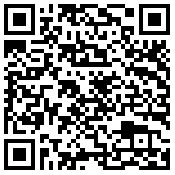 https://sima.dzlm.de/filme/sima-8-002-
erklaervideo-3-rueckwaertsrechnen-unbekannte                       Erklärvideo 3:https://sima.dzlm.de/filme/sima-8-002-
erklaervideo-3-rueckwaertsrechnen-unbekannte                       Erklärvideo 3:https://sima.dzlm.de/filme/sima-8-002-
erklaervideo-3-rueckwaertsrechnen-unbekannte                       Erklärvideo 3:https://sima.dzlm.de/filme/sima-8-002-
erklaervideo-3-rueckwaertsrechnen-unbekannteAmirsAmirsAmirsAmirsAmirsAmirsAmirsAmirsAmirsAmirsAmirsPfeilbild:Pfeilbild:Pfeilbild:Pfeilbild:Pfeilbild:Pfeilbild:Pfeilbild:Pfeilbild:Pfeilbild:Pfeilbild:Pfeilbild:b)b)Maja überlegt sich einfachere Gleichungen, die dasselbe beschreiben.   Wie kommt Maja auf ihre einfachere Gleichung m  11 = 2,20?Wieso kann sie sicher sein, dass diese Gleichung m  11 = 2,20 dieselbe unbekannte Zahl beschreibt wie m ∙ 11 + 1,00 = 3,20? Begründe mit dem E-Scooter-Angebot.Maja überlegt sich einfachere Gleichungen, die dasselbe beschreiben.   Wie kommt Maja auf ihre einfachere Gleichung m  11 = 2,20?Wieso kann sie sicher sein, dass diese Gleichung m  11 = 2,20 dieselbe unbekannte Zahl beschreibt wie m ∙ 11 + 1,00 = 3,20? Begründe mit dem E-Scooter-Angebot.Maja überlegt sich einfachere Gleichungen, die dasselbe beschreiben.   Wie kommt Maja auf ihre einfachere Gleichung m  11 = 2,20?Wieso kann sie sicher sein, dass diese Gleichung m  11 = 2,20 dieselbe unbekannte Zahl beschreibt wie m ∙ 11 + 1,00 = 3,20? Begründe mit dem E-Scooter-Angebot.Maja überlegt sich einfachere Gleichungen, die dasselbe beschreiben.   Wie kommt Maja auf ihre einfachere Gleichung m  11 = 2,20?Wieso kann sie sicher sein, dass diese Gleichung m  11 = 2,20 dieselbe unbekannte Zahl beschreibt wie m ∙ 11 + 1,00 = 3,20? Begründe mit dem E-Scooter-Angebot.Majas einfachere Gleichungen:m  11 + 1,00 = 3,20           m  11 = 2,20                 m =Majas einfachere Gleichungen:m  11 + 1,00 = 3,20           m  11 = 2,20                 m =Majas einfachere Gleichungen:m  11 + 1,00 = 3,20           m  11 = 2,20                 m =Majas einfachere Gleichungen:m  11 + 1,00 = 3,20           m  11 = 2,20                 m =Majas einfachere Gleichungen:m  11 + 1,00 = 3,20           m  11 = 2,20                 m =Majas einfachere Gleichungen:m  11 + 1,00 = 3,20           m  11 = 2,20                 m =Majas einfachere Gleichungen:m  11 + 1,00 = 3,20           m  11 = 2,20                 m =c)c)Erkläre: Wie passen Majas und Amirs Rechnungen zusammen? Wo kann man Majas Gleichungen, bspw. m  11 = 2,20, in Amirs Pfeilbild wiederfinden?Erkläre: Wie passen Majas und Amirs Rechnungen zusammen? Wo kann man Majas Gleichungen, bspw. m  11 = 2,20, in Amirs Pfeilbild wiederfinden?Erkläre: Wie passen Majas und Amirs Rechnungen zusammen? Wo kann man Majas Gleichungen, bspw. m  11 = 2,20, in Amirs Pfeilbild wiederfinden?Erkläre: Wie passen Majas und Amirs Rechnungen zusammen? Wo kann man Majas Gleichungen, bspw. m  11 = 2,20, in Amirs Pfeilbild wiederfinden?Erkläre: Wie passen Majas und Amirs Rechnungen zusammen? Wo kann man Majas Gleichungen, bspw. m  11 = 2,20, in Amirs Pfeilbild wiederfinden?Erkläre: Wie passen Majas und Amirs Rechnungen zusammen? Wo kann man Majas Gleichungen, bspw. m  11 = 2,20, in Amirs Pfeilbild wiederfinden?Erkläre: Wie passen Majas und Amirs Rechnungen zusammen? Wo kann man Majas Gleichungen, bspw. m  11 = 2,20, in Amirs Pfeilbild wiederfinden?Erkläre: Wie passen Majas und Amirs Rechnungen zusammen? Wo kann man Majas Gleichungen, bspw. m  11 = 2,20, in Amirs Pfeilbild wiederfinden?Erkläre: Wie passen Majas und Amirs Rechnungen zusammen? Wo kann man Majas Gleichungen, bspw. m  11 = 2,20, in Amirs Pfeilbild wiederfinden?Erkläre: Wie passen Majas und Amirs Rechnungen zusammen? Wo kann man Majas Gleichungen, bspw. m  11 = 2,20, in Amirs Pfeilbild wiederfinden?Erkläre: Wie passen Majas und Amirs Rechnungen zusammen? Wo kann man Majas Gleichungen, bspw. m  11 = 2,20, in Amirs Pfeilbild wiederfinden?d)d)Beantworte Tills Frage.Beantworte Tills Frage.e)e)Rechne wie Maja und Amir für Anbieter B (Entsperren 0,20 €). Zeichne ein eigenes Pfeilbild.Rechne wie Maja und Amir für Anbieter B (Entsperren 0,20 €). Zeichne ein eigenes Pfeilbild.Rechne wie Maja und Amir für Anbieter B (Entsperren 0,20 €). Zeichne ein eigenes Pfeilbild.Rechne wie Maja und Amir für Anbieter B (Entsperren 0,20 €). Zeichne ein eigenes Pfeilbild.Rechne wie Maja und Amir für Anbieter B (Entsperren 0,20 €). Zeichne ein eigenes Pfeilbild.Rechne wie Maja und Amir für Anbieter B (Entsperren 0,20 €). Zeichne ein eigenes Pfeilbild.Rechne wie Maja und Amir für Anbieter B (Entsperren 0,20 €). Zeichne ein eigenes Pfeilbild.Rechne wie Maja und Amir für Anbieter B (Entsperren 0,20 €). Zeichne ein eigenes Pfeilbild.Rechne wie Maja und Amir für Anbieter B (Entsperren 0,20 €). Zeichne ein eigenes Pfeilbild.Rechne wie Maja und Amir für Anbieter B (Entsperren 0,20 €). Zeichne ein eigenes Pfeilbild.Rechne wie Maja und Amir für Anbieter B (Entsperren 0,20 €). Zeichne ein eigenes Pfeilbild. Majas einfachere Gleichungen:                               = 3,45                               =                            m =           Majas einfachere Gleichungen:                               = 3,45                               =                            m =           Majas einfachere Gleichungen:                               = 3,45                               =                            m =           Majas einfachere Gleichungen:                               = 3,45                               =                            m =            Amirs Pfeilbild und rückwärts rechnen:  Amirs Pfeilbild und rückwärts rechnen:  Amirs Pfeilbild und rückwärts rechnen:  Amirs Pfeilbild und rückwärts rechnen:  Amirs Pfeilbild und rückwärts rechnen:  Amirs Pfeilbild und rückwärts rechnen:  Amirs Pfeilbild und rückwärts rechnen:10Zwei Tarife vergleichen Zwei Tarife vergleichen Zwei Tarife vergleichen Zwei Tarife vergleichen Zwei Tarife vergleichen MajaTilla)Stelle die Informationen zu den Angeboten von Anbieter A und B aus Aufgabe 8 und 9 zusammen. Findest du auch Terme für den Gesamtpreis für jede beliebige Minutenzahl? Stelle die Informationen zu den Angeboten von Anbieter A und B aus Aufgabe 8 und 9 zusammen. Findest du auch Terme für den Gesamtpreis für jede beliebige Minutenzahl? Stelle die Informationen zu den Angeboten von Anbieter A und B aus Aufgabe 8 und 9 zusammen. Findest du auch Terme für den Gesamtpreis für jede beliebige Minutenzahl? Stelle die Informationen zu den Angeboten von Anbieter A und B aus Aufgabe 8 und 9 zusammen. Findest du auch Terme für den Gesamtpreis für jede beliebige Minutenzahl? Stelle die Informationen zu den Angeboten von Anbieter A und B aus Aufgabe 8 und 9 zusammen. Findest du auch Terme für den Gesamtpreis für jede beliebige Minutenzahl?  Angebot Anbieter A Grundpreis fürs Entsperren: Minutenpreis: Term für Gesamtpreis 
 für jede beliebige Minutenzahl: 
 Angebot Anbieter A Grundpreis fürs Entsperren: Minutenpreis: Term für Gesamtpreis 
 für jede beliebige Minutenzahl: 
 Angebot Anbieter B Grundpreis fürs Entsperren: Minutenpreis: Term für Gesamtpreis 
 für jede beliebige Minutenzahl: Angebot Anbieter B Grundpreis fürs Entsperren: Minutenpreis: Term für Gesamtpreis 
 für jede beliebige Minutenzahl:b)Berechne im Heft für Anbieter A und B:Wie viel Maja für 10 min (20 min) Fahrzeit bezahlt.Wie lange Maja für 3,20 € (4,20 €; 5,00 €) fahren kann. 
Du kannst das Pfeilbild oder einfachere Gleichungen nutzen.Berechne im Heft für Anbieter A und B:Wie viel Maja für 10 min (20 min) Fahrzeit bezahlt.Wie lange Maja für 3,20 € (4,20 €; 5,00 €) fahren kann. 
Du kannst das Pfeilbild oder einfachere Gleichungen nutzen.Berechne im Heft für Anbieter A und B:Wie viel Maja für 10 min (20 min) Fahrzeit bezahlt.Wie lange Maja für 3,20 € (4,20 €; 5,00 €) fahren kann. 
Du kannst das Pfeilbild oder einfachere Gleichungen nutzen.Berechne im Heft für Anbieter A und B:Wie viel Maja für 10 min (20 min) Fahrzeit bezahlt.Wie lange Maja für 3,20 € (4,20 €; 5,00 €) fahren kann. 
Du kannst das Pfeilbild oder einfachere Gleichungen nutzen.Berechne im Heft für Anbieter A und B:Wie viel Maja für 10 min (20 min) Fahrzeit bezahlt.Wie lange Maja für 3,20 € (4,20 €; 5,00 €) fahren kann. 
Du kannst das Pfeilbild oder einfachere Gleichungen nutzen. Ergebnisse für Anbieter A Ergebnisse für Anbieter A Ergebnisse für Anbieter B Ergebnisse für Anbieter Bc)Diskutiert noch mal und schreibt dann auf: Welcher Tarif ist wann der bessere?Diskutiert noch mal und schreibt dann auf: Welcher Tarif ist wann der bessere?Diskutiert noch mal und schreibt dann auf: Welcher Tarif ist wann der bessere?Diskutiert noch mal und schreibt dann auf: Welcher Tarif ist wann der bessere?Diskutiert noch mal und schreibt dann auf: Welcher Tarif ist wann der bessere?11Speicherkiste C füllen Speicherkiste C füllen Vervollständige Speicherkiste C, indem duVervollständige Speicherkiste C, indem dua)b)c)erklärst, was die Gleichung (1,75  x + 3,90) 2 = 49,80 bedeutet;die Gleichung (1,75  x + 3,90) 2 = 49,80 mit Hilfe von Pfeilbild und Gleichungen löst;erklärst, wofür man Variablen als unbekannte Zahlen gebrauchen kann.Speicherkiste C: Gleichungen mit Variablen für unbekannte ZahlSpeicherkiste C: Gleichungen mit Variablen für unbekannte ZahlSpeicherkiste C: Gleichungen mit Variablen für unbekannte ZahlSpeicherkiste C: Gleichungen mit Variablen für unbekannte ZahlSpeicherkiste C: Gleichungen mit Variablen für unbekannte ZahlSpeicherkiste C: Gleichungen mit Variablen für unbekannte ZahlManchmal sucht man unbekannte Zahlen, die bestimmte Bedingungen erfüllen. Diese Suche kann man mit einer Gleichung aufschreiben.Manchmal sucht man unbekannte Zahlen, die bestimmte Bedingungen erfüllen. Diese Suche kann man mit einer Gleichung aufschreiben.So erklärt man in vier Schritten, was eine Gleichung mit Variablen bedeutetSo erklärt man in vier Schritten, was eine Gleichung mit Variablen bedeutetSo erklärt man in vier Schritten, was eine Gleichung mit Variablen bedeutetSo erklärt man in vier Schritten, was eine Gleichung mit Variablen bedeutetSo erklärt man in vier Schritten, was eine Gleichung mit Variablen bedeutetBeispiel:  (1,75  x + 3,90) 2 = 49,801. Der Term / die Zahl rechts vom Gleichheitszeichen steht für …2. Das x steht für….3. Der Term links vom Gleichheitszeichen steht für…
    Im Term nimmt man diese Rechenart, weil…4. Man schreibt zwischen die Terme/Zahlen ein Gleichheitszeichen, um auszudrücken….Beispiel:  (1,75  x + 3,90) 2 = 49,801. Der Term / die Zahl rechts vom Gleichheitszeichen steht für …2. Das x steht für….3. Der Term links vom Gleichheitszeichen steht für…
    Im Term nimmt man diese Rechenart, weil…4. Man schreibt zwischen die Terme/Zahlen ein Gleichheitszeichen, um auszudrücken….Beispiel:  (1,75  x + 3,90) 2 = 49,801. Der Term / die Zahl rechts vom Gleichheitszeichen steht für …2. Das x steht für….3. Der Term links vom Gleichheitszeichen steht für…
    Im Term nimmt man diese Rechenart, weil…4. Man schreibt zwischen die Terme/Zahlen ein Gleichheitszeichen, um auszudrücken….Beispiel:  (1,75  x + 3,90) 2 = 49,801. Der Term / die Zahl rechts vom Gleichheitszeichen steht für …2. Das x steht für….3. Der Term links vom Gleichheitszeichen steht für…
    Im Term nimmt man diese Rechenart, weil…4. Man schreibt zwischen die Terme/Zahlen ein Gleichheitszeichen, um auszudrücken….Beispiel:  (1,75  x + 3,90) 2 = 49,801. Der Term / die Zahl rechts vom Gleichheitszeichen steht für …2. Das x steht für….3. Der Term links vom Gleichheitszeichen steht für…
    Im Term nimmt man diese Rechenart, weil…4. Man schreibt zwischen die Terme/Zahlen ein Gleichheitszeichen, um auszudrücken….So kann man unbekannte Zahlen finden, indem man rückwärts rechnetSo kann man unbekannte Zahlen finden, indem man rückwärts rechnetSo kann man unbekannte Zahlen finden, indem man rückwärts rechnetSo kann man unbekannte Zahlen finden, indem man rückwärts rechnetSo kann man unbekannte Zahlen finden, indem man rückwärts rechnetSo kann man unbekannte Zahlen finden, indem man rückwärts rechnetPfeilbild: Aufgabe in Pfeilbild übersetzen:  Rückwärtsrechnen:Ergebnis notieren und kontrollieren.Pfeilbild: Aufgabe in Pfeilbild übersetzen:  Rückwärtsrechnen:Ergebnis notieren und kontrollieren.Pfeilbild: Aufgabe in Pfeilbild übersetzen:  Rückwärtsrechnen:Ergebnis notieren und kontrollieren.Pfeilbild: Aufgabe in Pfeilbild übersetzen:  Rückwärtsrechnen:Ergebnis notieren und kontrollieren.Einfachere Gleichungen suchen    Suche x, so dass gilt                (1,75  x + 3,90) 2 = 49,80                                          =                                          =                                       x =Die unbekannte Zahl ist:Kontrolle:Einfachere Gleichungen suchen    Suche x, so dass gilt                (1,75  x + 3,90) 2 = 49,80                                          =                                          =                                       x =Die unbekannte Zahl ist:Kontrolle:Dazu kann man Variablen als Unbekannte gebrauchen(streiche durch, was nicht passt)Dazu kann man Variablen als Unbekannte gebrauchen(streiche durch, was nicht passt)Dazu kann man Variablen als Unbekannte gebrauchen(streiche durch, was nicht passt)Dazu kann man Variablen als Unbekannte gebrauchen(streiche durch, was nicht passt)Dazu kann man Variablen als Unbekannte gebrauchen(streiche durch, was nicht passt)Dazu kann man Variablen als Unbekannte gebrauchen(streiche durch, was nicht passt)DDVerwendungsweisen von Variablen unterscheidenVerwendungsweisen von Variablen unterscheidenVerwendungsweisen von Variablen unterscheidenVerwendungsweisen von Variablen unterscheidenVerwendungsweisen von Variablen unterscheidenVerwendungsweisen von Variablen unterscheidenVerwendungsweisen von Variablen unterscheidenVerwendungsweisen von Variablen unterscheidenVerwendungsweisen von Variablen unterscheidenVerwendungsweisen von Variablen unterscheidenVerwendungsweisen von Variablen unterscheiden1212Veränderliche oder unbekannte Fahrzeiten vergleichenVeränderliche oder unbekannte Fahrzeiten vergleichenVeränderliche oder unbekannte Fahrzeiten vergleichenVeränderliche oder unbekannte Fahrzeiten vergleichenVeränderliche oder unbekannte Fahrzeiten vergleichenVeränderliche oder unbekannte Fahrzeiten vergleichenVeränderliche oder unbekannte Fahrzeiten vergleichenVeränderliche oder unbekannte Fahrzeiten vergleichenVeränderliche oder unbekannte Fahrzeiten vergleichenVeränderliche oder unbekannte Fahrzeiten vergleichenVeränderliche oder unbekannte Fahrzeiten vergleichenTillTillTillTillMajaa)b)a)b)Erkläre in eigenen Worten, was Till und Maja meinen.                    Erklärvideo 4:Nutze das Video, um deine Erklärung zu überprüfenErkläre in eigenen Worten, was Till und Maja meinen.                    Erklärvideo 4:Nutze das Video, um deine Erklärung zu überprüfenErkläre in eigenen Worten, was Till und Maja meinen.                    Erklärvideo 4:Nutze das Video, um deine Erklärung zu überprüfenErkläre in eigenen Worten, was Till und Maja meinen.                    Erklärvideo 4:Nutze das Video, um deine Erklärung zu überprüfenErkläre in eigenen Worten, was Till und Maja meinen.                    Erklärvideo 4:Nutze das Video, um deine Erklärung zu überprüfen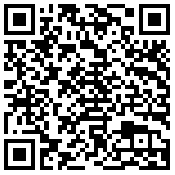 https://sima.dzlm.de/filme/sima-8-002-erklaervideo-4-verwendungsweisen-von-variablenhttps://sima.dzlm.de/filme/sima-8-002-erklaervideo-4-verwendungsweisen-von-variablenhttps://sima.dzlm.de/filme/sima-8-002-erklaervideo-4-verwendungsweisen-von-variablenhttps://sima.dzlm.de/filme/sima-8-002-erklaervideo-4-verwendungsweisen-von-variablenhttps://sima.dzlm.de/filme/sima-8-002-erklaervideo-4-verwendungsweisen-von-variablenhttps://sima.dzlm.de/filme/sima-8-002-erklaervideo-4-verwendungsweisen-von-variablenc)c)Fülle die Übersicht in Speicherkiste D aus.Schneide dafür die Textfelder aus, sortiere sie zur passenden Verwendungsweise der Variable, und vervollständige die Textfelder, wenn nötig.Fülle die Übersicht in Speicherkiste D aus.Schneide dafür die Textfelder aus, sortiere sie zur passenden Verwendungsweise der Variable, und vervollständige die Textfelder, wenn nötig.Fülle die Übersicht in Speicherkiste D aus.Schneide dafür die Textfelder aus, sortiere sie zur passenden Verwendungsweise der Variable, und vervollständige die Textfelder, wenn nötig.Fülle die Übersicht in Speicherkiste D aus.Schneide dafür die Textfelder aus, sortiere sie zur passenden Verwendungsweise der Variable, und vervollständige die Textfelder, wenn nötig.Fülle die Übersicht in Speicherkiste D aus.Schneide dafür die Textfelder aus, sortiere sie zur passenden Verwendungsweise der Variable, und vervollständige die Textfelder, wenn nötig.Fülle die Übersicht in Speicherkiste D aus.Schneide dafür die Textfelder aus, sortiere sie zur passenden Verwendungsweise der Variable, und vervollständige die Textfelder, wenn nötig.Fülle die Übersicht in Speicherkiste D aus.Schneide dafür die Textfelder aus, sortiere sie zur passenden Verwendungsweise der Variable, und vervollständige die Textfelder, wenn nötig.d)d)JosefJosefJosefHilf Josef dabei, den Unterschied besser zu verstehen. Erkläre mit der Tabelle rechts: Wieso ist x in y = 0,15  x + 1 veränderlich? Was müsste man ändern, damit x eine unbekannte Zahl beschreibt? Erkläre, warum x dann eine Unbekannte ist.Hilf Josef dabei, den Unterschied besser zu verstehen. Erkläre mit der Tabelle rechts: Wieso ist x in y = 0,15  x + 1 veränderlich? Was müsste man ändern, damit x eine unbekannte Zahl beschreibt? Erkläre, warum x dann eine Unbekannte ist.Hilf Josef dabei, den Unterschied besser zu verstehen. Erkläre mit der Tabelle rechts: Wieso ist x in y = 0,15  x + 1 veränderlich? Was müsste man ändern, damit x eine unbekannte Zahl beschreibt? Erkläre, warum x dann eine Unbekannte ist.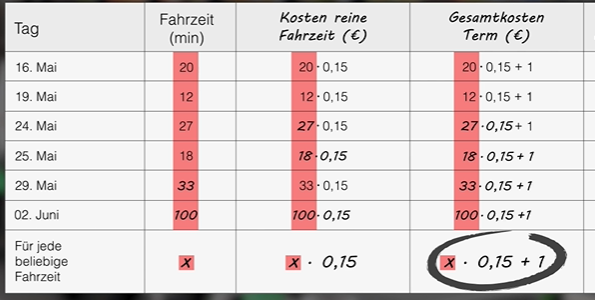  Lieber Josef,  Lieber Josef,  Lieber Josef,  Lieber Josef,  Lieber Josef,  Lieber Josef,  Lieber Josef,  Lieber Josef,  Lieber Josef, Material zu Aufgabe 12 c: Textfelder zum Ausschneiden für Speicherkiste D 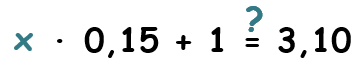 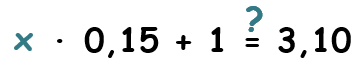 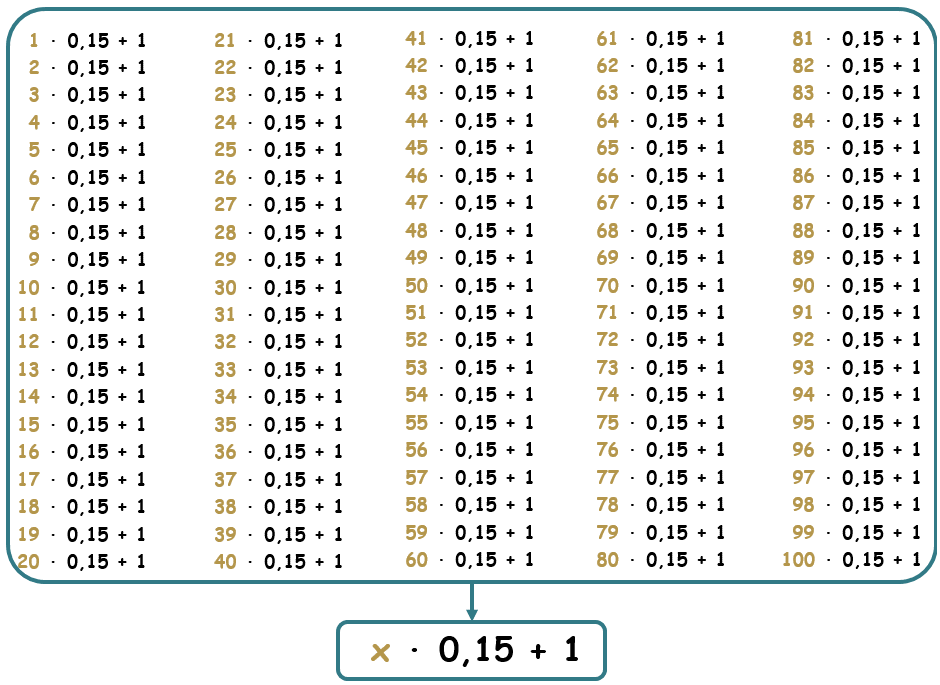 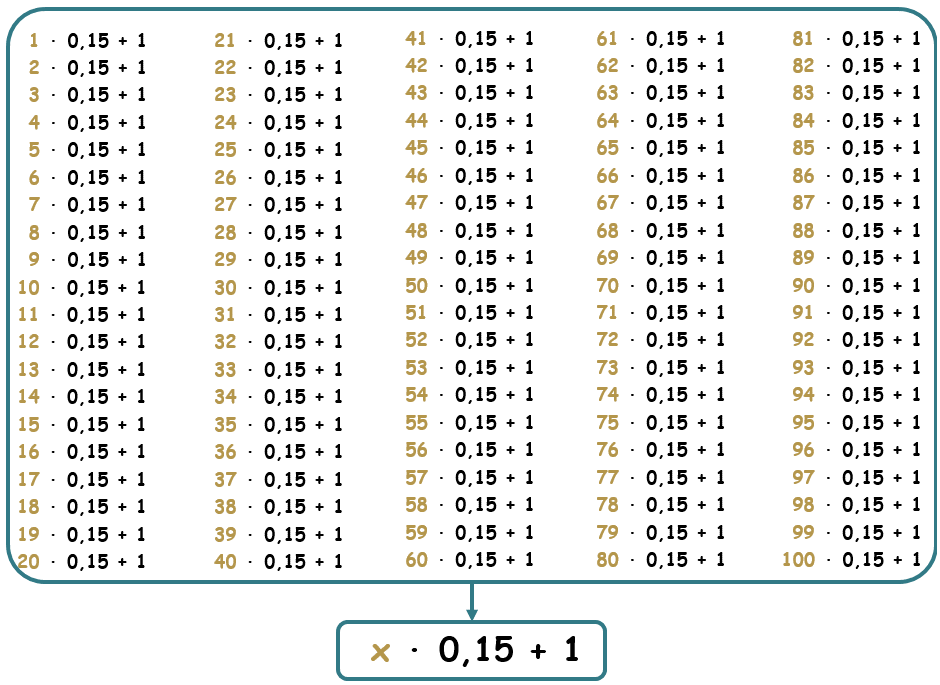 Speicherkiste D: Variable als Veränderliche und Unbekannte             Speicherkiste D: Variable als Veränderliche und Unbekannte             Variablen werden unterschiedlich verwendet:Variablen werden unterschiedlich verwendet:Variable: xVariable: x Variable als Veränderliche Variable als UnbekannteSituation: Laras TrainingLara trainiert für einen Halbmarathon. Dafür läuft sie für jedes Training zuerst 1,5 km, um sich zu erwärmen. Dann läuft sie eine beliebige Anzahl von Runden auf dem Sportplatz. Eine Runde ist 400 m lang.Situation: Laras TrainingLara trainiert für einen Halbmarathon. Dafür läuft sie für jedes Training zuerst 1,5 km, um sich zu erwärmen. Dann läuft sie eine beliebige Anzahl von Runden auf dem Sportplatz. Eine Runde ist 400 m lang.Aufgabe zur Situation: Laras TrainingAufgabe zur Situation: Laras Training1313Veränderliche oder Unbekannte in verschiedenen SituationenVeränderliche oder Unbekannte in verschiedenen SituationenVeränderliche oder Unbekannte in verschiedenen SituationenVeränderliche oder Unbekannte in verschiedenen SituationenVeränderliche oder Unbekannte in verschiedenen SituationenVeränderliche oder Unbekannte in verschiedenen Situationena)Erkläre, was Maja beobachtet mit Hilfe der Rechnung:Für jede Fahrzeit kann man die Gesamtkosten so ausrechnen: y = 0,10  x + 1.Wie lange bin ich gefahren, wenn ich 2,30 € bezahle? Dafür rechne ich: 0,10  x + 1 = 2,30      0,10  x = 1,30                x = 13Erkläre, was Maja beobachtet mit Hilfe der Rechnung:Für jede Fahrzeit kann man die Gesamtkosten so ausrechnen: y = 0,10  x + 1.Wie lange bin ich gefahren, wenn ich 2,30 € bezahle? Dafür rechne ich: 0,10  x + 1 = 2,30      0,10  x = 1,30                x = 13b)Überlege zu jeder der Variablen in den Kästen eine Situation und Gleichung, in der die Variable eine Veränderliche ist und eine Situation und Gleichung, in der die Variable eine Unbekannte ist.Erklärt, warum es in eurer Geschichte hilfreich ist, eine Variable zu nutzen.Überlege zu jeder der Variablen in den Kästen eine Situation und Gleichung, in der die Variable eine Veränderliche ist und eine Situation und Gleichung, in der die Variable eine Unbekannte ist.Erklärt, warum es in eurer Geschichte hilfreich ist, eine Variable zu nutzen.Überlege zu jeder der Variablen in den Kästen eine Situation und Gleichung, in der die Variable eine Veränderliche ist und eine Situation und Gleichung, in der die Variable eine Unbekannte ist.Erklärt, warum es in eurer Geschichte hilfreich ist, eine Variable zu nutzen.Überlege zu jeder der Variablen in den Kästen eine Situation und Gleichung, in der die Variable eine Veränderliche ist und eine Situation und Gleichung, in der die Variable eine Unbekannte ist.Erklärt, warum es in eurer Geschichte hilfreich ist, eine Variable zu nutzen.